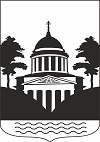 №8, вторник, 15 марта  2022 года В данном номере опубликованы следующие документы: 1. Распоряжение Администрации Любытинского муниципального района от 03.03.2022  №71-ргО признании утратившем силу распоряжения Администрации муниципального района от 18.10.2021 № 310-рг «Об утверждении формы проверочного листа (списка контрольных вопросов), используемого при проведении проверок в рамках осуществления муниципального жилищного контроля».2. Распоряжение Администрации Любытинского муниципального района от 03.03.2022  №72-ргО признании утратившим силу распоряжения Администрации муниципального района от 28.09.2021 № 294-рз «Об утверждении формы проверочного листа (списка контрольных вопросов), используемого при проведении проверок в рамках осуществления муниципального земельного контроля».3. Распоряжение Администрации Любытинского муниципального района от 03.03.2022  №73-ргО признании утратившим силу распоряжения Администрации муниципального района от 18.10.2021 № 309-рг «Об утверждении формы проверочного листа (списка контрольных вопросов), используемого при проведении проверок в рамках осуществления муниципального  контроля в сфере благоустройства территории Любытинского сельского поселения».4. Распоряжение Администрации Любытинского муниципального района от 03.03.2022  №74-ргОб утверждении Плана мероприятий по устранению с 1 января 2023 года неэффективных налоговых льгот (налоговых расходов) и пониженных налоговых ставок, предоставленных решениями Советов депутатов сельских поселений Любытинского муниципального района.5. Распоряжение Администрации Любытинского муниципального района от 14.03.2022  №78-ргО внесении изменений в распоряжение Администрации муниципального района от 30.12.2021 № 422-рг.6. Распоряжение Администрации Любытинского муниципального района от 14.03.2022  №79-ргО признании утратившим силу распоряжения Администрации Любытинского муниципального района от 24.09.2021 № 290-рз «Об утверждении Плана проведения плановых проверок юридических лиц и индивидуальных предпринимателей на 2022 год».7. Постановление Администрации Любытинского муниципального района от 03.03.2022  №182О разрешении на использование субсидии на организацию бесплатного горячего питания обучающихся, получающих начальное общее образование в муниципальных образовательных организациях  за счет остатков прошлых лет.8. Постановление Администрации Любытинского муниципального района от 09.03.2022  №185О внесении изменений в муниципальную  программу Любытинского муниципального района «Развитие информационного общества в Любытинском муниципальном районе на 2017-2022 годы».9. Постановление Администрации Любытинского муниципального района от 09.03.2022  №186О внесении изменений в муниципальную программу Любытинского сельского поселения «Профилактика преступлений и правонарушений в Любытинском сельском поселении на 2020-2023 годы».10. Постановление Администрации Любытинского муниципального района от 09.03.2022  №187О внесении изменений в муниципальную программу Любытинского муниципального района «Управление муниципальными финансами Любытинского муниципального района на 2014-2024 годы».11. Постановление Администрации Любытинского муниципального района от 09.03.2022  №195О внесении изменений в муниципальную программу Любытинского муниципального района «Развитие физической культуры и спорта в Любытинском муниципальном районе на 2014-2024 годы».12. Постановление Администрации Любытинского муниципального района от 11.03.2022  №203Об утверждении муниципальной программы Любытинского муниципального района «Совершенствование системы муниципального управления и поддержки развития территориального общественного самоуправления на 2022-2028 годы».13. Постановление Администрации Любытинского муниципального района от 14.03.2022  №204О внесении изменений в Перечень должностей муниципальной службы Администрации муниципального района, замещение которых связано  с коррупционными рисками.14. Постановление Администрации Любытинского муниципального района от 14.03.2022  №205О внесении изменений  в  Перечень должностей муниципальной службы Любытинского муниципального района, при назначении на которые граждане и при замещении которых муниципальные служащие Администрации Любытинского муниципального района обязаны представлять сведения о своих доходах, об имуществе и обязательствах имущественного характера, а также сведения о доходах, об имуществе и обязательствах имущественного характера своих супруги (супруга) и несовершеннолетних детей.15. Постановление Администрации Любытинского муниципального района от 14.03.2022  №206О внесении изменения в административный регламент по предоставлению муниципальной услуги  «Выдача  разрешения на право  организации розничного  рынка».16. Постановление Администрации Любытинского муниципального района от 14.03.2022  №207О внесении изменения в административный регламент по предоставлению муниципальной услуги  «Оказание поддержки субъектам малого  и среднего  предпринимательства  в рамках  реализации муниципальных программ».17. Постановление Администрации Любытинского муниципального района от 14.03.2022  №208О внесении изменений в муниципальную программу Любытинского муниципального района «Управление муниципальным имуществом Любытинского муниципального района на 2018-2026 годы».18. Постановление Администрации Любытинского муниципального района от 14.03.2022  №209О внесении изменений в типовое положение о закупке товаров, работ, услуг отдельными видами юридических лиц в Любытинском муниципальном районе.19. Постановление Администрации Любытинского муниципального района от 14.03.2022  №210О создании согласительной комиссии.20. Постановление Администрации Любытинского муниципального района от 14.03.2022  №211О внесении изменений в постановление Администрации муниципального района от 09.02.2022 № 126 «Об обеспечении отдыха, оздоровления и занятости детей на территории  муниципального района».21. Постановление Администрации Любытинского муниципального района от 15.03.2022  №212О внесении изменения в административный регламент предоставления муниципальными образовательными организациями муниципальной услуги «Предоставление информации о текущей успеваемости учащегося, ведение электронного дневника и электронного журнала успеваемости».Российская  ФедерацияНовгородская областьАдминистрация  Любытинского муниципального районаР А С П О Р Я Ж Е Н И Еот 03.03.2022 № 71-ргр.п.ЛюбытиноО признании утратившем силу распоряжения Администрации муниципального района от 18.10.2021 № 310-рг «Об утверждении формы проверочного листа (списка контрольных вопросов), используемого при проведении проверок в рамках осуществления муниципального жилищного контроля»В соответствии с федеральными законами от 06 октября 2003 года           № 131-ФЗ «Об общих принципах организации местного самоуправления в Российской Федерации», от 31.07.2020 № 248-ФЗ  "О государственном контроле (надзоре) и муниципальном контроле в Российской Федерации", постановлением Правительства Российской Федерации от 27 октября 2021 года № 1844 «Об утверждении требований к разработке, содержанию, общественному обсуждению проектов форм проверочных листов, утверждению, применению, актуализации форм проверочных листов, а также случаев обязательного применения проверочных листов»:1.Считать утратившим силу распоряжение Администрации муниципального района от 18.10.2021 № 310-рг «Об утверждении формы проверочного листа (списка контрольных вопросов), используемого при проведении проверок в рамках осуществления муниципального жилищного контроля»2.Опубликовать постановление в бюллетене «Официальный вестник» и разместить на официальном сайте Администрации муниципального района в информационно-коммуникационной сети «Интернет».Главамуниципального района                                               А.А.УстиновРоссийская  ФедерацияНовгородская областьАдминистрация  Любытинского муниципального районаР А С П О Р Я Ж Е Н И Еот 03.03.2022 № 72-ргр.п.ЛюбытиноО признании утратившим силу распоряжения Администрациимуниципального района от 28.09.2021 № 294-рз «Об утверждении формы проверочного листа (списка контрольных вопросов), используемого при проведении проверок в рамках осуществления муниципальногоземельного контроля»В соответствии с федеральными законами от 06 октября 2003 года             № 131-ФЗ «Об общих принципах организации местного самоуправления в Российской Федерации», от 31.07.2020 № 248-ФЗ  "О государственном контроле (надзоре) и муниципальном контроле в Российской Федерации", постановлением Правительства Российской Федерации от 27 октября 2021 года № 1844 «Об утверждении требований к разработке, содержанию, общественному обсуждению проектов форм проверочных листов, утверждению, применению, актуализации форм проверочных листов, а также случаев обязательного применения проверочных листов»:1.Считать утратившими силу распоряжение Администрации муниципального района от 28.09.2021 № 294-рз «Об утверждении формы проверочного листа (списка контрольных вопросов), используемого при проведении проверок в рамках осуществления муниципального земельного контроля»2.Опубликовать постановление в бюллетене «Официальный вестник» и разместить на официальном сайте Администрации муниципального района в информационно-коммуникационной сети «Интернет».Главамуниципального района                                                 А.А.УстиновРоссийская  ФедерацияНовгородская областьАдминистрация  Любытинского муниципального районаР А С П О Р Я Ж Е Н И Еот  03.03.2022 № 73-ргр.п.ЛюбытиноО признании утратившим силу распоряжения Администрациимуниципального района от 18.10.2021 № 309-рг «Об утверждении формы проверочного листа (списка контрольных вопросов), используемого при проведении проверок в рамках осуществления муниципального  контроля в сфере благоустройства территории Любытинского сельского поселения»В соответствии с федеральными законами от 06 октября 2003 года          № 131-ФЗ «Об общих принципах организации местного самоуправления в Российской Федерации», от 31.07.2020 N 248-ФЗ  "О государственном контроле (надзоре) и муниципальном контроле в Российской Федерации", постановлением Правительства Российской Федерации от 27 октября 2021 года № 1844 «Об утверждении требований к разработке, содержанию, общественному обсуждению проектов форм проверочных листов, утверждению, применению, актуализации форм проверочных листов, а также случаев обязательного применения проверочных листов»:1.Считать утратившим силу распоряжение Администрации муниципального района от 18.10.2021 № 309-рг «Об утверждении формы проверочного листа (списка контрольных вопросов), используемого при проведении проверок в рамках осуществления муниципального контроля в сфере благоустройства территории Любытинского сельского поселения»2.Опубликовать постановление в бюллетене «Официальный вестник» и разместить на официальном сайте Администрации муниципального района в информационно-коммуникационной сети «Интернет».Главамуниципального района                                            А.А.УстиновРоссийская  ФедерацияНовгородская областьАдминистрация  Любытинского муниципального районаР А С П О Р Я Ж Е Н И Еот  03.03.2022 № 74-ргр.п.ЛюбытиноОб утверждении Плана мероприятий по устранению с 1 января 2023 годанеэффективных налоговых льгот (налоговых расходов) и пониженных налоговых ставок, предоставленных решениями Советов депутатов сельских поселений Любытинского муниципального районаВ соответствии с распоряжением Правительства Новгородской области от 25.12.2017 № 425-рг «О соглашениях, заключаемых Правительством Новгородской области с органами местного самоуправления муниципальных районов (городского округа) Новгородской области,  получающими межбюджетные трансферты (за исключением субвенций) из областного бюджета, в   2018 году»  (в редакции распоряжений Правительства Новгородской области от 14.05.2018 № 139-рг, от 31.07.2018 № 215-рг, от 06.11.2018 № 326-рг, от 21.01.2019 № 4-рг)  и во исполнение соглашения, заключенного Правительством Новгородской области  с  Администрацией Любытинского муниципального района, от 15.02.2022 № 02-32/22-7120-07 «Об осуществлении мер, направленных на социально-экономическое развитие и оздоровление муниципальных финансов Любытинского муниципального района»: 1.Утвердить прилагаемый План мероприятий по устранению с 1 января 2023 года неэффективных налоговых льгот (налоговых расходов) и  пониженных налоговых ставок, предоставленных решениями Советов депутатов сельских поселений Любытинского муниципального района  (далее - План мероприятий).2. Признать утратившим силу распоряжение Администрации Любытинского муниципального района от 04.03.2021 № 51-рг «Об утверждении Плана мероприятий по устранению с 01 января 2022 года неэффективных налоговых льгот, предоставленных решениями Советов депутатов сельских поселений Любытинского муниципального района». 3. Комитету финансов Администрации Любытинского муниципального района представить Главе муниципального района  Устинову А.А. отчет о ходе реализации Плана мероприятий в срок до 15 ноября 2022 года.4.Контроль за выполнением распоряжения оставляю за собой.5. Опубликовать распоряжение в бюллетене «Официальный вестник» и разместить на официальном сайте Администрации Любытинского муниципального района в сети «Интернет».Главамуниципального района                                             А.А.Устинов                                                                                                                                                                  Утвержден                                                                                                                                                                      распоряжением Администрации                                                                                                                                                                         муниципального района                                                                                                                                                                         от 03.03.2022 № 74-ргПЛАНмероприятий по устранению с 1 января 2023 года неэффективных налоговых льгот (налоговых расходов) и пониженных ставок по налогам, предоставленных решениями Советов депутатов сельских поселений Любытинского муниципального районаРоссийская  ФедерацияНовгородская областьАдминистрация  Любытинского муниципального районаР А С П О Р Я Ж Е Н И Еот  14.03.2022 № 78-ргр.п.ЛюбытиноО внесении изменений в распоряжение Администрациимуниципального района от 30.12.2021 № 422-рг1.Внести изменения в распоряжение Администрации Любытинского муниципального района от 30.12.2021 № 422-рг «Об  организации ярмарок  на  территории  Любытинского муниципального  района», изложив пункт 1 в следующей редакции:«1.Проводить  еженедельно  с  января 2022 года на территории Любытинского  сельского   поселения  универсальные  ярмарки  на   следующих  местах:пешеходная дорожка ул. Базарной в р.п. Любытино;на площадке  на   ул. 1 Мая в с. Зарубино.».    2. Исключить пункты 4,5 и 6.    3. Опубликовать  распоряжение  в  бюллетене  «Официальный    вестник»   разместить  на  официальном  сайте  Администрации  Любытинского  муниципального  района  в  информационно-коммуникационной  сети  «Интернет».Главамуниципального района                                          А.А.УстиновРоссийская  ФедерацияНовгородская областьАдминистрация  Любытинского муниципального районаР А С П О Р Я Ж Е Н И Еот 14.03.2022 № 79-ргр.п.ЛюбытиноО признании утратившим силу распоряжения АдминистрацииЛюбытинского муниципального района от 24.09.2021 № 290-рз«Об утверждении Плана проведения плановых проверок юридических лиц и индивидуальных предпринимателей на 2022 год»   В соответствии с Федеральным  законом  от 06 октября 2003 года  №131-ФЗ  «Об общих  принципах  организации  местного самоуправления  в  Российской  Федерации», постановлением Правительства Российской Федерации от 10 марта 2022  года № 336 «Об особенностях организации и осуществления государственного контроля (надзора), муниципального контроля»:  1. Признать утратившим силу распоряжение Администрации Любытинского муниципального района от 24.09.2021 № 290-рз «Об утверждении Плана проведения плановых проверок юридических лиц и индивидуальных предпринимателей на 2022 год».   2. Разместить  распоряжение  на  официальном  сайте  Администрации  муниципального  района  в  информационно - телекоммуникационной  сети  «Интернет».Главамуниципального района                                               А.А.УстиновРоссийская  ФедерацияНовгородская областьАдминистрация  Любытинского муниципального районаП О С Т А Н О В Л Е Н И Еот 03.03.2022 № 182р.п.ЛюбытиноО разрешении на использование субсидии на организацию бесплатного горячего питания обучающихся, получающих начальное общее образование в муниципальных образовательных организациях  за счет остатков прошлых лет В соответствии с Порядком санкционирования расходов муниципальных бюджетных и автономных учреждений, источником финансового обеспечения которых являются субсидии, полученные в соответствии  с абзацем вторым  пункта 1 ст.78.1 и пунктом 1 статьи 78.2 Бюджетного Кодекса Российской Федерации, утвержденным приказом комитета финансов Администрации Любытинского муниципального района № 64 от 12.10.2021г. «Об утверждении порядка санкционирования расходов муниципальных бюджетных и автономных учреждений, источником финансовогообеспечения которых являются субсидии, полученные в соответствии с абзацем вторым  пункта 1 ст.78.1 и пунктом 1 статьи 78.2 Бюджетного Кодекса Российской Федерации», администрация Любытинского муниципального районаПОСТАНОВЛЯЕТ:1.Дать разрешение на использование в 2022 году Муниципальному автономному общеобразовательному учреждению «Любытинская средняя школа» - субсидии на организацию бесплатного горячего питания обучающихся, получающих начальное общее образование в муниципальных образовательных организациях   в сумме 44614 (Сорок четыре тысячи шестьсот четырнадцать) рублей 46 копеек на те же цели. 2. Дать разрешение на использование в 2022 году Муниципальному автономному общеобразовательному учреждению «Неболчская средняя школа» -субсидии на организацию бесплатного горячего питания обучающихся, получающих начальное общее образование в муниципальных образовательных организациях   в сумме 106946 (Сто шесть тысяч девятьсот сорок шесть) рублей 75 копеек на те же цели.Глава муниципального района                                    А.А.УстиновРоссийская  ФедерацияНовгородская областьАдминистрация  Любытинского муниципального районаП О С Т А Н О В Л Е Н И Еот 09.03.2022 № 185р.п.ЛюбытиноО внесении изменений в муниципальную  программу Любытинскогомуниципального района «Развитие информационного общества  в Любытинском муниципальном районе на 2017-2022 годы»В соответствии с постановлением Администрации муниципального района от 20.08.2013 № 372 «Об утверждении Порядка разработки муниципальных программ Любытинского муниципального района, их формирования и реализации», в целях  повышения эффективности работы органов местного самоуправления, организации  и обеспечения предоставления муниципальных и государственных  услуг гражданам  в электронном виде, обеспечения доступа к информации о  деятельности ОМСУ на основе использования  информационно-коммуникационных технологий Администрация  Любытинского муниципального района ПОСТАНОВЛЯЕТ:1.Внести изменения в муниципальную программу Любытинского муниципального района «Развитие информационного общества  в Любытинском муниципальном районе на  2017 -2022 годы», утвержденную постановлением администрации от 07.05.2019 № 408 (далее муниципальная программа):1.1.Изложить заголовок к тексту, пункт 1 постановления, название паспорта  муниципальной программы  и далее по тексту в следующей редакции:  муниципальная  программа Любытинского муниципального района «Развитие информационного общества  в Любытинском муниципальном районе на  2017-2024 годы»;1.2. Изложить пункт 2 Паспорта муниципальной программы  в следующей редакции:«2.Ответственный исполнитель муниципальной программы:организационный отдел комитета по развитию местного самоуправления и организационной работы Администрации муниципального района.1.3. Изложить пункт 4 Паспорта муниципальной программы  в следующей редакции:«4. Цели, задачи и целевые показатели  муниципальной программы:1.4.Изложить  Пункт 6 Паспорта муниципальной программы в следующей редакции:«6. Объемы и источники финансирования муниципальной программы в целом и по годам реализации (тыс.рублей):1.5. Изложить Раздел III.Мероприятия муниципальной программы  согласно приложению.2. Контроль за выполнением постановления оставляю за собой. 3. Опубликовать постановление в бюллетене «Официальный вестник» и разместить на официальном сайте Администрации муниципального района в информационно-телекоммуникационной сети «Интернет».Главамуниципального района                                                       А.А.Устинов                                                                                                                                        Приложение                                                                                                                                         к постановлению Администрации                                                                                                                                          муниципального района                                                                                                                                          от 09.03.2022 № 185III.Мероприятия муниципальной программыРоссийская  ФедерацияНовгородская областьАдминистрация  Любытинского муниципального районаП О С Т А Н О В Л Е Н И Еот 09.03.2022 № 186р.п.ЛюбытиноО внесении изменений в муниципальную программу Любытинского сельского поселения «Профилактика преступлений и правонарушений в Любытинском сельском поселении на 2020-2023 годы»Администрация Любытинского муниципального района                         ПОСТАНОВЛЯЕТ:        1. Внести изменения в муниципальную программу Любытинского сельского поселения «Профилактика преступлений и правонарушений в Любытинском сельском поселении на 2020-2023 годы», утвержденную постановлением Администрации муниципального района от 26.12.2019 № 1131:        1.1. Изложить заголовок к тексту, пункт 1тпосьановления, название паспорта  муниципальной программы  и далее по тексту в следующей редакции:  «муниципальная  программа Любытинского сельского поселения «Профилактика преступлений и правонарушений в Любытинском сельском поселении на 2020-2024 годы»;         1.2.Изложить  пункт 1 Паспорта  муниципальной программы в новой редакции:       «1. Ответственные исполнители муниципальной программы:отдел по работе с населением и общественными объединениями комитета по развитию местного самоуправления и организационной работе Администрации муниципального района.»;         1.3. Изложить пункт 3 Паспорта  муниципальной программы в новой редакции:           «3.Цели, задачи и целевые показатели муниципальной программы: 1.4. Изложить пункт 5 Паспорта муниципальной программы  в новой редакции:«5. Объёмы и источники финансирования муниципальной про-граммы в целом и по годам реализации (тыс.рублей) в новой редакции:1.5. Изложить Мероприятия муниципальной программы согласно Приложению.2. Опубликовать постановление в бюллетене «Официальный вестник» и разместить на официальном сайте Администрации муниципального района в информационно-телекоммуникационной сети «Интернет».Главамуниципального района                                                          А.А.Устинов                                                                                                                                                                       Приложение                                                                                                                                                                  к постановлению Администрации                                                                                                                                                                   муниципального района                                                                                                                                                                        от 09.03.2022 № 186Мероприятия муниципальной программыРоссийская  ФедерацияНовгородская областьАдминистрация  Любытинского муниципального районаП О С Т А Н О В Л Е Н И Еот 09.03.2022 № 187р.п.ЛюбытиноО внесении изменений в муниципальную программу Любытинскогомуниципального района «Управление муниципальными финансамиЛюбытинского муниципального района на 2014-2024 годы»Администрация Любытинского муниципального района                 ПОСТАНОВЛЯЕТ:1. Внести изменения в муниципальную программу Любытинского муниципального района «Управление муниципальными финансами Любытинского муниципального района на 2014-2024 годы», утвержденную постановлением Администрации муниципального района от 29.12.2018 № 1282 (далее муниципальная программа): 1.1. Изложить в паспорте муниципальной программы Любытинского муниципального района «Управление муниципальными финансами Любытинского района на 2014 - 2024 годы» пункт 2 в следующей редакции: «2. Соисполнители муниципальной программы: Отдел имущественных отношений и муниципальных закупок Администрации Любытинского муниципального района;Отдел экономики, потребительского рынка и сельского хозяйства Администрации Любытинского муниципального района»;1.2. Изложить раздел 6 «Объемы и источники финансирования муниципальной программы в целом по годам реализации (тыс.рублей)» Паспорта муниципальной программы в редакции:«6. Объемы и источники финансирования муниципальной программы в целом по годам реализации (тыс.рублей):1.3. Изложить мероприятия муниципальной программы «Управление муниципальными финансами Любытинского муниципального района на 2014-2024 годы» в следующей редакции:Мероприятия муниципальной программы 
«Управление муниципальными финансами Любытинского муниципального района на 2014 - 2024 годы»1.4. Изложить раздел 4 «Объемы и источники финансирования подпрограммы в целом и по годам реализации (тыс.рублей)» подпрограммы «Организация и обеспечение осуществления бюджетного процесса, управление муниципальным долгом Любытинского муниципального района на 2014-2024 годы» муниципальной программы Любытинского муниципального района «Управление муниципальными финансами Любытинского муниципального района на 2014 – 2024 годы в редакции:«4.Объемы и источники финансирования подпрограммы в целом и по годам реализации (тыс.рублей)»:1.5. Изложить мероприятия подпрограммы  «Организация и обеспечение осуществления бюджетного процесса, управление муниципальным долгом Любытинского муниципального района на 2014-2024 годы» в следующей редакции:1.6. Изложить раздел 4 «Объемы и источники финансирования подпрограммы в целом и по годам реализации (тыс.рублей)» подпрограммы «Финансовая поддержка муниципальных образований Любытинского муниципального района на 2014-2024 годы» муниципальной программы в редакции:«4. Объемы и источники финансирования подпрограммы в целом и по годам реализации (тыс.рублей):1.7. Изложить Мероприятия подпрограммы «Финансовая поддержка муниципальных образований Любытинского муниципального района на 2014-2024 годы» в следующей редакции: 1.8. Изложить в паспорте подпрограммы «Повышение эффективности бюджетных расходов Любытинского муниципального района на 2014-2024 годы» муниципальной программы Любытинского муниципального района «Управление муниципальными финансами Любытинского муниципального района на 2014 - 2024 годы» пункт 1 в следующей редакции: «1. Исполнители подпрограммы:    комитет; отдел имущественных отношений и муниципальных закупок Администрации Любытинского муниципального района;отдел экономики, потребительского рынка и сельского хозяйства Администрации Любытинского муниципального района;1.9.  Изложить раздел 4 «Объемы и источники финансирования подпрограммы в целом и по годам реализации (тыс.рублей)» подпрограммы «Повышение эффективности бюджетных расходов Любытинского муниципального района на 2014-2024 годы» муниципальной программы в редакции: «4. Объемы и источники финансирования подпрограммы в целом и по годам реализации (тыс.рублей):1.10. Изложить  Мероприятия подпрограммы «Повышение эффективности бюджетных расходов Любытинского муниципального района на 2014-2024 годы» в следующей редакции:2. Опубликовать постановление в бюллетене «Официальный вестник» и разместить на официальном сайте Администрации муниципального района  в информационно-телекоммуникационной сети «Интернет».Глава муниципального района                                              А.А.УстиновРоссийская  ФедерацияНовгородская областьАдминистрация  Любытинского муниципального районаП О С Т А Н О В Л Е Н И Еот 09.03.2022 № 195р.п.ЛюбытиноО внесении изменений в муниципальную программу Любытинского муниципального района «Развитие физической культуры и спортав Любытинском муниципальномрайоне на 2014-2024 годы»Администрация Любытинского муниципального районаПОСТАНОВЛЯЕТ:1. Внести изменения в муниципальную программу Любытинского муниципального района «Развитие физической культуры и спорта в Любытинском муниципальном районе на 2014-2024 годы», утвержденную постановлением Администрации Любытинского муниципального района от 14.10.2019 №863 (далее программа):1.1. Изложить пункт 4 «Цели, задачи и целевые показатели муниципальной программы» в следующей редакции:      «4. Цели, задачи и целевые показатели муниципальной программы:1.2. Изложить пункт 6 «Объемы и источники финансирования муниципальной программы в целом и по годам реализации» в следующей редакции:«6. Объемы и источники финансирования муниципальной программы в целом и по годам реализации (тыс.рублей):*- объем финансирования уточняется при формировании бюджета муниципального района на очередной финансовый год и на плановый период»1.3. Мероприятия программы «Развитие физической культуры и спорта в Любытинском муниципальном районе на 2014-2024 годы» изложить согласно приложению.2. Опубликовать постановление в бюллетене «Официальный вестник» и разместить на официальном сайте Администрации муниципального района в информационно-телекоммуникационной сети «Интернет».Главамуниципального района                                                А.А.Устинов                                                                                                                             Приложение                                                                                                                                  к постановлению Администрации                                                                                                                          муниципального района                                                                                                                             от 09.03.2022 № 195Мероприятиямуниципальнойпрограммы Любытинскогомуниципальногорайона «Развитиефизическойкультуры и спортав Любытинском муниципальномрайонена 2014-2024 годы»Российская  ФедерацияНовгородская областьАдминистрация  Любытинского муниципального районаП О С Т А Н О В Л Е Н И Еот 11.03.2022 № 203р.п.ЛюбытиноОб утверждении муниципальной программы Любытинскогомуниципального района «Совершенствование системы муниципальногоуправления и поддержки развития территориального общественногосамоуправления на 2022-2028 годы»В соответствии с постановлением Администрации муниципального района от 20.08.2013 № 372 «Об утверждении Порядка разработки муниципальных программ Любытинского муниципального района, их формирования и реализации», в целях совершенствования системы муниципальной службы в муниципальном районе, развития и совершенствования системы территориального общественного самоуправления Администрация Любытинского муниципального района ПОСТАНОВЛЯЕТ: 1. Утвердить прилагаемую муниципальную программу Любытинского муниципального района «Совершенствование системы муниципального управления и поддержки развития территориального общественного самоуправления на 2022-2028 годы». 2. Контроль за выполнением постановления оставляю за собой.3.Признать утратившими силу постановления Администрации муниципального района  от 23.11.2016 № 1115 «Об утверждении муниципальной программы Любытинского муниципального района «Совершенствование системы муниципального управления и поддержки развития территориального общественного самоуправления на 2017-2022 годы»;от 22.05.2017 № 559, от 21.05.2018 № 389,  от  29.12.2018 № 1228 «О внесении изменений  в муниципальную программу Любытинского муниципального района «Совершенствование системы муниципального управления  и поддержки развития территориального общественного самоуправления на 2017-2022 годы».4. Опубликовать постановление в бюллетене «Официальный вестник» и разместить на официальном сайте Администрации муниципального района в информационно-телекоммуникационной сети «Интернет».Главамуниципального района                                                        А.А.Устинов                                                                                          Утверждена                                                 постановлением Администрации                                                 муниципального района                                                  от 11.03.2022 № 203Муниципальная программа Любытинского муниципального района«Совершенствование системы муниципального управления и поддержки развития территориального общественного самоуправленияна 2022-2028 годы»ПАСПОРТмуниципальной программы1. Ответственный исполнитель муниципальной программы:организационный отдел Администрации муниципального района (далее - орготдел).2. Соисполнители муниципальной программы:структурные подразделения и отраслевые органы Администрации муниципального  района; Дума Любытинского муниципального  района (по согласованию); Контрольно-счётная  палата Любытинского  муниципального  района (по согласованию);Администрация  Неболчскогосельского поселений (по согласованию);редакция районной газеты «Любытинские вести» (по согласованию);Любытинское отделение государственного областного автономного учреждения «Многофункциональный центр предоставления государственных и муниципальных услуг» (по согласованию).3. Подпрограммы  муниципальной программы:«Развитие муниципальной службы в Любытинском муниципальном районе»;«Формирование и подготовка кадрового резерва и резерва управленческих кадров в Любытинском муниципальном районе»;«Поддержка территориального общественного самоуправления в Любытинском муниципальном районе»; «Противодействие коррупции в Любытинском муниципальном районе».«Обеспечение муниципального управленияв Любытинском муниципальном районе».3. Цели, задачи и целевые показатели муниципальной программы:5. Сроки реализации муниципальной программы: 2022-2028 годы.6. Объемы и источники финансирования муниципальной программы в целом и по годам реализации (тыс.рублей):7. Ожидаемые конечные результаты реализации муниципальной программы:формирование у выборных должностных лиц, служащих и муниципальных служащих, организующих деятельность органов местного самоуправления, необходимых профессиональных знаний, умений и навыков, позволяющих эффективно выполнять должностные обязанности в органах местного самоуправления, продолжить развитие системы муниципальной службы муниципального района, оптимизировать её организацию и функционирование, внедрить в кадровую работу современные информационные, образовательные и управленческие технологии;создание необходимых условий для профессионального развития выборных должностных лиц, служащих и муниципальных служащих;повышение результативности профессиональной деятельности муниципальных служащих, служащих Администрации муниципального района и должностных лиц органов местного самоуправления муниципального  района;активизация работы по подготовке резерва муниципальных служащих и резерва управленческих кадров;повышение роли и престижа муниципальной службы;оптимизация порядка предоставления государственных и муниципальных услуг, повышение качества и доступности государственных и муниципальных услуг для физических и юридических лиц на территории муниципального района;повышение удовлетворенности населения качеством предоставления государственных и муниципальных услуг;повышение уровня информированности населения о деятельности органов местного самоуправления и создание условий для активизации участия граждан в непосредственном осуществлении местного самоуправления; поддержка территориальных общественных самоуправлений в муниципальном районе;совершенствование механизмов противодействия коррупции в сферах деятельности органов местного самоуправления муниципального района;обеспечение выполнения целей, задач и целевых показателей муниципальной программы в целом, в разрезе подпрограмм и основных мероприятий.Характеристика текущего состояния, приоритеты и цели муниципальной программыОдним  из  основных  условий  развития  местного самоуправления является повышение профессионализма и компетентности кадрового состава органов местного самоуправления, реализация которого тесно взаимосвязана с задачей по созданию и эффективному применению системы непрерывного профессионального развития муниципальных служащих и совершенствование системы взаимодействия органов местного самоуправления и органов территориального общественного самоуправления.Муниципальная программа разработана в соответствии со статьей      35 Федерального закона от 2 марта 2007 года № 25-ФЗ «О муниципальной службе в Российской Федерации».В настоящее  время  кадровой службой Администрации муниципального района слабо ведётся целенаправленная работа по привлечению молодых  перспективных кадров, отсутствует системность в работе с кадровым резервом, как основным  источником обновления и пополнения кадрового состава органов местного самоуправления муниципального района.Цель кадровой политики Администрации муниципального района - обеспечение оптимального баланса процессов обновления и оптимизации численного и качественного состава кадров в соответствии с потребностями Администрации муниципального района и требованиями действующего законодательства.Подготовка кадров для органов местного самоуправления муниципального района является одним из инструментов повышения результативности и эффективности муниципального управления. Недостаток профессиональных знаний и профессиональных навыков выборных должностных лиц, служащих и муниципальных служащих приводит к низкому качеству управленческих решений и, как следствие, к потере авторитета органов местного самоуправления. 	Реализация муниципальной программы должна способствовать формированию у выборных должностных лиц, служащих и муниципальных  служащих, организующих деятельность органов местного самоуправления, необходимых профессиональных знаний, умений и навыков, позволяющих эффективно выполнять должностные обязанности в органах местного самоуправления, а также  позволит  продолжить  развитие системы муниципальной службы муниципального района, оптимизировать ее организацию и функционирование,  внедрить  в кадровую  работу современные  информационные, образовательные и управленческие технологии.Софинансирование областной программы   позволит совершенствовать систему взаимодействия органов местного самоуправления муниципального района и органов территориального общественного самоуправления (далее - ТОС) по вопросам местного значения и повышения образовательного уровня представителей ТОС.Совершенствование механизмов противодействия коррупции в сферах деятельности органов местного самоуправления муниципального района является одним из важных направлений деятельности, которое необходимо развивать и в дальнейшем.Все указанные направления взаимосвязаны и могут быть эффективно решены комплексными программными методами.Реализация муниципальной программы позволит продолжить развитие системы  муниципальной службы в муниципальном районе, оптимизировать ее организацию и функционирование, внедрить в деятельность органов местного самоуправления современные информационные, образовательные и управленческие технологии.Основные показатели и анализ социальных, финансово-экономических и прочих рисков реализации муниципальной программыОсновными рисками в реализации муниципальной программы являются:недостаточное финансирование мероприятий по обеспечению перехода на предоставление государственных и муниципальных услуг в электронном виде;недостаточная информированность населения о порядке предоставления государственных и муниципальных услуг, в том числе в электронном виде;недостаточная информированность населения о порядке формирования и работы с  резервом  управленческих кадров Администрации муниципального района;недостаточная государственная поддержка развития местного самоуправления;отсутствие активности населения в непосредственном участии осуществления местного самоуправления;недостаточное финансирование мероприятий по профессиональной переподготовке муниципальных служащих Администрации муниципального района.Эффективное управление рисками предполагает точное и своевременное финансирование мероприятий муниципальной программы, развитие системы информирования населения района о деятельности органов местного самоуправления муниципального района, направленной на оптимизацию и повышение качества предоставления государственных и муниципальных услуг, своевременное принятие управленческих решений при возникновении тенденции роста рисков, развитие системы подготовки лиц, включенных в резервы муниципальных служащих и управленческих кадров  и профессиональную переподготовку и курсы повышения квалификации муниципальных служащих.Механизм управления реализацией муниципальной программыОбщий контроль за реализацией муниципальной программы осуществляет Глава муниципального района, организующий комплексное решениевопросов по эффективности реализации муниципальной программы, утверждение предложений по уточнению мероприятий муниципальной программы, объемов финансирования, критериев оценки эффективности;Заместитель Главы, управляющая Делами администрации муниципального района координирует  выполнение мероприятий   муниципальной программы, обеспечивает эффективность ее реализации и непосредственный  контроль за ходом реализации мероприятий муниципальной программы;организационный отдел Администрации муниципального района до 15  июля текущего года и до 20 февраля года, следующего за отчетным, готовит полугодовой и годовой отчеты о ходе реализации муниципальной программы согласно приложению № 5 к Порядку, утвержденному постановлением Администрации муниципального района от 20.08.2013 № 372, и направляет в отдел экономики и сельского хозяйства  Администрации муниципального района вместе с пояснительной запиской к отчету, в которой  указываются причины невыполнения, а также информация о причинах неполного освоения финансовых средств. Мероприятия муниципальной программыПодпрограмма «Развитие муниципальной службы в Любытинском муниципальном районе» муниципальной программы Любытинского муниципального района «Совершенствование системы муниципального управления и поддержки развития территориального общественногосамоуправления на 2022-2028годы»Паспорт подпрограммы1. Исполнители подпрограммы:организационный отдел Администрации муниципального района (далее - организационный отдел);Администрация Неболчского сельского поселения (по согласованию);Любытинское отделение государственного областного автономного учреждения «Многофункциональный центр предоставления государственных и муниципальных услуг» (далее - МФЦ) (по согласованию).2. Задачи и целевые показатели подпрограммы:3. Сроки реализации подпрограммы: 2022-2028 годы	4. Объемы и источники финансирования подпрограммы в целом и по годам реализации (тыс.рублей):	5. Ожидаемые конечные результаты реализации подпрограммы:	создание необходимых условий для профессионального развития муниципальных служащих Администрации муниципального района и лиц, замещающих муниципальные должности в администрации муниципального района;повышение результативности профессиональной служебной деятельности муниципальных служащих Администрации муниципального района;	повышение профессионального уровня муниципальных служащих Ад-министрации муниципального района и лиц, замещающих муниципальные должности в Администрации муниципального района, в том числе:	количество муниципальных служащих (лиц, замещающих муниципальные должности), прошедших профессиональную переподготовку:	в 2022 году - 2 человека;	в 2023 году - 2 человека;	в 2024 году - 2  человека;	в 2025 году - 2 человека;	в 2026 году - 2  человека;	в 2027 году - 2 человека;	в 2028 году - 2 человека;	количество муниципальных служащих (лиц, замещающих муниципальные должности), прошедших курсы повышения квалификации:	в 2022 году - 2 человека;	в 2023 году - 2 человека;	в 2024 году - 2  человека;	в 2025 году - 2 человека;	в 2026 году - 2  человека;	в 2027 году - 2 человека;	в 2028 году - 2 человека;	увеличение доли услуг, предоставляемых по принципу «одного окна» по месту пребывания:	в 2022 году - 90 процентов;	в 2023 году - 90 процентов;	в 2024 году - 90 процентов;	в 2025 году - 90 процентов;	в 2026 году - 90 процентов;	в 2027 году - 90 процентов;	в 2028 году - 90 процентов;	повышение удовлетворенности граждан качеством предоставляемых государственных и муниципальных услуг:	в 2022 году - 90 процентов;	в 2023 году - 90 процентов;	в 2024 году - 90 процентов;	в 2025 году - 90 процентов;	в 2026 году - 90 процентов;	в 2027 году - 90 процентов;	в 2028 году - 90 процентов.Мероприятия подпрограммы «Развитие муниципальной службы в Любытинском муниципальном районе»Подпрограмма  «Формирование и подготовка кадрового резерва и резерва управленческих кадров в Любытинском муниципальном районе» муниципальной программы «Совершенствование системы муниципального управления и поддержки развития территориального общественного самоуправления на 2022-2028 годы»Паспорт подпрограммы1. Исполнители подпрограммы:	организационный отдел Администрации муниципального района (далее - организационный отдел);Администрация Неболчского сельского поселения (по согласованию);редакция районной газеты «Любытинские вести» (по согласованию).2. Задачи и целевые показатели подпрограммы:3. Сроки реализации подпрограммы: 2012-2028 годы.4. Объемы и источники финансирования подпрограммы в целом и по годам реализации (тыс.рублей):5. Ожидаемые конечные результаты реализации подпрограммы:обеспечение обновления кадрового резерва муниципальных служащих и резерва управленческих кадров Администрации муниципального района;обеспечение открытости информации о формировании кадрового резерва и резерва управленческих кадров и о лицах, включенных в указанные резервы;обеспечение повышения уровня профессиональной подготовки лиц, включенных в кадровый резерв муниципальной службы и резерв управленческих кадров Администрации муниципального района.Мероприятия подпрограммы «Формирование и подготовка кадрового резерва и резерва управленческих кадров в Любытинском муниципальном районе»Подпрограмма «Поддержка территориального общественного самоуправления в Любытинском муниципальном районе» муниципальной программы «Совершенствование системы муниципального управления и поддержки развития территориального общественногосамоуправления на 2022-2028годы»Паспорт подпрограммы1. Исполнители подпрограммы:	организационный отдел Администрации муниципального района (далее - организационный отдел);администрации   Неболчского сельского поселения (по согласованию);2.Задачи и целевые показатели  подпрограммы:3. Сроки реализации подпрограммы: 2022-2028 годы.4. Объемы и источники финансирования подпрограммы в целом и по годам реализации (тыс.рублей):5. Ожидаемые конечные результаты реализации подпрограммы:совершенствование системы взаимодействия органов местного самоуправления муниципального района и органов территориального общественного самоуправления по вопросам местного значения;повышение уровня информированности населения о деятельности органов местного самоуправления и создание условий для активизации участия граждан в непосредственном осуществлении местного самоуправления;повышение образовательного уровня представителей территориального общественного самоуправления.Мероприятия подпрограммы  «Поддержка территориального общественного самоуправления  в Любытинском муниципальном районе»Подпрограмма «Противодействие коррупции в Любытинском муниципальном районе» муниципальной программы «Совершенствованиесистемы муниципального управления и поддержки развития территориального общественного самоуправления на 2022-2028 годы»Паспорт подпрограммы1.Исполнители подпрограммы:структурные подразделения и отраслевые органы Администрации муниципального района;Дума Любытинского муниципального района (по согласованию);Контрольно-счетная палата Любытинского муниципального района (по согласованию);Администрация Неболчского сельских поселений (по согласованию);редакция районной газеты «Любытинские вести» (по согласованию).2. Задачи и целевые показатели подпрограммы:3. Сроки реализации подпрограммы: 2022-2028 годы.4. Объемы и источники финансирования подпрограммы в целом и по годам реализации (тыс.рублей):5. Ожидаемые конечные результаты реализации подпрограммы:привлечение граждан к осуществлению общественного контроля за деятельностью ОМСУ муниципального района;укрепление уровня доверия граждан к деятельности ОМСУ муниципального района;повышение качества нормативных правовых актов путем осуществления антикоррупционной экспертизы, усовершенствование муниципальной  нормативной правовой базы;повышение профессионального уровня муниципальных служащих в сфере противодействия коррупции в целях создания стойкого антикоррупционного поведения;снижение доли граждан, столкнувшихся с проявлениями коррупции;снижение уровня коррупции при исполнении муниципальных функций и предоставлении государственных и муниципальных услуг ОМСУ муниципального района;создание условий для обеспечения открытости, здоровой конкуренции и объективности при размещении заказов на поставки товаров, выполнение работ, оказание услуг для муниципальных нужд;повышение прозрачности деятельности ОМСУ муниципального района;повышение эффективности использования муниципального имущества;пресечение проявлений коррупциогенных факторов в сфере привлечения инвестиций в экономику муниципального района;обязательное соблюдение муниципальными служащими запретов и ограничений, связанных с прохождением муниципальной службы.Мероприятия подпрограммы «Противодействие коррупции в Любытинском муниципальном районе»Подпрограмма «Обеспечение муниципального управления в Любытинском муниципальном районе»  муниципальной программы «Совершенствование системы муниципального управления и поддержки развития территориального общественного самоуправления на 2022-2028годы»Паспорт подпрограммы1. Исполнители подпрограммы: комитет финансов Администрации муниципального района (далее -комитет финансов);организационный отдел Администрации муниципального района (далее – орготдел);одел бухгалтерского учета Администрации муниципального района (далее отдел бухучета).2. Задачи и целевые показатели подпрограммы:Цели, задачи и целевые показатели подпрограммы:3. Сроки реализации подпрограммы: 2022 - 2028 годы.4. Объемы и источники финансирования подпрограммы в целом и по годам реализации (тыс.рублей):5. Ожидаемые конечные результаты реализации подпрограммы:обеспечение выполнения целей, задач и целевых показателей муниципальной программы в целом, в разрезе подпрограмм и основных мероприятий.Мероприятия подпрограммы «Обеспечение муниципального управления в Любытинском муниципальном районе»Приложение                                                       к мероприятиям подпрограммы «Развитие                                                         муниципальной службы в Любытинском                                                         муниципальном районе» муниципальной                                                         программы Любытинского муниципального                                                           района «Совершенствование системы                                                           муниципального управления и поддержки                                                          развития территориального общественного                                                            самоуправления на 2017-2022 годы»                                      ПОРЯДОК	предоставления и методика распределения субсидий из бюджета  муниципального района за счет средств областного бюджета на развитие муниципальной службы в Любытинском муниципальном районе»	1. Субсидии предоставляются бюджетам сельских поселений муниципального района на организацию профессионального образования и дополнительного профессионального образования выборных должностных лиц, служащих и муниципальных служащих.	2. Субсидии предоставляются бюджетам сельских поселений муниципального района, соответствующих следующим критериям:	2.1. Наличие в сельском поселении муниципального района муниципальных служащих и служащих;	2.1.1. Служащих и муниципальных служащих впервые принятых на должность и не прошедших курсы повышения квалификации в течение одного года;	2.1.2. Не проходивших курсы повышения квалификации в течение        трех лет;	2.1.3. Назначенных на должности муниципальной службы в порядке должностного роста;	2.2. Наличие предусмотренных в бюджете сельского поселения муниципального района бюджетных ассигнований на исполнение соответствующих расходных обязательств по финансированию (софинансированию) мероприятий, направленных на организацию профессионального образования и дополнительного профессионального образования  выборных должностных лиц, служащих и муниципальных служащих.	3. Субсидия предоставляется при условии заключения соглашения о  предоставлении субсидии между Администрациями муниципального и сельского поселения (далее - Соглашение) и содержит следующие положения:	сведения об объеме субсидии, предоставляемой бюджету сельского поселения;	целевое назначение субсидии;	порядок и сроки перечисления субсидии;	порядок осуществления контроля за исполнением условий соглашения;	ответственность сторон за нарушение условий соглашения;	порядок и сроки представления отчетности об осуществлении  расходов бюджета сельского поселения, источником финансирования, которых является субсидия;	иные условия, регулирующие порядок предоставления  субсидии,  определяемые по соглашению сторон.	4. Размер уровня софинансирования расходного обязательства сельских поселений на организацию профессионального образования и дополнительного профессионального образования  выборных должностных лиц, служащих и муниципальных служащих,  за счет субсидии не может быть выше 90 процентов и ниже 50 процентов расходного обязательства.	5. Средства на предоставление субсидий распределяются между бюджетами сельских поселений по следующей методике:Сi = (С/ S ) х Si     где:	Сi - объем субсидии, причитающийся бюджету i-того сельского поселения на организацию  профессионального образования и дополнительного профессионального образования  выборных должностных лиц, служащих и муниципальных служащих;	С - общий объем субсидий, предусмотренный на соответствующий финансовый год на организацию профессионального образования и дополнительного профессионального образования  выборных должностных лиц, служащих и муниципальных служащих, в решении о бюджете муниципального района на очередной финансовый год и на плановый период;	Si - среднесписочная численность выборных должностных лиц, служащих и муниципальных служащих в  i-том сельском поселении и администрации муниципального района;	S - среднесписочная численность  выборных должностных лиц, служащих и муниципальных служащих в  сельских поселениях и администрации муниципального района.	6. Распределенные между бюджетами сельских поселений средства перечисляются в установленном для исполнения бюджета муниципального района порядке на счета территориальных органов Федерального казначейства, открытые для кассового обслуживания исполнения бюджетов сельского поселения.	7. Субсидии, использованные не по целевому назначению, подлежат возврату в бюджет муниципального района для последующего перечисления в областной бюджет в порядке, установленном статьей 289 Бюджетного кодекса Российской Федерации.	 Субсидии, не использованные в установленные сроки, подлежат возврату в бюджет муниципального района для последующего перечисления в областной бюджет в порядке, установленном статьей 242 Бюджетного кодекса Российской Федерации. 	8. Контроль за целевым использованием субсидий осуществляется в соответствии с Бюджетным кодексом Российской Федерации.Российская  ФедерацияНовгородская областьАдминистрация  Любытинского муниципального районаП О С Т А Н О В Л Е Н И Еот 14.03.2022 № 204р.п.ЛюбытиноО внесении изменений в Перечень должностей муниципальной службы Администрации муниципального района, замещение которых связано  с коррупционными рисками	  Администрация        Любытинского       муниципального     района  ПОСТАНОВЛЯЕТ:1.Внести изменения в Перечень  должностей  муниципальной  службы Администрации  муниципального района, замещение которых связано с коррупционными рисками, утвержденный постановлением Администрации Любытинского муниципального района от 30.01.2019 № 57  (в редакции постановления Администрации от 30.03.2021 № 237):1.1. Изложить пункт 6 в новой редакции:«6. Заведующий отделом имущественных отношений и муниципальных закупок Администрации муниципального района.»;1.2. Изложить пункт 9 в новой редакции:«9. Начальник  отдела муниципального контроля комитета по развитию местного самоуправления и организационной работе Администрации муниципального района.»;1.3. Изложить пункт 16 в новой редакции:«16. Заместитель заведующего отдела имущественных отношений и муниципальных закупок Администрации муниципального района.»;1.4. Дополнить пунктами 30, 31 следующего содержания:«30.Ведущий специалист отдела бухгалтерского учета Администрации муниципального района.31. Ведущий специалист организационного отдела комитета по развитию местного самоуправления и организационной работе Администрации муниципального района».	2.Опубликовать постановление в бюллетене «Официальный вестник» и разместить  на  официальном сайте Администрации муниципального района в  информационно-телекоммуникационной  сети «Интернет».                      Глава                      муниципального района                                                  А.А.УстиновРоссийская  ФедерацияНовгородская областьАдминистрация  Любытинского муниципального районаП О С Т А Н О В Л Е Н И Еот 14.03.2022 № 205р.п.ЛюбытиноО внесении изменений  в  Перечень должностей муниципальной службы Любытинского муниципального района, при назначении на которые граждане и при замещении которых муниципальные служащие Администрации Любытинского муниципального района обязаны представлять сведения о своих доходах, об имуществе и обязательствах имущественного характера, а также сведения о доходах, об имуществе и обязательствах имущественного характера своих супруги (супруга) и несовершеннолетних детей	В  соответствии  со  статьей  8  Федерального закона от  25 декабря 2008 года № 273-ФЗ «О противодействии коррупции», пунктом 8 статьи         12 Федерального закона от 2 марта 2007 года № 25-ФЗ «О муниципальной службе в Российской Федерации» и Указом Президента Российской Федерации от 18 мая 2009 года № 557 «Об утверждения перечня должностей федеральной государственной службы, при назначении на которые граждане и при замещении которых федеральные государственные служащие обязаны представлять сведения о своих доходах, об имуществе и обязательствах имущественного характера, а также сведения о доходах, об имуществе и обязательствах имущественного характера своих супруги (супруга) и несовершеннолетних детей» Администрация Любытинского муниципального района ПОСТАНОВЛЯЕТ:	1. Внести изменения в Перечень должностей муниципальной службы Любытинского муниципального района, при назначении на которые граждане и при замещении которых муниципальные служащие Администрации Любытинского муниципального района обязаны представлять сведения о своих доходах, об имуществе и обязательствах имущественного характера, а также сведения о доходах, об имуществе и обязательствах имущественного характера своих супруги (супруга) и несовершеннолетних детей, утвержденный постановлением Администрации  муниципального района от 21.04.2021 № 311:1.1. Изложить пункт 6 в новой редакции:«6. Заведующий отделом имущественных отношений и муниципальных закупок Администрации муниципального района.»;1.2. Изложить пункт 9 в новой редакции:«9. Начальник  отдела муниципального контроля комитета по развитию местного самоуправления и организационной работе Администрации муниципального района.»;1.3. Изложить пункт 16 в новой редакции:«16. Заместитель заведующего отделом имущественных отношений и муниципальных закупок Администрации муниципального района»;1.4. Изложить пункт 19 в новой редакции«19.Ведущий специалист организационного отдела комитета по развитию местного самоуправления и организационной работе Администрации муниципального района.»;1.5.Дополнить пунктом 31 следующего содержания:«31.Ведущий специалист отдела бухгалтерского учета Администрации муниципального района.».	2. Опубликовать постановление в бюллетене «Официальный вестник» и разместить  на  официальном сайте Администрации муниципального района в  информационно-телекоммуникационной  сети «Интернет».                      Глава                       муниципального района                                              А.А.УстиновРоссийская  ФедерацияНовгородская областьАдминистрация  Любытинского муниципального районаП О С Т А Н О В Л Е Н И Еот 14.03.2022 № 206р.п.ЛюбытиноО внесении изменения в административный регламент по  предоставлению муниципальной услуги  «Выдача  разрешения на право  организации розничного  рынка»Администрация Любытинского муниципального района                     ПОСТАНОВЛЯЕТ:1. Внести изменение в  административный  регламент по  предоставлению  муниципальной услуги «Выдача  разрешения  на право организации розничного рынка», утвержденный постановлением Администрации муниципального района от  10.04.2020  № 322, дополнить пункт 2.8 абзацем   следующего  содержания:     	«Предоставление на бумажном носителе документов и информации, электронные  образцы которых ранее были заверены в соответствии с п.7.2 ч.1 ст.16 Федерального  закона №210-ФЗ, за  исключением  случаев, если нанесение отметок на такие документы  либо  их  изъятие  является  необходимым  условием предоставления  муниципальной  услуги, и  иных  случаев, установленных  федеральными  законами.».	2.Опубликовать постановление в бюллетене «Официальный вестник» и разместить на официальном сайте Администрации муниципального района в информационно-телекоммуникационной сети «Интернет».Главамуниципального района                                                   А.А.УстиновРоссийская  ФедерацияНовгородская областьАдминистрация  Любытинского муниципального районаП О С Т А Н О В Л Е Н И Еот 14.03.2022 № 207р.п.ЛюбытиноО внесении изменения в административный регламент по предоставлению муниципальной услуги  «Оказание поддержкисубъектам малого  и среднего  предпринимательства  в рамках реализации муниципальных программ»Администрация Любытинского муниципального района                     ПОСТАНОВЛЯЕТ:1. Внести изменение в  административный  регламент по  предоставлению  муниципальной услуги «Оказание поддержки субъектам малого и среднего  предпринимательства в рамках реализации муниципальных программ», утвержденный постановлением Администрации муниципального района от  22.04.2020  № 407, дополнив пункт 2.8 абзацем   следующего  содержания;    	«Предоставление на бумажном носителе документов и информации, электронные  образцы которых ранее были заверены в соответствии с п.7.2 ч.1 ст.16 Федерального  закона №210-ФЗ, за  исключением  случаев, если нанесение отметок на такие документы  либо  их  изъятие  является  необходимым  условием предоставления  муниципальной  услуги, и  иных  случаев, установленных  федеральными  законами.».	2.Опубликовать постановление в бюллетене «Официальный вестник» и разместить на официальном сайте Администрации муниципального района в информационно-телекоммуникационной сети «Интернет».Глава муниципального района                                              А.А.УстиновРоссийская  ФедерацияНовгородская областьАдминистрация  Любытинского муниципального районаП О С Т А Н О В Л Е Н И Еот 14.03.2022 № 208р.п.ЛюбытиноО внесении изменений в муниципальную программу Любытинского муниципального района «Управление муниципальным имуществом Любытинского муниципального района на 2018-2026 годы»На основании Устава  Любытинского  муниципального  района, в целях создания условий для  эффективного управления  муниципальным имуществом  Любытинского  муниципального  района,  укрепления  бюджета муниципального района и целевого использования  бюджетных средств,  распоряжения Администрации Любытинского муниципального района от 07.02.2022 № 33-рг  «О назначении  уполномоченного органа» Администрация Любытинского муниципального района ПОСТАНОВЛЯЕТ:1. Внести изменения в муниципальную программу Любытинского муниципального района «Управление муниципальным имуществом Любытинского муниципального района на 2018-2026 годы», утвержденную постановлением Администрации Любытинского муниципального района от    24.12.2021 № 1135 (далее - муниципальная программа):1.1. Дополнить в Паспорте муниципальной программы пункт 2 словами «Комитет культуры, спорта и туризма Администрации Любытинского муниципального района» (далее-Комитет культуры, спорта и туризма);1.2. Изложить в  Мероприятиях  муниципальной программы  в строке 1.15  графу  3 в редакции  «Комитет культуры, спорта и туризма Администрации Любытинского муниципального района».	2. Опубликовать постановление в бюллетене «Официальный вестник» и разместить на официальном сайте Администрации муниципального района в информационно-телекоммуникационной сети «Интернет». Глава муниципального района                   А.А.УстиновРоссийская  ФедерацияНовгородская областьАдминистрация  Любытинского муниципального районаП О С Т А Н О В Л Е Н И Еот 14.03.2022 № 209р.п.ЛюбытиноО внесении изменений в типовое положение о закупке товаров, работ, услуг отдельными видами юридических лицв Любытинском муниципальном районеВ соответствии с  Федеральным   законом от 05 апреля 2021 года            № 86-ФЗ «О внесении изменений в статьи 2 и 4 Федерального закона «О закупках товаров, работ, услуг отдельными видами юридических лиц», Федеральным законом от 22 декабря 2020 года № 452-ФЗ «О внесении изменений  в Федеральный закон  «О закупках товаров, работ, услуг отдельными видами юридических лиц»  Администрация Любытинского муниципального района  ПОСТАНОВЛЯЕТ:       1. Внести в  Положение о закупке товаров, работ, услуг отдельными видами юридических лиц в Любытинском муниципальном районе,   утвержденное постановлением  Администрации  муниципального района от  15.04.2020 № 340, следующие изменения:1.1. Дополнить пункт 5.6 подпунктами  5.6.24, 5.6.25 следующего содержания:«5.6.24. Заключение договора на охрану объектов подразделениями вневедомственной охраны войск национальной гвардии Российской Федерации, в том числе с использованием кнопки экстренного вызова вневедомственной охраны войск национальной гвардии Российской Федерации;5.6.25. Заключение договора на поставку товаров, выполнение работ, оказание услуг, которые необходимы для организации и обеспечения функционирования комплексов, в том числе портативных, предназначенных для сбора и регистрации биометрических параметров граждан.»1.2.Дополнить пунктом 6.10 следующего содержания:«6.10.  При осуществлении закупок в электронной форме допускаются обусловленные техническими особенностями и регламентом работы ЭП отклонения от порядка проведения процедуры закупок, предусмотренного Положением, при условии, что такие отклонения не противоречат нормам положения в части порядка определения победителя в ходе проведения процедуры закупки.».1.3. Изложить подпункт 9.7.4.2. пункта 9.7 в новой редакции:«9.7.4.2.  Дата и время аукциона устанавливаются в аукционной документации. Проведение аукциона может быть осуществлено не позднее чем через 10 дней со дня окончания срока подачи заявок, но не раньше рассмотрения заявок на участие в аукционе. В случае если указанный период приходится на нерабочие дни, день проведения такого аукциона переносится на следующий за ним рабочий день;»1.4. Заменить в пункте 10.2 цифры «5.6.21 - 5.6.23» на «5.6.22».1.5. Дополнить пунктом 10.5 следующего содержания:«10.5. При осуществлении закупки у единственного поставщика (подрядчика, исполнителя) в случае, предусмотренном подпунктом 5.6.22 Положения, такие закупки должны быть осуществлены в соответствии с регламентом проведения данных закупок региональной автоматизированной информационной системы Правительства Москвы «Портал поставщиков».При этом победителем закупки признается участник, сделавший наименьшее ценовое предложение.».1.6.  Изложить в пункте 11.1 подпункты 11.1.1., 11.1.2., 11.1.3, 11.1.4, 11.1.5. в новой редакции:«11.1.1. Не подано ни одной заявки на участие в закупке;11.1.2. По результатам ее проведения все заявки на участие в закупке отклонены;11.1.3. На участие в закупке подана только одна заявка;11.1.4. По результатам ее проведения отклонены все заявки, за исключением одной заявки на участие в закупке;11.1.5. По результатам ее проведения от заключения договора уклонились все участники закупки.».1.7. Изложить пункт 11.4  в новой редакции:«11.4. Если в ходе проведения аукциона не было подано ни одного ценового предложения от участников процедуры, заказчик заключает договор с участником конкурентной закупки, подавшим заявку на участие в конкурентной закупке ранее других. При заключении договора с таким участником заказчик руководствуется пунктом 11.9 Положения.».1.8. Изложить пункт 11.8 в новой редакции:«11.8. Если конкурс, запрос предложений, запрос котировок, запрос цен были признаны несостоявшимися по причине отклонения всех заявок, за исключением одной заявки на участие в закупке (подпункт 11.1.4 Положения), заказчик обязан заключить договор  с участником закупки, подавшим такую заявку, по цене договора, предложенной в такой заявке. При этом допускается проведение преддоговорных переговоров в любой форме (в том числе в устной), направленных на снижение цены заключаемого договора.».1.9. Изложить пункт 11.9  в новой редакции:«11.9. Если аукцион был признан несостоявшимся по причине отклонения всех заявок, за исключением одной заявки на участие в закупке (подпункт 11.1.4 Положения), заказчик обязан заключить договор с участником конкурентной закупки, подавшим такую заявку. В этом случае договор заключается по начальной (максимальной) цене договора, указанной в аукционной документации и извещении о проведении конкурентной закупки, или по цене, предложенной участником конкурентной закупки, при отклонении иных участников. При этом допускается проведение преддоговорных переговоров в любой форме (в том числе в устной), направленных на снижение цены заключаемого договора.11.13.».1.10. Изложить пункт 13.1.2 в новой редакции:«13.1.2. Обязанность заключения договора с заказчиком возлагается на участника, признанного победителем конкурентной закупки, а также в случае проведения конкурса, запроса цен, запроса котировок, запроса предложений - на единственного участника закупки, а также при проведении аукциона - на единственного участника аукциона или участника, чья заявка подана ранее других, если в ходе проведения аукциона не было подано ни одного ценового предложения от участников процедуры.»1.11. Изложить пункт 15.2 в новой редакции:«15.2. Необходимый годовой объем закупок, который заказчики, указанные в пункте 15.1 Положения, должны осуществить у субъектов малого и среднего предпринимательства (далее СМСП), устанавливается в размере не менее чем 25 % совокупного годового стоимостного объема договоров, заключенных заказчиками по результатам закупок. При этом совокупный годовой стоимостной объем договоров, заключенных заказчиками по результатам торгов, иных способов закупки, предусмотренных Положением, участниками которых могут являться только СМСП, устанавливается в размере не менее чем 20 % совокупного годового стоимостного объема договоров, заключенных такими заказчиками по результатам закупок.1.12. Дополнить пунктами  15.6, 15.7, 15.8   следующего содержания:«15.6. Закупки, участниками которых могут являться только СМСП, осуществляются, только если их предмет включен в утвержденный и размещенный в ЕИС и на сайте Заказчика перечень товаров, работ, услуг (в том числе инновационной продукции, высокотехнологичной продукции), закупки которых осуществляются у СМСП (далее Перечень). Требования к формированию Перечня содержатся в постановлении № 1352. При этом допускается осуществление закупки товаров, работ, услуг, включенных в Перечень, у любых лиц, в том числе не являющихся СМСП.» 15.7. Закупки, участниками которых могут быть только СМСП, заказчик вправе осуществить путем проведения как конкурентных процедур, так и путем проведения неконкурентных процедур (закупки у единственного поставщика (подрядчика, исполнителя)) в соответствии с Положением.».15.8. Положения настоящего раздела применяются в течение срока, предусмотренного частью 15 статьи 8 Федерального закона № 223-ФЗ, к физическим лицам, не являющимся индивидуальными предпринимателями и применяющим специальный налоговый режим «Налог на профессиональный доход», с учетом следующих особенностей:подтверждением применения такими лицами налогового режима «Налог на профессиональный доход» является наличие информации на официальном сайте федерального органа исполнительной власти, уполномоченного по контролю и надзору в области налогов и сборов, о применении ими такого налогового режима;заказчик не вправе требовать от участника закупки, субподрядчика (соисполнителя), предусмотренного подпунктом в) пункта 4 Положения об  особенностях участия в закупках, представления информации и документов, подтверждающих постановку на учет в налоговом органе в качестве налогоплательщика налога на профессиональный доход;при осуществлении закупок в соответствии с подпунктами б), в) пункта 4 Положения об особенностях участия в закупках заказчик принимает решение об отказе в допуске к участию в закупке участника закупки или об отказе от заключения договора с участником закупки в случае отсутствия на официальном сайте федерального органа исполнительной власти, уполномоченного по контролю и надзору в области налогов и сборов, информации о применении участником закупки, субподрядчиком (соисполнителем), предусмотренными подпунктами б), в) пункта 4 Положения об особенностях участия в закупках, специального налогового режима «Налог на профессиональный доход».2. Руководителям муниципальных бюджетных учреждений, муниципальных автономных учреждений и муниципальных унитарных (казенных) предприятий Любытинского района от имени учредителя которых выступает администрация Любытинского муниципального района  (далее - Заказчики):	2.1. Внести изменения в положение о закупке либо утвердить новое положение о закупке в соответствии с Положением и обеспечить их размещение в единой информационной системе (www.zakupki.gov.ru) в течение            15 дней с даты его утверждения;	2.2. При осуществлении закупок руководствоваться Положением о закупках, соответствующим типовому Положению о закупке товаров, работ, услуг.	3. Постановление вступает в силу после его официального опубликования.	4. Отделу  имущественных отношений  и муниципальных закупок   в течение 15 дней с момента вступления в законную силу, разместить актуализированное  Положение   в Единой  информационной системе  в сфере закупок (www.zakupki.gov.ru)	5. Контроль за исполнением постановления возложить на первого заместителя Главы администрации муниципального района Матвееву С.В.	6.Опубликовать постановление в бюллетене «Официальный вестник»  и разместить на официальном сайте Администрации  муниципального района в информационно-телекоммуникационной сети «Интернет».Глава муниципального района                                              А.А.УстиновРоссийская  ФедерацияНовгородская областьАдминистрация  Любытинского муниципального районаП О С Т А Н О В Л Е Н И Еот 14.03.2022 № 210р.п.ЛюбытиноО создании согласительной комиссииВ соответствии со статьей 25 Градостроительного кодекса Российской Федерации, приказом Министерства экономического развития Российской Федерации от 21.07.2016 № 460 «Об утверждении порядка согласования проектов документов территориального планирования муниципальных образований, состава и порядка работы согласительной комиссии при согласовании проектов документов территориального планирования», Положением о порядке работы согласительной комиссии при согласовании проектов документов территориального планирования, утвержденным постановлением Администрации муниципального района от 28.10.2021  № 922, Администрация Любытинского муниципального района ПОСТАНОВЛЯЕТ:Создать согласительную комиссию по урегулированию замечаний, послуживших основанием для подготовки сводного заключения о несогласии с проектом внесения изменений в генеральный план муниципального образования Неболчское сельское поселение Любытинского муниципального района   Новгородской области.Утвердить  состав согласительной комиссии согласно приложению.Отделу архитектуры и градостроительства Администрации Любытинского муниципального района:	- разместить проект внесения изменений в генеральный план муниципального образования Неболчское сельское поселение Любытинского муниципального района   Новгородской области с внесенными в него изменениями в Федеральной государственной информационной системе территориального планирования (далее - ФГИС ТП);	-не позднее 15 календарных дней со дня создания согласительной комиссии направить уведомления о создании согласительной комиссии (в том числе посредством электронной почты с последующей досылкой оригиналов почтой) в адрес органов, которые направили заключения, содержащие положения о несогласии с проектом  документа территориального планирования, с обоснованием принятого решения.	4.Настоящее постановление разместить в ФГИС ТП и на официальном сайте Администрации Любытинского муниципального района http://lubytino.ru/.	5.Контроль, за выполнением постановления возложить на первого заместителя Главы администрации  муниципального района Матвееву С.В.Главамуниципального района                                                      А.А.Устинов                                                 Приложение                                                       к постановлению Администрации                                                     Любытинского муниципального района                                            от 14.03.2022 № 210СОСТАВ
согласительной комиссии по урегулированию замечаний, послуживших основанием для подготовки сводного заключения о несогласии с проектом внесения изменений в Генеральный план муниципального образования Неболчское сельское поселение Любытинского муниципального района Новгородской областиРоссийская  ФедерацияНовгородская областьАдминистрация  Любытинского муниципального районаП О С Т А Н О В Л Е Н И Еот 15.03.2022 № 211р.п.ЛюбытиноО внесении изменений в постановление Администрации муниципального района от 09.02.2022 № 126 «Об обеспечении отдыха, оздоровления и занятости детей на территории  муниципального района»Администрация Любытинского муниципального района                               ПОСТАНОВЛЯЕТ:	1.Внести изменения в Порядок проведения смен лагерей с дневным пребыванием и профильных лагерей в каникулярное время, утверждённый постановлением от 09.02.2022 № 126 «Об обеспечении отдыха, оздоровления и занятости детей на территории муниципального района», заменив в пункте 4.2. слова: 	«набор стоимости продуктов питания - 154,6 рубля», на «набор стоимости продуктов питания - не более 210 рублей»; 	«Родительская плата составляет 1200 рублей» на «Родительская плата составляет 1300 рублей».2.  Опубликовать постановление в бюллетене «Официальный вестник» и разместить на официальном сайте Администрации муниципального района в информационно-телекоммуникационной сети «Интернет».Глава муниципального района                                              А.А.УстиновРоссийская  ФедерацияНовгородская областьАдминистрация  Любытинского муниципального районаП О С Т А Н О В Л Е Н И Еот 15.03.2022 № 212р.п.ЛюбытиноО внесении изменения в административный регламент предоставления муниципальными образовательными организациямимуниципальной услуги «Предоставление информации о текущей успеваемости учащегося, ведение электронного дневника иэлектронного журнала успеваемости»Администрация Любытинского муниципального района                     ПОСТАНОВЛЯЕТ:1. Внести изменение в административный регламент по предоставлению муниципальной услуги «Предоставление информации о текущей успеваемости учащегося, ведение электронного дневника и электронного журнала успеваемости», утвержденный постановлением Администрации муниципального района от 02.10.2020 № 1065, дополнив пункт 2.8. Указание на запрет требования от заявителя подпунктом 2.8.5. следующего содержания:«2.8.5. предоставления на бумажном носителе документов и информации, электронные образы которых ранее были заверены в соответствии с пунктом 7.2. части 1 статьи 16 настоящего Федерального закона, за исключением случаев, если нанесении отметок на такие документы либо их изъятие является необходимым условием предоставления государственной или муниципальной услуги, и иных случаев, установленных федеральными законами.».2. Опубликовать постановление в бюллетене «Официальный вестник» и разместить на официальном сайте Администрации муниципального района в информационно-телекоммуникационной сети Интернет.Глава муниципального района                                              А.А.УстиновУчредитель:  Администрация Любытинского муниципального района  Главный редактор: А.А. Устинов    Распространяется бесплатно Адрес издателя: 174760, Новгородская область, п.Любытино, ул.Советов,д.29   Телефон: (881668) 6-23-11, 6-23-11                  Подписано в печать 15.03.2022г№ п/пНаименование 
мероприятияСрок исполненияИсполнитель№ п/пНаименование 
мероприятияСрок исполненияИсполнитель12341Обеспечить сбор сведений для оценки эффективности налоговых льгот (налоговых расходов) и пониженных ставок по налогам, предоставленных решениями Советов депутатов Любытинского и Неболчского сельских поселений  Любытинского муниципального районадо 01.04.2022Администрация  Любытинского муниципального районаАдминистрация Неболчского сельского поселения    (по согласованию)2Провести оценку эффективности предоставленных (планируемых к пролонгации) налоговых льгот (налоговых расходов) и пониженных ставок по налогам, предоставленных решениями Советов депутатов Любытинского и Неболчского сельских поселений Любытинского муниципального районадо 01.05.2022Комитет финансов Администрации Любытинского муниципального районаАдминистрация Неболчского сельского поселения    (по согласованию)3Представить в министерство финансов Новгородской области результаты оценки эффективности предоставленных (планируемых к пролонгации) налоговых льгот (налоговых расходов) и пониженных ставок по налогам, предоставленных  решениями Советов депутатов Любытинского и Неболчского сельских поселений Любытинского муниципального района, с приложением аналитической справкидо 11.05.2022Комитет финансов Администрации Любытинского муниципального района4Провести работу по утверждению (актуализации) годового плана по отмене неэффективных налоговых льгот (налоговых расходов) и пониженных ставок по налогам, предоставленных органами местного самоуправления, выявленных по результатам оценки эффективности предоставленных налоговых льгот (налоговых расходов)  неэффективных налоговых льгот (пониженных ставок по налогам)до 01.07.2022Администрации Любытинского муниципального районаАдминистрация Неболчского  сельского поселения    (по согласованию)5Организовать подготовку предложений  по оптимизации налоговых льгот (налоговых расходов) и пониженных ставок по налогам,  предоставленных  решениями Советов депутатов Любытинского и Неболчского сельских поселений Любытинского муниципального района до01.07.2022Комитет по развитию местного самоуправления и организационной работе администрации муниципального районаАдминистрация Неболчского сельского поселения    (по согласованию)6Рассмотреть вопрос о подготовке проектов  решений Советов депутатов  Любытинского и Неболчского  сельских поселений, предоставленных  устранение неэффективных налоговых льгот (налоговых расходов) и пониженных ставок по налогам на территории Любытинского муниципального районадо 20.07.2022Комитет финансов Администрации Любытинского муниципального районаАдминистрация Неболчского сельского поселения    (по согласованию)7Представить информацию по результатам проведенных мероприятий по устранению неэффективных налоговых льгот (налоговых расходов) в министерство финансов Новгородской области до 01.08.2022Комитет финансов  Администрации  Любытинского муниципального района№ п/пЦели, задачи муниципальной программы, наименование и единица измерения целевого показателяЗначения целевого показателя по годамЗначения целевого показателя по годамЗначения целевого показателя по годамЗначения целевого показателя по годамЗначения целевого показателя по годамЗначения целевого показателя по годамЗначения целевого показателя по годамЗначения целевого показателя по годамЗначения целевого показателя по годамЗначения целевого показателя по годамЗначения целевого показателя по годамЗначения целевого показателя по годамЗначения целевого показателя по годамЗначения целевого показателя по годамЗначения целевого показателя по годам№ п/пЦели, задачи муниципальной программы, наименование и единица измерения целевого показателя20172017201720172017201820182018201920192019202020212022202220232024123333344455567889101.Цель 1. Развитие информационно-телекоммуникационной инфраструктурыЦель 1. Развитие информационно-телекоммуникационной инфраструктурыЦель 1. Развитие информационно-телекоммуникационной инфраструктурыЦель 1. Развитие информационно-телекоммуникационной инфраструктурыЦель 1. Развитие информационно-телекоммуникационной инфраструктурыЦель 1. Развитие информационно-телекоммуникационной инфраструктурыЦель 1. Развитие информационно-телекоммуникационной инфраструктурыЦель 1. Развитие информационно-телекоммуникационной инфраструктурыЦель 1. Развитие информационно-телекоммуникационной инфраструктурыЦель 1. Развитие информационно-телекоммуникационной инфраструктурыЦель 1. Развитие информационно-телекоммуникационной инфраструктурыЦель 1. Развитие информационно-телекоммуникационной инфраструктурыЦель 1. Развитие информационно-телекоммуникационной инфраструктурыЦель 1. Развитие информационно-телекоммуникационной инфраструктурыЦель 1. Развитие информационно-телекоммуникационной инфраструктурыЦель 1. Развитие информационно-телекоммуникационной инфраструктурыЦель 1. Развитие информационно-телекоммуникационной инфраструктурыЦель 1. Развитие информационно-телекоммуникационной инфраструктуры1.1.Задача 1. Расширение телекоммуникационной инфраструктуры ОМСУ Задача 1. Расширение телекоммуникационной инфраструктуры ОМСУ Задача 1. Расширение телекоммуникационной инфраструктуры ОМСУ Задача 1. Расширение телекоммуникационной инфраструктуры ОМСУ Задача 1. Расширение телекоммуникационной инфраструктуры ОМСУ Задача 1. Расширение телекоммуникационной инфраструктуры ОМСУ Задача 1. Расширение телекоммуникационной инфраструктуры ОМСУ Задача 1. Расширение телекоммуникационной инфраструктуры ОМСУ Задача 1. Расширение телекоммуникационной инфраструктуры ОМСУ Задача 1. Расширение телекоммуникационной инфраструктуры ОМСУ Задача 1. Расширение телекоммуникационной инфраструктуры ОМСУ Задача 1. Расширение телекоммуникационной инфраструктуры ОМСУ Задача 1. Расширение телекоммуникационной инфраструктуры ОМСУ Задача 1. Расширение телекоммуникационной инфраструктуры ОМСУ Задача 1. Расширение телекоммуникационной инфраструктуры ОМСУ Задача 1. Расширение телекоммуникационной инфраструктуры ОМСУ Задача 1. Расширение телекоммуникационной инфраструктуры ОМСУ Задача 1. Расширение телекоммуникационной инфраструктуры ОМСУ 1.1.1.Доля ОМСУ, подключенных к единой коммуникационной сети, %50505050501001001001001001001001001001001001001.1.2.Доля аттестованных по требованиям безопасности информации автоматизированных рабочих мест в ОМСУ, %555551010101010101520303035401.1.3.Доля оснащенных рабочих мест IP-телефонией, %00000000505050751001001001001001.2.Задача 2. Обеспечение взаимодействия с федеральными и государственными информационными системами Новгородской области Задача 2. Обеспечение взаимодействия с федеральными и государственными информационными системами Новгородской области Задача 2. Обеспечение взаимодействия с федеральными и государственными информационными системами Новгородской области Задача 2. Обеспечение взаимодействия с федеральными и государственными информационными системами Новгородской области Задача 2. Обеспечение взаимодействия с федеральными и государственными информационными системами Новгородской области Задача 2. Обеспечение взаимодействия с федеральными и государственными информационными системами Новгородской области Задача 2. Обеспечение взаимодействия с федеральными и государственными информационными системами Новгородской области Задача 2. Обеспечение взаимодействия с федеральными и государственными информационными системами Новгородской области Задача 2. Обеспечение взаимодействия с федеральными и государственными информационными системами Новгородской области Задача 2. Обеспечение взаимодействия с федеральными и государственными информационными системами Новгородской области Задача 2. Обеспечение взаимодействия с федеральными и государственными информационными системами Новгородской области Задача 2. Обеспечение взаимодействия с федеральными и государственными информационными системами Новгородской области Задача 2. Обеспечение взаимодействия с федеральными и государственными информационными системами Новгородской области Задача 2. Обеспечение взаимодействия с федеральными и государственными информационными системами Новгородской области Задача 2. Обеспечение взаимодействия с федеральными и государственными информационными системами Новгородской области Задача 2. Обеспечение взаимодействия с федеральными и государственными информационными системами Новгородской области 1.2.1.Доля ОМСУ, использующих средства межведомственного взаимодействия, %50505050501001001001001001001001001001001001001.2.2.Доля ОМСУ, являющихся участниками электронного документооборота, %50505050501001001001001001001001001001001001002.Цель 2. Повышение качества и доступности предоставления услуг в электронной формеЦель 2. Повышение качества и доступности предоставления услуг в электронной формеЦель 2. Повышение качества и доступности предоставления услуг в электронной формеЦель 2. Повышение качества и доступности предоставления услуг в электронной формеЦель 2. Повышение качества и доступности предоставления услуг в электронной формеЦель 2. Повышение качества и доступности предоставления услуг в электронной формеЦель 2. Повышение качества и доступности предоставления услуг в электронной формеЦель 2. Повышение качества и доступности предоставления услуг в электронной формеЦель 2. Повышение качества и доступности предоставления услуг в электронной формеЦель 2. Повышение качества и доступности предоставления услуг в электронной формеЦель 2. Повышение качества и доступности предоставления услуг в электронной формеЦель 2. Повышение качества и доступности предоставления услуг в электронной формеЦель 2. Повышение качества и доступности предоставления услуг в электронной формеЦель 2. Повышение качества и доступности предоставления услуг в электронной формеЦель 2. Повышение качества и доступности предоставления услуг в электронной формеЦель 2. Повышение качества и доступности предоставления услуг в электронной формеЦель 2. Повышение качества и доступности предоставления услуг в электронной формеЦель 2. Повышение качества и доступности предоставления услуг в электронной форме2.1.Задача 1. Создание механизма для предоставления государственных и муниципальных услуг в электронной форме гражданам и организациямЗадача 1. Создание механизма для предоставления государственных и муниципальных услуг в электронной форме гражданам и организациямЗадача 1. Создание механизма для предоставления государственных и муниципальных услуг в электронной форме гражданам и организациямЗадача 1. Создание механизма для предоставления государственных и муниципальных услуг в электронной форме гражданам и организациямЗадача 1. Создание механизма для предоставления государственных и муниципальных услуг в электронной форме гражданам и организациямЗадача 1. Создание механизма для предоставления государственных и муниципальных услуг в электронной форме гражданам и организациямЗадача 1. Создание механизма для предоставления государственных и муниципальных услуг в электронной форме гражданам и организациямЗадача 1. Создание механизма для предоставления государственных и муниципальных услуг в электронной форме гражданам и организациямЗадача 1. Создание механизма для предоставления государственных и муниципальных услуг в электронной форме гражданам и организациямЗадача 1. Создание механизма для предоставления государственных и муниципальных услуг в электронной форме гражданам и организациямЗадача 1. Создание механизма для предоставления государственных и муниципальных услуг в электронной форме гражданам и организациямЗадача 1. Создание механизма для предоставления государственных и муниципальных услуг в электронной форме гражданам и организациямЗадача 1. Создание механизма для предоставления государственных и муниципальных услуг в электронной форме гражданам и организациямЗадача 1. Создание механизма для предоставления государственных и муниципальных услуг в электронной форме гражданам и организациямЗадача 1. Создание механизма для предоставления государственных и муниципальных услуг в электронной форме гражданам и организациямЗадача 1. Создание механизма для предоставления государственных и муниципальных услуг в электронной форме гражданам и организациямЗадача 1. Создание механизма для предоставления государственных и муниципальных услуг в электронной форме гражданам и организациямЗадача 1. Создание механизма для предоставления государственных и муниципальных услуг в электронной форме гражданам и организациям2.1.1.Доля граждан и организаций, использующих механизм получения государственных и муниципальных услуг в электронной форме, %60606060607070707272727575757575752.2.Задача 2. Создание условий для предоставления государственных и муниципальных услуг гражданам и организациямЗадача 2. Создание условий для предоставления государственных и муниципальных услуг гражданам и организациямЗадача 2. Создание условий для предоставления государственных и муниципальных услуг гражданам и организациямЗадача 2. Создание условий для предоставления государственных и муниципальных услуг гражданам и организациямЗадача 2. Создание условий для предоставления государственных и муниципальных услуг гражданам и организациямЗадача 2. Создание условий для предоставления государственных и муниципальных услуг гражданам и организациямЗадача 2. Создание условий для предоставления государственных и муниципальных услуг гражданам и организациямЗадача 2. Создание условий для предоставления государственных и муниципальных услуг гражданам и организациямЗадача 2. Создание условий для предоставления государственных и муниципальных услуг гражданам и организациямЗадача 2. Создание условий для предоставления государственных и муниципальных услуг гражданам и организациямЗадача 2. Создание условий для предоставления государственных и муниципальных услуг гражданам и организациямЗадача 2. Создание условий для предоставления государственных и муниципальных услуг гражданам и организациямЗадача 2. Создание условий для предоставления государственных и муниципальных услуг гражданам и организациямЗадача 2. Создание условий для предоставления государственных и муниципальных услуг гражданам и организациямЗадача 2. Создание условий для предоставления государственных и муниципальных услуг гражданам и организациямЗадача 2. Создание условий для предоставления государственных и муниципальных услуг гражданам и организациямЗадача 2. Создание условий для предоставления государственных и муниципальных услуг гражданам и организациямЗадача 2. Создание условий для предоставления государственных и муниципальных услуг гражданам и организациям2.2.1.Доля государственных и муниципальных услуг, доступных через Единый портал государственных и муниципальных услуг (функций) (далее - Единый портал), %606060606065656570707085901001001001002.2.2.Доля автоматизированных рабочих мест, использующих средства обеспечения межведомственного электронного взаимодействия при предоставлении государственных и муниципальных услуг в электронном виде, в ОМСУ района и подведомственных им учреждениях, %606060606065656570707085901001001001003.Цель 3. Обеспечение информационной открытости ОМСУ Цель 3. Обеспечение информационной открытости ОМСУ Цель 3. Обеспечение информационной открытости ОМСУ Цель 3. Обеспечение информационной открытости ОМСУ Цель 3. Обеспечение информационной открытости ОМСУ Цель 3. Обеспечение информационной открытости ОМСУ Цель 3. Обеспечение информационной открытости ОМСУ Цель 3. Обеспечение информационной открытости ОМСУ Цель 3. Обеспечение информационной открытости ОМСУ Цель 3. Обеспечение информационной открытости ОМСУ Цель 3. Обеспечение информационной открытости ОМСУ Цель 3. Обеспечение информационной открытости ОМСУ Цель 3. Обеспечение информационной открытости ОМСУ Цель 3. Обеспечение информационной открытости ОМСУ Цель 3. Обеспечение информационной открытости ОМСУ Цель 3. Обеспечение информационной открытости ОМСУ Цель 3. Обеспечение информационной открытости ОМСУ Цель 3. Обеспечение информационной открытости ОМСУ 3.1.Задача 1. Поддержание в актуальном состоянии официального сайта Администрации муниципального районаЗадача 1. Поддержание в актуальном состоянии официального сайта Администрации муниципального районаЗадача 1. Поддержание в актуальном состоянии официального сайта Администрации муниципального районаЗадача 1. Поддержание в актуальном состоянии официального сайта Администрации муниципального районаЗадача 1. Поддержание в актуальном состоянии официального сайта Администрации муниципального районаЗадача 1. Поддержание в актуальном состоянии официального сайта Администрации муниципального районаЗадача 1. Поддержание в актуальном состоянии официального сайта Администрации муниципального районаЗадача 1. Поддержание в актуальном состоянии официального сайта Администрации муниципального районаЗадача 1. Поддержание в актуальном состоянии официального сайта Администрации муниципального районаЗадача 1. Поддержание в актуальном состоянии официального сайта Администрации муниципального районаЗадача 1. Поддержание в актуальном состоянии официального сайта Администрации муниципального районаЗадача 1. Поддержание в актуальном состоянии официального сайта Администрации муниципального районаЗадача 1. Поддержание в актуальном состоянии официального сайта Администрации муниципального районаЗадача 1. Поддержание в актуальном состоянии официального сайта Администрации муниципального районаЗадача 1. Поддержание в актуальном состоянии официального сайта Администрации муниципального районаЗадача 1. Поддержание в актуальном состоянии официального сайта Администрации муниципального районаЗадача 1. Поддержание в актуальном состоянии официального сайта Администрации муниципального районаЗадача 1. Поддержание в актуальном состоянии официального сайта Администрации муниципального района3.1.1.Степень соответствия разделов официального сайта требованиям действующего законодательства, %Степень соответствия разделов официального сайта требованиям действующего законодательства, %Степень соответствия разделов официального сайта требованиям действующего законодательства, %Степень соответствия разделов официального сайта требованиям действующего законодательства, %808090901001001001001001001001001001004.Цель 4. Обеспечение безопасности информационной телекоммуникационной инфраструктуры ОМСУЦель 4. Обеспечение безопасности информационной телекоммуникационной инфраструктуры ОМСУЦель 4. Обеспечение безопасности информационной телекоммуникационной инфраструктуры ОМСУЦель 4. Обеспечение безопасности информационной телекоммуникационной инфраструктуры ОМСУЦель 4. Обеспечение безопасности информационной телекоммуникационной инфраструктуры ОМСУЦель 4. Обеспечение безопасности информационной телекоммуникационной инфраструктуры ОМСУЦель 4. Обеспечение безопасности информационной телекоммуникационной инфраструктуры ОМСУЦель 4. Обеспечение безопасности информационной телекоммуникационной инфраструктуры ОМСУЦель 4. Обеспечение безопасности информационной телекоммуникационной инфраструктуры ОМСУЦель 4. Обеспечение безопасности информационной телекоммуникационной инфраструктуры ОМСУЦель 4. Обеспечение безопасности информационной телекоммуникационной инфраструктуры ОМСУЦель 4. Обеспечение безопасности информационной телекоммуникационной инфраструктуры ОМСУЦель 4. Обеспечение безопасности информационной телекоммуникационной инфраструктуры ОМСУЦель 4. Обеспечение безопасности информационной телекоммуникационной инфраструктуры ОМСУЦель 4. Обеспечение безопасности информационной телекоммуникационной инфраструктуры ОМСУЦель 4. Обеспечение безопасности информационной телекоммуникационной инфраструктуры ОМСУЦель 4. Обеспечение безопасности информационной телекоммуникационной инфраструктуры ОМСУЦель 4. Обеспечение безопасности информационной телекоммуникационной инфраструктуры ОМСУ4.1.Задача 1. Создание условий для защиты информации, а также обеспечение целостности, достоверности и конфиденциальности информацииЗадача 1. Создание условий для защиты информации, а также обеспечение целостности, достоверности и конфиденциальности информацииЗадача 1. Создание условий для защиты информации, а также обеспечение целостности, достоверности и конфиденциальности информацииЗадача 1. Создание условий для защиты информации, а также обеспечение целостности, достоверности и конфиденциальности информацииЗадача 1. Создание условий для защиты информации, а также обеспечение целостности, достоверности и конфиденциальности информацииЗадача 1. Создание условий для защиты информации, а также обеспечение целостности, достоверности и конфиденциальности информацииЗадача 1. Создание условий для защиты информации, а также обеспечение целостности, достоверности и конфиденциальности информацииЗадача 1. Создание условий для защиты информации, а также обеспечение целостности, достоверности и конфиденциальности информацииЗадача 1. Создание условий для защиты информации, а также обеспечение целостности, достоверности и конфиденциальности информацииЗадача 1. Создание условий для защиты информации, а также обеспечение целостности, достоверности и конфиденциальности информацииЗадача 1. Создание условий для защиты информации, а также обеспечение целостности, достоверности и конфиденциальности информацииЗадача 1. Создание условий для защиты информации, а также обеспечение целостности, достоверности и конфиденциальности информацииЗадача 1. Создание условий для защиты информации, а также обеспечение целостности, достоверности и конфиденциальности информацииЗадача 1. Создание условий для защиты информации, а также обеспечение целостности, достоверности и конфиденциальности информацииЗадача 1. Создание условий для защиты информации, а также обеспечение целостности, достоверности и конфиденциальности информацииЗадача 1. Создание условий для защиты информации, а также обеспечение целостности, достоверности и конфиденциальности информацииЗадача 1. Создание условий для защиты информации, а также обеспечение целостности, достоверности и конфиденциальности информацииЗадача 1. Создание условий для защиты информации, а также обеспечение целостности, достоверности и конфиденциальности информации4.1.1.Доля автоматизированных рабочих мест в ОМСУ, соответствующих требованиям защиты информации, %Доля автоматизированных рабочих мест в ОМСУ, соответствующих требованиям защиты информации, %Доля автоматизированных рабочих мест в ОМСУ, соответствующих требованиям защиты информации, %5050606080808085858590901001001004.2.Задача 2. Формирование в ОМСУ района единого пространства доверия электронной подписиЗадача 2. Формирование в ОМСУ района единого пространства доверия электронной подписиЗадача 2. Формирование в ОМСУ района единого пространства доверия электронной подписиЗадача 2. Формирование в ОМСУ района единого пространства доверия электронной подписиЗадача 2. Формирование в ОМСУ района единого пространства доверия электронной подписиЗадача 2. Формирование в ОМСУ района единого пространства доверия электронной подписиЗадача 2. Формирование в ОМСУ района единого пространства доверия электронной подписиЗадача 2. Формирование в ОМСУ района единого пространства доверия электронной подписиЗадача 2. Формирование в ОМСУ района единого пространства доверия электронной подписиЗадача 2. Формирование в ОМСУ района единого пространства доверия электронной подписиЗадача 2. Формирование в ОМСУ района единого пространства доверия электронной подписиЗадача 2. Формирование в ОМСУ района единого пространства доверия электронной подписиЗадача 2. Формирование в ОМСУ района единого пространства доверия электронной подписиЗадача 2. Формирование в ОМСУ района единого пространства доверия электронной подписиЗадача 2. Формирование в ОМСУ района единого пространства доверия электронной подписиЗадача 2. Формирование в ОМСУ района единого пространства доверия электронной подписиЗадача 2. Формирование в ОМСУ района единого пространства доверия электронной подписиЗадача 2. Формирование в ОМСУ района единого пространства доверия электронной подписи4.2.1.Доля работников ОМСУ, имеющих электронную подпись, имеющих право подписи, %Доля работников ОМСУ, имеющих электронную подпись, имеющих право подписи, %Доля работников ОМСУ, имеющих электронную подпись, имеющих право подписи, %4040454545454545454545454545455.Цель 5. Оборудование ОМСУ современным компьютерным оборудованием и копировальной техникойЦель 5. Оборудование ОМСУ современным компьютерным оборудованием и копировальной техникойЦель 5. Оборудование ОМСУ современным компьютерным оборудованием и копировальной техникойЦель 5. Оборудование ОМСУ современным компьютерным оборудованием и копировальной техникойЦель 5. Оборудование ОМСУ современным компьютерным оборудованием и копировальной техникойЦель 5. Оборудование ОМСУ современным компьютерным оборудованием и копировальной техникойЦель 5. Оборудование ОМСУ современным компьютерным оборудованием и копировальной техникойЦель 5. Оборудование ОМСУ современным компьютерным оборудованием и копировальной техникойЦель 5. Оборудование ОМСУ современным компьютерным оборудованием и копировальной техникойЦель 5. Оборудование ОМСУ современным компьютерным оборудованием и копировальной техникойЦель 5. Оборудование ОМСУ современным компьютерным оборудованием и копировальной техникойЦель 5. Оборудование ОМСУ современным компьютерным оборудованием и копировальной техникойЦель 5. Оборудование ОМСУ современным компьютерным оборудованием и копировальной техникойЦель 5. Оборудование ОМСУ современным компьютерным оборудованием и копировальной техникойЦель 5. Оборудование ОМСУ современным компьютерным оборудованием и копировальной техникойЦель 5. Оборудование ОМСУ современным компьютерным оборудованием и копировальной техникойЦель 5. Оборудование ОМСУ современным компьютерным оборудованием и копировальной техникойЦель 5. Оборудование ОМСУ современным компьютерным оборудованием и копировальной техникой5.1.Задача 1. Обеспечение работников ОМСУ современным компьютерным оборудованием и копировальной техникойЗадача 1. Обеспечение работников ОМСУ современным компьютерным оборудованием и копировальной техникойЗадача 1. Обеспечение работников ОМСУ современным компьютерным оборудованием и копировальной техникойЗадача 1. Обеспечение работников ОМСУ современным компьютерным оборудованием и копировальной техникойЗадача 1. Обеспечение работников ОМСУ современным компьютерным оборудованием и копировальной техникойЗадача 1. Обеспечение работников ОМСУ современным компьютерным оборудованием и копировальной техникойЗадача 1. Обеспечение работников ОМСУ современным компьютерным оборудованием и копировальной техникойЗадача 1. Обеспечение работников ОМСУ современным компьютерным оборудованием и копировальной техникойЗадача 1. Обеспечение работников ОМСУ современным компьютерным оборудованием и копировальной техникойЗадача 1. Обеспечение работников ОМСУ современным компьютерным оборудованием и копировальной техникойЗадача 1. Обеспечение работников ОМСУ современным компьютерным оборудованием и копировальной техникойЗадача 1. Обеспечение работников ОМСУ современным компьютерным оборудованием и копировальной техникойЗадача 1. Обеспечение работников ОМСУ современным компьютерным оборудованием и копировальной техникойЗадача 1. Обеспечение работников ОМСУ современным компьютерным оборудованием и копировальной техникойЗадача 1. Обеспечение работников ОМСУ современным компьютерным оборудованием и копировальной техникойЗадача 1. Обеспечение работников ОМСУ современным компьютерным оборудованием и копировальной техникойЗадача 1. Обеспечение работников ОМСУ современным компьютерным оборудованием и копировальной техникойЗадача 1. Обеспечение работников ОМСУ современным компьютерным оборудованием и копировальной техникой5.1.1.Доля автоматизированных рабочих мест в ОМСУ, соответствующих современным требованиям, %Доля автоматизированных рабочих мест в ОМСУ, соответствующих современным требованиям, %8080809090929292929595100100100100100ГодИсточник финансированияИсточник финансированияИсточник финансированияИсточник финансированияИсточник финансированияГодфедеральный бюджетобластной бюджетбюджет муниципального районавнебюджетные средстваВсего123452017––510,0–510,02018––603,1–603,12019––601,8–676,4982020––202,4–549,052021––857,924–857,9242022––848,250–848,2502023––301,0–301,02024––301,0–301,0Всего––4225,474–4646,822№ 
п/пНаименованиемероприятияИсполнительИсполнительИсполнительСрок реализацииСрок реализацииСрок реализацииЦелевой показатель (номер целевого показателя из паспорта муниципальной программы)Целевой показатель (номер целевого показателя из паспорта муниципальной программы)Источник финансированияОбъем финансирования по годам (тыс.руб.):Объем финансирования по годам (тыс.руб.):Объем финансирования по годам (тыс.руб.):Объем финансирования по годам (тыс.руб.):Объем финансирования по годам (тыс.руб.):Объем финансирования по годам (тыс.руб.):Объем финансирования по годам (тыс.руб.):Объем финансирования по годам (тыс.руб.):Объем финансирования по годам (тыс.руб.):Объем финансирования по годам (тыс.руб.):Объем финансирования по годам (тыс.руб.):Объем финансирования по годам (тыс.руб.):Объем финансирования по годам (тыс.руб.):Объем финансирования по годам (тыс.руб.):Объем финансирования по годам (тыс.руб.):Объем финансирования по годам (тыс.руб.):Объем финансирования по годам (тыс.руб.):№ 
п/пНаименованиемероприятияИсполнительИсполнительИсполнительСрок реализацииСрок реализацииСрок реализацииЦелевой показатель (номер целевого показателя из паспорта муниципальной программы)Целевой показатель (номер целевого показателя из паспорта муниципальной программы)Источник финансирования2017201820182018201920202020202020212021202120222022202320232024202412333444556788891010101111111212131314141.Расширение телекоммуникационной инфраструктуры ОМСУРасширение телекоммуникационной инфраструктуры ОМСУРасширение телекоммуникационной инфраструктуры ОМСУРасширение телекоммуникационной инфраструктуры ОМСУРасширение телекоммуникационной инфраструктуры ОМСУРасширение телекоммуникационной инфраструктуры ОМСУРасширение телекоммуникационной инфраструктуры ОМСУРасширение телекоммуникационной инфраструктуры ОМСУРасширение телекоммуникационной инфраструктуры ОМСУРасширение телекоммуникационной инфраструктуры ОМСУРасширение телекоммуникационной инфраструктуры ОМСУРасширение телекоммуникационной инфраструктуры ОМСУРасширение телекоммуникационной инфраструктуры ОМСУРасширение телекоммуникационной инфраструктуры ОМСУРасширение телекоммуникационной инфраструктуры ОМСУРасширение телекоммуникационной инфраструктуры ОМСУРасширение телекоммуникационной инфраструктуры ОМСУРасширение телекоммуникационной инфраструктуры ОМСУРасширение телекоммуникационной инфраструктуры ОМСУРасширение телекоммуникационной инфраструктуры ОМСУРасширение телекоммуникационной инфраструктуры ОМСУРасширение телекоммуникационной инфраструктуры ОМСУРасширение телекоммуникационной инфраструктуры ОМСУРасширение телекоммуникационной инфраструктуры ОМСУРасширение телекоммуникационной инфраструктуры ОМСУ1.1.Модернизация и обслуживание локальных вычислительных сетей в ОМСУорганизационный отдел комитета  по развитию МСУ и оргработеорганизационный отдел комитета  по развитию МСУ и оргработеорганизационный отдел комитета  по развитию МСУ и оргработе2017-2024 годы2017-2024 годы2017-2024 годы1.1.1-1.1.21.1.1-1.1.2бюджет муниципального  района98,4000098,4000098,4000098,4000094,71200185,50000185,50000185,50000152,96400152,96400152,96400168,50000168,5000096,0000096,0000096,0000096,000001.2.Организация каналов связи региональной системы межведомственного информационного взаимодействия-//--//--//--//--//--//-1.2.1-1.2.21.2.1-1.2.2областной бюджет-----------------1.3.Приобретение оборудования и работа по установке IP-телефонии-//--//--//--//--//--//-1.1.31.1.3бюджет муниципального района----257,94800------------2.Создание условий для предоставления государственных и муниципальных услуг гражданам и организациямСоздание условий для предоставления государственных и муниципальных услуг гражданам и организациямСоздание условий для предоставления государственных и муниципальных услуг гражданам и организациямСоздание условий для предоставления государственных и муниципальных услуг гражданам и организациямСоздание условий для предоставления государственных и муниципальных услуг гражданам и организациямСоздание условий для предоставления государственных и муниципальных услуг гражданам и организациямСоздание условий для предоставления государственных и муниципальных услуг гражданам и организациямСоздание условий для предоставления государственных и муниципальных услуг гражданам и организациямСоздание условий для предоставления государственных и муниципальных услуг гражданам и организациямСоздание условий для предоставления государственных и муниципальных услуг гражданам и организациямСоздание условий для предоставления государственных и муниципальных услуг гражданам и организациямСоздание условий для предоставления государственных и муниципальных услуг гражданам и организациямСоздание условий для предоставления государственных и муниципальных услуг гражданам и организациямСоздание условий для предоставления государственных и муниципальных услуг гражданам и организациямСоздание условий для предоставления государственных и муниципальных услуг гражданам и организациямСоздание условий для предоставления государственных и муниципальных услуг гражданам и организациямСоздание условий для предоставления государственных и муниципальных услуг гражданам и организациямСоздание условий для предоставления государственных и муниципальных услуг гражданам и организациямСоздание условий для предоставления государственных и муниципальных услуг гражданам и организациямСоздание условий для предоставления государственных и муниципальных услуг гражданам и организациямСоздание условий для предоставления государственных и муниципальных услуг гражданам и организациямСоздание условий для предоставления государственных и муниципальных услуг гражданам и организациямСоздание условий для предоставления государственных и муниципальных услуг гражданам и организациямСоздание условий для предоставления государственных и муниципальных услуг гражданам и организациямСоздание условий для предоставления государственных и муниципальных услуг гражданам и организациямСоздание условий для предоставления государственных и муниципальных услуг гражданам и организациямСоздание условий для предоставления государственных и муниципальных услуг гражданам и организациям2.1.Включение структурных подразделений и отраслевых комитетов в систему, обеспечивающую межведомственное электронное взаимодействие при предоставлении государственных и муниципальных услуг в электронном видеструктурные подразделения и отраслевые комитеты Администрации муниципального районаструктурные подразделения и отраслевые комитеты Администрации муниципального районаструктурные подразделения и отраслевые комитеты Администрации муниципального района2017-2024 годы1.2.11.2.11.2.11.2.1областнойбюджет-----------------2.1.Включение структурных подразделений и отраслевых комитетов в систему, обеспечивающую межведомственное электронное взаимодействие при предоставлении государственных и муниципальных услуг в электронном видеструктурные подразделения и отраслевые комитеты Администрации муниципального районаструктурные подразделения и отраслевые комитеты Администрации муниципального районаструктурные подразделения и отраслевые комитеты Администрации муниципального района2017-2024 годы1.2.11.2.11.2.11.2.1бюджет муниципальногорайона-----------------3.Поддержание в актуальном состоянии официальных сайтов ОМСУПоддержание в актуальном состоянии официальных сайтов ОМСУПоддержание в актуальном состоянии официальных сайтов ОМСУПоддержание в актуальном состоянии официальных сайтов ОМСУПоддержание в актуальном состоянии официальных сайтов ОМСУПоддержание в актуальном состоянии официальных сайтов ОМСУПоддержание в актуальном состоянии официальных сайтов ОМСУПоддержание в актуальном состоянии официальных сайтов ОМСУПоддержание в актуальном состоянии официальных сайтов ОМСУПоддержание в актуальном состоянии официальных сайтов ОМСУПоддержание в актуальном состоянии официальных сайтов ОМСУПоддержание в актуальном состоянии официальных сайтов ОМСУПоддержание в актуальном состоянии официальных сайтов ОМСУПоддержание в актуальном состоянии официальных сайтов ОМСУПоддержание в актуальном состоянии официальных сайтов ОМСУПоддержание в актуальном состоянии официальных сайтов ОМСУПоддержание в актуальном состоянии официальных сайтов ОМСУПоддержание в актуальном состоянии официальных сайтов ОМСУПоддержание в актуальном состоянии официальных сайтов ОМСУПоддержание в актуальном состоянии официальных сайтов ОМСУПоддержание в актуальном состоянии официальных сайтов ОМСУПоддержание в актуальном состоянии официальных сайтов ОМСУПоддержание в актуальном состоянии официальных сайтов ОМСУПоддержание в актуальном состоянии официальных сайтов ОМСУПоддержание в актуальном состоянии официальных сайтов ОМСУПоддержание в актуальном состоянии официальных сайтов ОМСУПоддержание в актуальном состоянии официальных сайтов ОМСУ3.1.Сопровождение официального сайта Администрации муниципального районаорганизационный отдел комитета  по развитию МСУ и оргработеорганизационный отдел комитета  по развитию МСУ и оргработеорганизационный отдел комитета  по развитию МСУ и оргработе2017-2024 годы3.1.13.1.13.1.13.1.1бюджет муниципальногорайона3,6000058,7000058,7000058,7000012,630005,000005,000005,000003,659003,659003,659005,000005,000000,000000,000000,000000,000004.Создание условий для защиты информации, а также обеспечение целостности, достоверности и конфиденциальности информацииСоздание условий для защиты информации, а также обеспечение целостности, достоверности и конфиденциальности информацииСоздание условий для защиты информации, а также обеспечение целостности, достоверности и конфиденциальности информацииСоздание условий для защиты информации, а также обеспечение целостности, достоверности и конфиденциальности информацииСоздание условий для защиты информации, а также обеспечение целостности, достоверности и конфиденциальности информацииСоздание условий для защиты информации, а также обеспечение целостности, достоверности и конфиденциальности информацииСоздание условий для защиты информации, а также обеспечение целостности, достоверности и конфиденциальности информацииСоздание условий для защиты информации, а также обеспечение целостности, достоверности и конфиденциальности информацииСоздание условий для защиты информации, а также обеспечение целостности, достоверности и конфиденциальности информацииСоздание условий для защиты информации, а также обеспечение целостности, достоверности и конфиденциальности информацииСоздание условий для защиты информации, а также обеспечение целостности, достоверности и конфиденциальности информацииСоздание условий для защиты информации, а также обеспечение целостности, достоверности и конфиденциальности информацииСоздание условий для защиты информации, а также обеспечение целостности, достоверности и конфиденциальности информацииСоздание условий для защиты информации, а также обеспечение целостности, достоверности и конфиденциальности информацииСоздание условий для защиты информации, а также обеспечение целостности, достоверности и конфиденциальности информацииСоздание условий для защиты информации, а также обеспечение целостности, достоверности и конфиденциальности информацииСоздание условий для защиты информации, а также обеспечение целостности, достоверности и конфиденциальности информацииСоздание условий для защиты информации, а также обеспечение целостности, достоверности и конфиденциальности информацииСоздание условий для защиты информации, а также обеспечение целостности, достоверности и конфиденциальности информацииСоздание условий для защиты информации, а также обеспечение целостности, достоверности и конфиденциальности информацииСоздание условий для защиты информации, а также обеспечение целостности, достоверности и конфиденциальности информацииСоздание условий для защиты информации, а также обеспечение целостности, достоверности и конфиденциальности информацииСоздание условий для защиты информации, а также обеспечение целостности, достоверности и конфиденциальности информацииСоздание условий для защиты информации, а также обеспечение целостности, достоверности и конфиденциальности информацииСоздание условий для защиты информации, а также обеспечение целостности, достоверности и конфиденциальности информацииСоздание условий для защиты информации, а также обеспечение целостности, достоверности и конфиденциальности информацииСоздание условий для защиты информации, а также обеспечение целостности, достоверности и конфиденциальности информации4.1.Приобретение лицензионного программного обеспечения, антивирусных программ, сертифицированных средств защиты информацииПриобретение лицензионного программного обеспечения, антивирусных программ, сертифицированных средств защиты информацииорганизационный отдел комитета  по развитию МСУ и оргработеорганизационный отдел комитета  по развитию МСУ и оргработе2017-2024 годы4.1.14.1.14.1.14.1.1областнойбюджет–––––––––––––––––4.1.Приобретение лицензионного программного обеспечения, антивирусных программ, сертифицированных средств защиты информацииПриобретение лицензионного программного обеспечения, антивирусных программ, сертифицированных средств защиты информацииорганизационный отдел комитета  по развитию МСУ и оргработеорганизационный отдел комитета  по развитию МСУ и оргработе2017-2024 годы4.1.14.1.14.1.14.1.1бюджет муниципальногорайона29,3000030,0000030,0000030,0000065,550000,000000,000000,00000176,30100176,30100176,30100164,75000164,7500045,0000045,0000045,0000045,000005.Формирование в Новгородской области единого пространства доверия электронной подписиФормирование в Новгородской области единого пространства доверия электронной подписиФормирование в Новгородской области единого пространства доверия электронной подписиФормирование в Новгородской области единого пространства доверия электронной подписиФормирование в Новгородской области единого пространства доверия электронной подписиФормирование в Новгородской области единого пространства доверия электронной подписиФормирование в Новгородской области единого пространства доверия электронной подписиФормирование в Новгородской области единого пространства доверия электронной подписиФормирование в Новгородской области единого пространства доверия электронной подписиФормирование в Новгородской области единого пространства доверия электронной подписиФормирование в Новгородской области единого пространства доверия электронной подписиФормирование в Новгородской области единого пространства доверия электронной подписиФормирование в Новгородской области единого пространства доверия электронной подписиФормирование в Новгородской области единого пространства доверия электронной подписиФормирование в Новгородской области единого пространства доверия электронной подписиФормирование в Новгородской области единого пространства доверия электронной подписиФормирование в Новгородской области единого пространства доверия электронной подписиФормирование в Новгородской области единого пространства доверия электронной подписиФормирование в Новгородской области единого пространства доверия электронной подписиФормирование в Новгородской области единого пространства доверия электронной подписиФормирование в Новгородской области единого пространства доверия электронной подписиФормирование в Новгородской области единого пространства доверия электронной подписиФормирование в Новгородской области единого пространства доверия электронной подписиФормирование в Новгородской области единого пространства доверия электронной подписиФормирование в Новгородской области единого пространства доверия электронной подписиФормирование в Новгородской области единого пространства доверия электронной подписиФормирование в Новгородской области единого пространства доверия электронной подписи5.1.Организация деятельности по внедрению в систему электронного документооборота, АИС АИС «МФЦ», ГАС «Управление», средств защиты информации для работы с электронной подписьюОрганизация деятельности по внедрению в систему электронного документооборота, АИС АИС «МФЦ», ГАС «Управление», средств защиты информации для работы с электронной подписьюОрганизация деятельности по внедрению в систему электронного документооборота, АИС АИС «МФЦ», ГАС «Управление», средств защиты информации для работы с электронной подписьюорганизационный отдел комитета  по развитию МСУ и оргработе2017-2024 годы1.2.21.2.21.2.21.2.2областной бюджет-----------------5.1.Организация деятельности по внедрению в систему электронного документооборота, АИС АИС «МФЦ», ГАС «Управление», средств защиты информации для работы с электронной подписьюОрганизация деятельности по внедрению в систему электронного документооборота, АИС АИС «МФЦ», ГАС «Управление», средств защиты информации для работы с электронной подписьюОрганизация деятельности по внедрению в систему электронного документооборота, АИС АИС «МФЦ», ГАС «Управление», средств защиты информации для работы с электронной подписьюорганизационный отдел комитета  по развитию МСУ и оргработе2017-2024 годы1.2.21.2.21.2.21.2.2бюджет муниципальногорайона-----------------6.Обеспечение работников ОМСУ современным компьютерным оборудованием и копировальной техникойОбеспечение работников ОМСУ современным компьютерным оборудованием и копировальной техникойОбеспечение работников ОМСУ современным компьютерным оборудованием и копировальной техникойОбеспечение работников ОМСУ современным компьютерным оборудованием и копировальной техникойОбеспечение работников ОМСУ современным компьютерным оборудованием и копировальной техникойОбеспечение работников ОМСУ современным компьютерным оборудованием и копировальной техникойОбеспечение работников ОМСУ современным компьютерным оборудованием и копировальной техникойОбеспечение работников ОМСУ современным компьютерным оборудованием и копировальной техникойОбеспечение работников ОМСУ современным компьютерным оборудованием и копировальной техникойОбеспечение работников ОМСУ современным компьютерным оборудованием и копировальной техникойОбеспечение работников ОМСУ современным компьютерным оборудованием и копировальной техникойОбеспечение работников ОМСУ современным компьютерным оборудованием и копировальной техникойОбеспечение работников ОМСУ современным компьютерным оборудованием и копировальной техникойОбеспечение работников ОМСУ современным компьютерным оборудованием и копировальной техникойОбеспечение работников ОМСУ современным компьютерным оборудованием и копировальной техникойОбеспечение работников ОМСУ современным компьютерным оборудованием и копировальной техникойОбеспечение работников ОМСУ современным компьютерным оборудованием и копировальной техникойОбеспечение работников ОМСУ современным компьютерным оборудованием и копировальной техникойОбеспечение работников ОМСУ современным компьютерным оборудованием и копировальной техникойОбеспечение работников ОМСУ современным компьютерным оборудованием и копировальной техникойОбеспечение работников ОМСУ современным компьютерным оборудованием и копировальной техникойОбеспечение работников ОМСУ современным компьютерным оборудованием и копировальной техникойОбеспечение работников ОМСУ современным компьютерным оборудованием и копировальной техникойОбеспечение работников ОМСУ современным компьютерным оборудованием и копировальной техникойОбеспечение работников ОМСУ современным компьютерным оборудованием и копировальной техникойОбеспечение работников ОМСУ современным компьютерным оборудованием и копировальной техникойОбеспечение работников ОМСУ современным компьютерным оборудованием и копировальной техникой6.1.Приобретение нового компьютерного оборудования, копировальной техники, серверного оборудования, материалов для компьютераПриобретение нового компьютерного оборудования, копировальной техники, серверного оборудования, материалов для компьютераПриобретение нового компьютерного оборудования, копировальной техники, серверного оборудования, материалов для компьютераорганизационный отдел комитета  по развитию МСУ и оргработе2017-2024 годы5.1.15.1.15.1.15.1.1областнойбюджет-----------------6.1.Приобретение нового компьютерного оборудования, копировальной техники, серверного оборудования, материалов для компьютераПриобретение нового компьютерного оборудования, копировальной техники, серверного оборудования, материалов для компьютераПриобретение нового компьютерного оборудования, копировальной техники, серверного оборудования, материалов для компьютераорганизационный отдел комитета  по развитию МСУ и оргработе2017-2024 годы5.1.15.1.15.1.15.1.1бюджет муниципальногорайона294,10000294,10000346,00000171,76800171,76800171,76800180,00000180,00000180,00000285,57000285,57000285,57000300,00000300,000000,000000,000000,000006.2.Обслуживание компьютерного оборудования (ремонт техники, заправка и ремонт расходных материалов для ПК)Обслуживание компьютерного оборудования (ремонт техники, заправка и ремонт расходных материалов для ПК)Обслуживание компьютерного оборудования (ремонт техники, заправка и ремонт расходных материалов для ПК)-//-2017-2022 годы5.1.15.1.15.1.15.1.1бюджет муниципальногорайона74,1000074,1000070,0000073,8900073,8900073,8900070,0000070,0000070,00000239,43000239,43000239,43000210,00000210,00000160,00000160,00000160,000006.3.Приобретение программного обеспечения и оплата услуг по организации работПриобретение программного обеспечения и оплата услуг по организации работПриобретение программного обеспечения и оплата услуг по организации работструктурные подразделения и отраслевые комитеты Администрации муниципального района2017-2022 годы5.1.15.1.15.1.15.1.1областнойбюджет-----------------6.3.Приобретение программного обеспечения и оплата услуг по организации работПриобретение программного обеспечения и оплата услуг по организации работПриобретение программного обеспечения и оплата услуг по организации работструктурные подразделения и отраслевые комитеты Администрации муниципального района2017-2022 годы5.1.15.1.15.1.15.1.1бюджет муниципальногорайона10,5000010,50000----108,55000108,55000108,550000,000000,000000,000000,000000,000000,000000,000000,000007.Развитие системы электронного документооборотаРазвитие системы электронного документооборотаРазвитие системы электронного документооборотаРазвитие системы электронного документооборотаРазвитие системы электронного документооборотаРазвитие системы электронного документооборотаРазвитие системы электронного документооборотаРазвитие системы электронного документооборотаРазвитие системы электронного документооборотаРазвитие системы электронного документооборотаРазвитие системы электронного документооборотаРазвитие системы электронного документооборотаРазвитие системы электронного документооборотаРазвитие системы электронного документооборотаРазвитие системы электронного документооборотаРазвитие системы электронного документооборотаРазвитие системы электронного документооборотаРазвитие системы электронного документооборотаРазвитие системы электронного документооборотаРазвитие системы электронного документооборотаРазвитие системы электронного документооборотаРазвитие системы электронного документооборотаРазвитие системы электронного документооборотаРазвитие системы электронного документооборотаРазвитие системы электронного документооборотаРазвитие системы электронного документооборотаРазвитие системы электронного документооборота7.1.Подключение работников Администрации к системе электронного документооборота органов исполнительной власти Новгородской областиПодключение работников Администрации к системе электронного документооборота органов исполнительной власти Новгородской областиПодключение работников Администрации к системе электронного документооборота органов исполнительной власти Новгородской областиорганизационный отдел2017-2022 годы2017-2022 годы1.2.21.2.2областной бюджетобластной бюджет-----------------7.1.Подключение работников Администрации к системе электронного документооборота органов исполнительной власти Новгородской областиПодключение работников Администрации к системе электронного документооборота органов исполнительной власти Новгородской областиПодключение работников Администрации к системе электронного документооборота органов исполнительной власти Новгородской областиорганизационный отдел2017-2022 годы2017-2022 годы1.2.21.2.2бюджет муниципальногорайонабюджет муниципальногорайона-----------------Всего по программе:Всего по программе:Всего по программе:Всего по программе:Всего по программе:Всего по программе:Всего по программе:Всего по программе:Всего по программе:Всего по программе:Всего по программе:510,00000510,00000603,10000676,49800676,49800676,49800549,05000549,05000549,05000857,92400857,92400857,92400848,25000848,25000301,00000301,00000301,00000№п/пЗадачи муниципальной программы,    наименование и единица измерения         целевого показателяЗначение целевогопоказателя по годам:Значение целевогопоказателя по годам:Значение целевогопоказателя по годам:Значение целевогопоказателя по годам:Значение целевогопоказателя по годам:Значение целевогопоказателя по годам:№п/пЗадачи муниципальной программы,    наименование и единица измерения         целевого показателя202020202021202220232024123345671.Цель 1. Совершенствование работы по профилактике преступлений и правонарушений,  обеспечение охраны общественного порядка и общественной безопасности, снижение уровня преступностиЦель 1. Совершенствование работы по профилактике преступлений и правонарушений,  обеспечение охраны общественного порядка и общественной безопасности, снижение уровня преступностиЦель 1. Совершенствование работы по профилактике преступлений и правонарушений,  обеспечение охраны общественного порядка и общественной безопасности, снижение уровня преступностиЦель 1. Совершенствование работы по профилактике преступлений и правонарушений,  обеспечение охраны общественного порядка и общественной безопасности, снижение уровня преступностиЦель 1. Совершенствование работы по профилактике преступлений и правонарушений,  обеспечение охраны общественного порядка и общественной безопасности, снижение уровня преступностиЦель 1. Совершенствование работы по профилактике преступлений и правонарушений,  обеспечение охраны общественного порядка и общественной безопасности, снижение уровня преступностиЦель 1. Совершенствование работы по профилактике преступлений и правонарушений,  обеспечение охраны общественного порядка и общественной безопасности, снижение уровня преступности1.Задача 1. Профилактика правонарушений среди лиц, склонных к противоправным деяниям, в том числе несовершеннолетнихЗадача 1. Профилактика правонарушений среди лиц, склонных к противоправным деяниям, в том числе несовершеннолетнихЗадача 1. Профилактика правонарушений среди лиц, склонных к противоправным деяниям, в том числе несовершеннолетнихЗадача 1. Профилактика правонарушений среди лиц, склонных к противоправным деяниям, в том числе несовершеннолетнихЗадача 1. Профилактика правонарушений среди лиц, склонных к противоправным деяниям, в том числе несовершеннолетнихЗадача 1. Профилактика правонарушений среди лиц, склонных к противоправным деяниям, в том числе несовершеннолетнихЗадача 1. Профилактика правонарушений среди лиц, склонных к противоправным деяниям, в том числе несовершеннолетних1.1.Принятие нормативных правовых актов в сфере профилактики правонарушенийПринятие нормативных правовых актов в сфере профилактики правонарушенийпо необходимостипо необходимостипо необходимостипо необходимостипо необходимости1.2.Организовать проведение семинаров, лекций для обучающихся в образовательных учреждениях о профилактике и борьбе с незаконным оборотом и употреблением наркотиков, пьянством, алкоголизмомОрганизовать проведение семинаров, лекций для обучающихся в образовательных учреждениях о профилактике и борьбе с незаконным оборотом и употреблением наркотиков, пьянством, алкоголизмом70707070701.3.Информировать граждан о способах и средствах правомерной защиты от преступных посягательств, действиях при обнаружении подозрительных предметов, угрозе терроризма, путем проведения соответствующей разъяснительной работы при проведении сходов, собранийИнформировать граждан о способах и средствах правомерной защиты от преступных посягательств, действиях при обнаружении подозрительных предметов, угрозе терроризма, путем проведения соответствующей разъяснительной работы при проведении сходов, собранийежеквартальноежеквартальноежеквартальноежеквартальноежеквартально2.Задача 2. Обеспечение высокого уровня личной безопасности граждан, в том числе несовершеннолетнихЗадача 2. Обеспечение высокого уровня личной безопасности граждан, в том числе несовершеннолетнихЗадача 2. Обеспечение высокого уровня личной безопасности граждан, в том числе несовершеннолетнихЗадача 2. Обеспечение высокого уровня личной безопасности граждан, в том числе несовершеннолетнихЗадача 2. Обеспечение высокого уровня личной безопасности граждан, в том числе несовершеннолетнихЗадача 2. Обеспечение высокого уровня личной безопасности граждан, в том числе несовершеннолетнихЗадача 2. Обеспечение высокого уровня личной безопасности граждан, в том числе несовершеннолетних2.1Приобретение, установка и обслуживание видеонаблюдения в общественных местахПриобретение, установка и обслуживание видеонаблюдения в общественных местах2/2/92/2/112/2/132/2/152/2/163.Задача 3. Повышение уровня правовой культуры гражданЗадача 3. Повышение уровня правовой культуры гражданЗадача 3. Повышение уровня правовой культуры гражданЗадача 3. Повышение уровня правовой культуры гражданЗадача 3. Повышение уровня правовой культуры гражданЗадача 3. Повышение уровня правовой культуры гражданЗадача 3. Повышение уровня правовой культуры граждан3.1.Организация мониторинга и анализа складывающейся обстановки и состояния правопорядка и общественной безопасностиОрганизация мониторинга и анализа складывающейся обстановки и состояния правопорядка и общественной безопасности1 раз в квартал1 раз в квартал1 раз в квартал1 раз в квартал1 раз в квартал3.2.Подготовка и распространение методических пособий по повышению правосознания граждан.Подготовка и распространение методических пособий по повышению правосознания граждан.5005005005005003.3.Приобретение, изготовление (баннера, плаката)  по профилактике правонарушений и преступленийПриобретение, изготовление (баннера, плаката)  по профилактике правонарушений и преступлений---11ГодИсточник финансированияИсточник финансированияИсточник финансированияИсточник финансированияИсточник финансированияГодфедеральный бюджет областной бюджетместный бюджетвнебюджетные средствавсего2020--70,00000-70,000002021--54,00000-54,000002022--54,00000-54,000002023--54,00000-54,000002024--54,00000-54,00000Всего286,00000-286,00000№п/п№п/пНаименованиемероприятияИсполнительИсполнительСрокреализацииЦелевойпоказатель (номер целевого показателя из паспортамуниципальной программы)ИсточникфинансированияОбъём финансирования по годам (тыс.руб.)Объём финансирования по годам (тыс.руб.)Объём финансирования по годам (тыс.руб.)Объём финансирования по годам (тыс.руб.)Объём финансирования по годам (тыс.руб.)№п/п№п/пНаименованиемероприятияИсполнительИсполнительСрокреализацииЦелевойпоказатель (номер целевого показателя из паспортамуниципальной программы)Источникфинансирования20202021202220232024112334567891011Задача 1. Профилактика правонарушений среди лиц, склонных к противоправным деяниям, в том числе несовершеннолетнихЗадача 1. Профилактика правонарушений среди лиц, склонных к противоправным деяниям, в том числе несовершеннолетнихЗадача 1. Профилактика правонарушений среди лиц, склонных к противоправным деяниям, в том числе несовершеннолетнихЗадача 1. Профилактика правонарушений среди лиц, склонных к противоправным деяниям, в том числе несовершеннолетнихЗадача 1. Профилактика правонарушений среди лиц, склонных к противоправным деяниям, в том числе несовершеннолетнихЗадача 1. Профилактика правонарушений среди лиц, склонных к противоправным деяниям, в том числе несовершеннолетнихЗадача 1. Профилактика правонарушений среди лиц, склонных к противоправным деяниям, в том числе несовершеннолетнихЗадача 1. Профилактика правонарушений среди лиц, склонных к противоправным деяниям, в том числе несовершеннолетнихЗадача 1. Профилактика правонарушений среди лиц, склонных к противоправным деяниям, в том числе несовершеннолетнихЗадача 1. Профилактика правонарушений среди лиц, склонных к противоправным деяниям, в том числе несовершеннолетнихЗадача 1. Профилактика правонарушений среди лиц, склонных к противоправным деяниям, в том числе несовершеннолетнихЗадача 1. Профилактика правонарушений среди лиц, склонных к противоправным деяниям, в том числе несовершеннолетнихЗадача 1. Профилактика правонарушений среди лиц, склонных к противоправным деяниям, в том числе несовершеннолетних1.1.Принятие нормативных правовых актов в сфере профилактики правонарушенийотдел по работе  с населением и общественными объединениями комитета по развитию МСУ и оргработе Администрацииотдел по работе  с населением и общественными объединениями комитета по развитию МСУ и оргработе Администрациидо конца текущего года1.1без финансирования2.2.Организовать проведение семинаров, лекций для обучающихся в образовательных учреждениях о профилактике и борьбе с незаконным оборотом и употреблением наркотиков, пьянством, алкоголизмомкомитет образования администрации района,КДНиЗПкомитет образования администрации района,КДНиЗП2020-2024годы1.2без финансирования3.3.Информировать граждан о способах и средствах правомерной защиты от преступных посягательств, действиях при обнаружении подозрительных предметов, угрозе терроризма, путем проведения соответствующей разъяснительной работы при проведении сходов, собранийотдел по работе  с населением и общественными объединениями комитета по развитию МСУ и оргработе Администрации, ОП по Любытинскому району МОМВД «Боровичский»2020-2024годы2020-2024годы1.3без финансированияЗадача  2 Обеспечение высокого уровня личной безопасности граждан, в том числе несовершеннолетнихЗадача  2 Обеспечение высокого уровня личной безопасности граждан, в том числе несовершеннолетнихЗадача  2 Обеспечение высокого уровня личной безопасности граждан, в том числе несовершеннолетнихЗадача  2 Обеспечение высокого уровня личной безопасности граждан, в том числе несовершеннолетнихЗадача  2 Обеспечение высокого уровня личной безопасности граждан, в том числе несовершеннолетнихЗадача  2 Обеспечение высокого уровня личной безопасности граждан, в том числе несовершеннолетнихЗадача  2 Обеспечение высокого уровня личной безопасности граждан, в том числе несовершеннолетнихЗадача  2 Обеспечение высокого уровня личной безопасности граждан, в том числе несовершеннолетнихЗадача  2 Обеспечение высокого уровня личной безопасности граждан, в том числе несовершеннолетнихЗадача  2 Обеспечение высокого уровня личной безопасности граждан, в том числе несовершеннолетнихЗадача  2 Обеспечение высокого уровня личной безопасности граждан, в том числе несовершеннолетнихЗадача  2 Обеспечение высокого уровня личной безопасности граждан, в том числе несовершеннолетнихЗадача  2 Обеспечение высокого уровня личной безопасности граждан, в том числе несовершеннолетних4.Приобретение, установка и обслуживание видеонаблюдения в общественных местахПриобретение, установка и обслуживание видеонаблюдения в общественных местахАдминистрация муниципального района2020-2024годы2020-2024годы2.1местный бюджет70,0000054,0000054,0000054,0000054,00000Задача 3 Повышение уровня правовой культуры гражданЗадача 3 Повышение уровня правовой культуры гражданЗадача 3 Повышение уровня правовой культуры гражданЗадача 3 Повышение уровня правовой культуры гражданЗадача 3 Повышение уровня правовой культуры гражданЗадача 3 Повышение уровня правовой культуры гражданЗадача 3 Повышение уровня правовой культуры гражданЗадача 3 Повышение уровня правовой культуры гражданЗадача 3 Повышение уровня правовой культуры гражданЗадача 3 Повышение уровня правовой культуры гражданЗадача 3 Повышение уровня правовой культуры гражданЗадача 3 Повышение уровня правовой культуры гражданЗадача 3 Повышение уровня правовой культуры граждан5.Организация мониторинга и анализа складывающейся обстановки и состояния правопорядка и общественной безопасностиОрганизация мониторинга и анализа складывающейся обстановки и состояния правопорядка и общественной безопасностикомиссия по профилактики правонарушений2020-2024годы2020-2024годы3.1без финансирования-----6.Подготовка и распространение методических пособий по повышению правосознания гражданПодготовка и распространение методических пособий по повышению правосознания гражданотдел по работе  с населением и общественными объединениями комитета по развитию МСУ и оргработе Администрации2020-2024годы2020-2024годы3.2без финансирования-----7.Приобретение, изготовление (баннера, плаката)  по профилактике правонарушений и преступленийПриобретение, изготовление (баннера, плаката)  по профилактике правонарушений и преступленийотдел по работе  с населением и общественными объединениями комитета по развитию МСУ и оргработе Администрации2020-2023годы2020-2023годы3.3местный бюджет-----ИТОГОИТОГОИТОГОИТОГОИТОГОИТОГОИТОГО70,0000054,0000054,0000054,0000054,00000ГодИсточник финансированияИсточник финансированияИсточник финансированияИсточник финансированияИсточник финансированияГодобластной бюджетфедеральный бюджетбюджет муниципального района внебюджетные средствавсего123456201423556,20000521,500004 130,100000,0000028207,80000201523618,80000426,000004 033,000000,0000028077,80000201618276,80000366,500004 002,150000,0000022645,45000201723396,00000352,600004 086,500000,0000027835,10000201823632,60000386,400004 389,600000,0000028408,60000201921584,80000397,600004 280,800000,0000026263,20000202021349,25000446,800004 498,300000,0000026294,35000202123525,05000556,477614 544,400000,0000028625,92761202222310,05000475,600004 521,000000,0000027306,65000202317007,05000491,000004 555,900000,0000022053,95000202416900,95000507,700004 539,000000,0000021947,65000Всего:235157,550004 928,1776147 580,750000,00000287666,47761№ п/пНаименование мероприятияИсполнительСрок реализацииЦелевой показатель (номер целевого показателя из паспорта муниципальной программы)Источник финансированияОбъем финансирования по годам (тыс.руб.)Объем финансирования по годам (тыс.руб.)Объем финансирования по годам (тыс.руб.)Объем финансирования по годам (тыс.руб.)Объем финансирования по годам (тыс.руб.)Объем финансирования по годам (тыс.руб.)Объем финансирования по годам (тыс.руб.)Объем финансирования по годам (тыс.руб.)Объем финансирования по годам (тыс.руб.)Объем финансирования по годам (тыс.руб.)Объем финансирования по годам (тыс.руб.)№ п/пНаименование мероприятияИсполнительСрок реализацииЦелевой показатель (номер целевого показателя из паспорта муниципальной программы)Источник финансирования2014201520162017201820192020202120222023202412345678910111213141516171.Задача 1. Координация и обеспечение исполнения бюджетного процесса Любытинского муниципального районаЗадача 1. Координация и обеспечение исполнения бюджетного процесса Любытинского муниципального районаЗадача 1. Координация и обеспечение исполнения бюджетного процесса Любытинского муниципального районаЗадача 1. Координация и обеспечение исполнения бюджетного процесса Любытинского муниципального районаЗадача 1. Координация и обеспечение исполнения бюджетного процесса Любытинского муниципального районаЗадача 1. Координация и обеспечение исполнения бюджетного процесса Любытинского муниципального районаЗадача 1. Координация и обеспечение исполнения бюджетного процесса Любытинского муниципального районаЗадача 1. Координация и обеспечение исполнения бюджетного процесса Любытинского муниципального районаЗадача 1. Координация и обеспечение исполнения бюджетного процесса Любытинского муниципального районаЗадача 1. Координация и обеспечение исполнения бюджетного процесса Любытинского муниципального районаЗадача 1. Координация и обеспечение исполнения бюджетного процесса Любытинского муниципального районаЗадача 1. Координация и обеспечение исполнения бюджетного процесса Любытинского муниципального районаЗадача 1. Координация и обеспечение исполнения бюджетного процесса Любытинского муниципального районаЗадача 1. Координация и обеспечение исполнения бюджетного процесса Любытинского муниципального районаЗадача 1. Координация и обеспечение исполнения бюджетного процесса Любытинского муниципального районаЗадача 1. Координация и обеспечение исполнения бюджетного процесса Любытинского муниципального района1.1Реализация подпрограммы «Организация и обеспечение осуществления бюджетного процесса, управление муниципальным долгом в Любытинском муниципальном районе» на 2014-2024 годыкомитет2014-2024годы1.1.1 -1.1.17бюджет муниципального района4110,104013,004002,104072,004389,604246,104498,304544,44521,04555,94539,01.1Реализация подпрограммы «Организация и обеспечение осуществления бюджетного процесса, управление муниципальным долгом в Любытинском муниципальном районе» на 2014-2024 годыкомитет2014-2024годы1.1.1 -1.1.17федеральный бюджет000000067,477610001.1Реализация подпрограммы «Организация и обеспечение осуществления бюджетного процесса, управление муниципальным долгом в Любытинском муниципальном районе» на 2014-2024 годыкомитет2014-2024годы1.1.1 -1.1.17областной бюджет14,604,904,904,904,904,905,205,25,25,25,22.Задача 2. Обеспечение сбалансированности и повышение устойчивости бюджетов муниципальных образований Любытинского муниципального районаЗадача 2. Обеспечение сбалансированности и повышение устойчивости бюджетов муниципальных образований Любытинского муниципального районаЗадача 2. Обеспечение сбалансированности и повышение устойчивости бюджетов муниципальных образований Любытинского муниципального районаЗадача 2. Обеспечение сбалансированности и повышение устойчивости бюджетов муниципальных образований Любытинского муниципального районаЗадача 2. Обеспечение сбалансированности и повышение устойчивости бюджетов муниципальных образований Любытинского муниципального районаЗадача 2. Обеспечение сбалансированности и повышение устойчивости бюджетов муниципальных образований Любытинского муниципального районаЗадача 2. Обеспечение сбалансированности и повышение устойчивости бюджетов муниципальных образований Любытинского муниципального районаЗадача 2. Обеспечение сбалансированности и повышение устойчивости бюджетов муниципальных образований Любытинского муниципального районаЗадача 2. Обеспечение сбалансированности и повышение устойчивости бюджетов муниципальных образований Любытинского муниципального районаЗадача 2. Обеспечение сбалансированности и повышение устойчивости бюджетов муниципальных образований Любытинского муниципального районаЗадача 2. Обеспечение сбалансированности и повышение устойчивости бюджетов муниципальных образований Любытинского муниципального районаЗадача 2. Обеспечение сбалансированности и повышение устойчивости бюджетов муниципальных образований Любытинского муниципального районаЗадача 2. Обеспечение сбалансированности и повышение устойчивости бюджетов муниципальных образований Любытинского муниципального районаЗадача 2. Обеспечение сбалансированности и повышение устойчивости бюджетов муниципальных образований Любытинского муниципального районаЗадача 2. Обеспечение сбалансированности и повышение устойчивости бюджетов муниципальных образований Любытинского муниципального районаЗадача 2. Обеспечение сбалансированности и повышение устойчивости бюджетов муниципальных образований Любытинского муниципального района2.1Реализация подпрограммы «Финансовая поддержка муниципальных образований Любытинского муниципального района» на 2014-2024 годыкомитет2014-2024 годы1.2.1 -1.2.3областной бюджет23526,6023599,5018256,9023356,1023619,2021570,9021333,1523510,8522304,8517001,8516895,752.1Реализация подпрограммы «Финансовая поддержка муниципальных образований Любытинского муниципального района» на 2014-2024 годыкомитет2014-2024 годы1.2.1 -1.2.3федеральный бюджет521,50426,00366,50352,60386,40397,60446,80489,00475,6491,0507,73Задача 3. Повышение эффективности и прозрачности использования бюджетных средств Любытинского муниципального районаЗадача 3. Повышение эффективности и прозрачности использования бюджетных средств Любытинского муниципального районаЗадача 3. Повышение эффективности и прозрачности использования бюджетных средств Любытинского муниципального районаЗадача 3. Повышение эффективности и прозрачности использования бюджетных средств Любытинского муниципального районаЗадача 3. Повышение эффективности и прозрачности использования бюджетных средств Любытинского муниципального районаЗадача 3. Повышение эффективности и прозрачности использования бюджетных средств Любытинского муниципального районаЗадача 3. Повышение эффективности и прозрачности использования бюджетных средств Любытинского муниципального районаЗадача 3. Повышение эффективности и прозрачности использования бюджетных средств Любытинского муниципального районаЗадача 3. Повышение эффективности и прозрачности использования бюджетных средств Любытинского муниципального районаЗадача 3. Повышение эффективности и прозрачности использования бюджетных средств Любытинского муниципального районаЗадача 3. Повышение эффективности и прозрачности использования бюджетных средств Любытинского муниципального районаЗадача 3. Повышение эффективности и прозрачности использования бюджетных средств Любытинского муниципального районаЗадача 3. Повышение эффективности и прозрачности использования бюджетных средств Любытинского муниципального районаЗадача 3. Повышение эффективности и прозрачности использования бюджетных средств Любытинского муниципального районаЗадача 3. Повышение эффективности и прозрачности использования бюджетных средств Любытинского муниципального районаЗадача 3. Повышение эффективности и прозрачности использования бюджетных средств Любытинского муниципального района3.1.Реализация подпрограммы «Повышение эффективности бюджетных расходов Любытинского муниципального района» на 2014-2024 годыкомитет2014-2024годы1.3.1 -1.3.11бюджет муниципального района20,0020,000,0014,500,034,700,000,000003.1.Реализация подпрограммы «Повышение эффективности бюджетных расходов Любытинского муниципального района» на 2014-2024 годыкомитет2014-2024годы1.3.1 -1.3.11областной бюджет15,0014,4015,0035,008,509,0010,909,00000ГодИсточник финансированияИсточник финансированияИсточник финансированияИсточник финансированияИсточник финансированияГодобластной бюджетфедеральный бюджетбюджет муниципального районавнебюджетные средствавсего123456201414,600000,000004 110,100000,000004 124,7000020154,900000,000004 013,000000,000004 017,9000020164,900000,000004 002,100000,000004 007,0000020174,900000,000004 072,000000,000004 076,9000020184,900000,000004 389,600000,000004 394,5000020194,900000,000004 246,100000,000004 251,0000020205,200000,000004 498,300000,000004 503,5000020215,2000067,477614 544,400000,000004 617,0776120225,200000,000004 521,000000,000004 526,2000020235,200000,000004 555,900000,000004 561,1000020245,200000,000004 539,000000,000004 544,20000Всего:65,1000067,4776147 491,500000,0000047624,07761Мероприятия подпрограммы«Организация и обеспечение осуществления бюджетного процесса, управление муниципальным долгом  Любытинского муниципального районана 2014-2024 годы»Мероприятия подпрограммы«Организация и обеспечение осуществления бюджетного процесса, управление муниципальным долгом  Любытинского муниципального районана 2014-2024 годы»Мероприятия подпрограммы«Организация и обеспечение осуществления бюджетного процесса, управление муниципальным долгом  Любытинского муниципального районана 2014-2024 годы»Мероприятия подпрограммы«Организация и обеспечение осуществления бюджетного процесса, управление муниципальным долгом  Любытинского муниципального районана 2014-2024 годы»Мероприятия подпрограммы«Организация и обеспечение осуществления бюджетного процесса, управление муниципальным долгом  Любытинского муниципального районана 2014-2024 годы»Мероприятия подпрограммы«Организация и обеспечение осуществления бюджетного процесса, управление муниципальным долгом  Любытинского муниципального районана 2014-2024 годы»Мероприятия подпрограммы«Организация и обеспечение осуществления бюджетного процесса, управление муниципальным долгом  Любытинского муниципального районана 2014-2024 годы»Мероприятия подпрограммы«Организация и обеспечение осуществления бюджетного процесса, управление муниципальным долгом  Любытинского муниципального районана 2014-2024 годы»Мероприятия подпрограммы«Организация и обеспечение осуществления бюджетного процесса, управление муниципальным долгом  Любытинского муниципального районана 2014-2024 годы»Мероприятия подпрограммы«Организация и обеспечение осуществления бюджетного процесса, управление муниципальным долгом  Любытинского муниципального районана 2014-2024 годы»Мероприятия подпрограммы«Организация и обеспечение осуществления бюджетного процесса, управление муниципальным долгом  Любытинского муниципального районана 2014-2024 годы»Мероприятия подпрограммы«Организация и обеспечение осуществления бюджетного процесса, управление муниципальным долгом  Любытинского муниципального районана 2014-2024 годы»Мероприятия подпрограммы«Организация и обеспечение осуществления бюджетного процесса, управление муниципальным долгом  Любытинского муниципального районана 2014-2024 годы»Мероприятия подпрограммы«Организация и обеспечение осуществления бюджетного процесса, управление муниципальным долгом  Любытинского муниципального районана 2014-2024 годы»Мероприятия подпрограммы«Организация и обеспечение осуществления бюджетного процесса, управление муниципальным долгом  Любытинского муниципального районана 2014-2024 годы»Мероприятия подпрограммы«Организация и обеспечение осуществления бюджетного процесса, управление муниципальным долгом  Любытинского муниципального районана 2014-2024 годы»Мероприятия подпрограммы«Организация и обеспечение осуществления бюджетного процесса, управление муниципальным долгом  Любытинского муниципального районана 2014-2024 годы»№ п/пНаименование мероприятияИсполнительСрок реализацииЦелевой показатель (номер целевого показателя из паспорта подпрограммы)Источник финансированияОбъем финансирования по годам (тыс.руб.)Объем финансирования по годам (тыс.руб.)Объем финансирования по годам (тыс.руб.)Объем финансирования по годам (тыс.руб.)Объем финансирования по годам (тыс.руб.)Объем финансирования по годам (тыс.руб.)Объем финансирования по годам (тыс.руб.)Объем финансирования по годам (тыс.руб.)Объем финансирования по годам (тыс.руб.)Объем финансирования по годам (тыс.руб.)Объем финансирования по годам (тыс.руб.)№ п/пНаименование мероприятияИсполнительСрок реализацииЦелевой показатель (номер целевого показателя из паспорта подпрограммы)Источник финансирования2014201520162017201820192020202120222023202412345678910111213141516171.Задача 1. Обеспечение исполнения долговых обязательств Любытинского муниципального районаЗадача 1. Обеспечение исполнения долговых обязательств Любытинского муниципального районаЗадача 1. Обеспечение исполнения долговых обязательств Любытинского муниципального районаЗадача 1. Обеспечение исполнения долговых обязательств Любытинского муниципального районаЗадача 1. Обеспечение исполнения долговых обязательств Любытинского муниципального районаЗадача 1. Обеспечение исполнения долговых обязательств Любытинского муниципального районаЗадача 1. Обеспечение исполнения долговых обязательств Любытинского муниципального районаЗадача 1. Обеспечение исполнения долговых обязательств Любытинского муниципального районаЗадача 1. Обеспечение исполнения долговых обязательств Любытинского муниципального районаЗадача 1. Обеспечение исполнения долговых обязательств Любытинского муниципального районаЗадача 1. Обеспечение исполнения долговых обязательств Любытинского муниципального районаЗадача 1. Обеспечение исполнения долговых обязательств Любытинского муниципального районаЗадача 1. Обеспечение исполнения долговых обязательств Любытинского муниципального районаЗадача 1. Обеспечение исполнения долговых обязательств Любытинского муниципального районаЗадача 1. Обеспечение исполнения долговых обязательств Любытинского муниципального районаЗадача 1. Обеспечение исполнения долговых обязательств Любытинского муниципального района1.1.Формирование программ муниципальных заимствований и муниципальных гарантий районакомитет2014-2024 годы1.2------------1.1.1Определение верхнего предела муниципального долга муниципального района (в том числе по муниципальным гарантиям района) на конец очередного финансового года и каждого года планового периодакомитет2014-2024 годы1.2------------1.1.2.Формирование программы муниципальных заимствований  района, программы муниципальных гарантий района и планирование предусмотренных на ее исполнение бюджетных ассигнований на очередной финансовый год и плановый периодкомитет2014-2024 годы1.2------------1.2.Обслуживание и погашение муниципального долга районакомитет2014-2024 годы1.1, 1.3------------1.2.1.Ведение муниципальной долговой книги района, проведение мониторинга долговых обязательств, отраженных в муниципальных долговых книгах поселенийкомитет2014-2024 годы1.3------------1.2.2Перечисление необходимого объема денежных средств на обслуживание и погашение муниципального долга районакомитет2014-2024 годы1.1бюджет муниципального района499,645487,357,85010,95,04,34,1512427,061,9119,22.Задача 2. Организация планирования бюджета муниципального районаЗадача 2. Организация планирования бюджета муниципального районаЗадача 2. Организация планирования бюджета муниципального районаЗадача 2. Организация планирования бюджета муниципального районаЗадача 2. Организация планирования бюджета муниципального районаЗадача 2. Организация планирования бюджета муниципального районаЗадача 2. Организация планирования бюджета муниципального районаЗадача 2. Организация планирования бюджета муниципального районаЗадача 2. Организация планирования бюджета муниципального районаЗадача 2. Организация планирования бюджета муниципального районаЗадача 2. Организация планирования бюджета муниципального районаЗадача 2. Организация планирования бюджета муниципального районаЗадача 2. Организация планирования бюджета муниципального районаЗадача 2. Организация планирования бюджета муниципального районаЗадача 2. Организация планирования бюджета муниципального районаЗадача 2. Организация планирования бюджета муниципального района2.1Организация подготовки и составление проекта бюджета муниципального района, прогноза основных характеристик консолидированного бюджета района на очередной финансовый год и плановый периодкомитет2014-2024 годы2.1, 2.2------------2.1.1Подготовка основных направлений бюджетной и налоговой политики района на очередной финансовый год и плановый периодкомитет2014-2024 годы2.1, 2.2------------2.1.2.Получение сведений от главных администраторов доходов бюджета района по прогнозируемым поступлениям доходов в бюджет района на очередной финансовый год и плановый период и подготовка прогноза поступления налоговых и неналоговых администрируемых доходов в очередном финансовом году и плановом периодекомитет2014-2024 годы2.1, 2.2------------2.1.3.Получение сведений от главных распорядителей бюджетных средств бюджета района о планируемых расходах на очередной финансовый год и плановый периодкомитет2014-2024 годы2.1, 2.2------------2.1.4.Составление проекта решения о бюджете муниципального района  на очередной финансовый год и плановый период, подготовка документов и материалов, подлежащих внесению в Думу районакомитет2014-2024 годы2.1, 2.2------------2.1.5.Составление прогноза основных характеристик консолидированного бюджета района на очередной финансовый год и плановый периодкомитет2014-2024 годы2.1, 2.2------------2.1.6.Организация и проведение публичных слушаний по проекту бюджета района на очередной финансовый год и плановый периодкомитет2014-2024 годы2.1, 2.2------------3.Задача 3. Организация исполнения бюджета муниципального района и составление отчетностиЗадача 3. Организация исполнения бюджета муниципального района и составление отчетностиЗадача 3. Организация исполнения бюджета муниципального района и составление отчетностиЗадача 3. Организация исполнения бюджета муниципального района и составление отчетностиЗадача 3. Организация исполнения бюджета муниципального района и составление отчетностиЗадача 3. Организация исполнения бюджета муниципального района и составление отчетностиЗадача 3. Организация исполнения бюджета муниципального района и составление отчетностиЗадача 3. Организация исполнения бюджета муниципального района и составление отчетностиЗадача 3. Организация исполнения бюджета муниципального района и составление отчетностиЗадача 3. Организация исполнения бюджета муниципального района и составление отчетностиЗадача 3. Организация исполнения бюджета муниципального района и составление отчетностиЗадача 3. Организация исполнения бюджета муниципального района и составление отчетностиЗадача 3. Организация исполнения бюджета муниципального района и составление отчетностиЗадача 3. Организация исполнения бюджета муниципального района и составление отчетностиЗадача 3. Организация исполнения бюджета муниципального района и составление отчетностиЗадача 3. Организация исполнения бюджета муниципального района и составление отчетности3.1Организация исполнения бюджета района в текущем финансовом годукомитет2014-2024 годы3.1 - 3.7------------3.1.1Составление и ведение сводной бюджетной росписи бюджета районакомитет2014-2024 годы3.1 - 3.7------------3.1.2Составление и ведение кассового плана бюджета районакомитет2014-2024 годы3.1 - 3.7------------3.1.3Подготовка проектов решения о внесении изменений в решение о бюджете муниципального района  на текущий финансовый год и плановый период, документов и материалов, подлежащих внесению в Думу районакомитет2014-2024 годы3.1 - 3.7------------3.1.4Выдача разрешений на проведение муниципальных лотерей, рассмотрение уведомлений о проведении стимулирующих лотерей, ведение государственного реестра муниципальных лотерейкомитет2014-2024 годы3.1 - 3.7------------3.2.Организация подготовки и составление ежемесячной, квартальной, годовой отчетности района об исполнении бюджета муниципального района и консолидированного бюджета районакомитет2014-2024 годы3.8------------3.2.1Получение и проверка ежемесячной, квартальной, годовой отчетности сельских поселений, главных распорядителей средств бюджета, главных администраторов доходов бюджета района, главных администраторов источников финансирования дефицита бюджета района и составление ежемесячной, квартальной, годовой отчетности об исполнении бюджета муниципального района и консолидированного бюджета районакомитет2014-2024 годы3.8------------3.2.2.Подготовка проекта решения об исполнении бюджета муниципального района за отчетный финансовый год, документов и материалов, подлежащих внесению в Думу районакомитет2014-2024 годы3.8------------3.2.3.Организация и проведение публичных слушаний по годовому отчету об исполнении бюджета муниципального района  за отчетный финансовый годкомитет2014-2024 годы3.8------------3.2.4.Проведение мониторинга качества финансового менеджмента главных распорядителей средств бюджета муниципального районакомитет2014-2024 годы3.1, 3.2,3.8.------------3.2.5.Проведение мониторинга и оценки качества управления муниципальными финансами поселенийкомитет2014-2024 годы3.1, 3.2, 3.8------------4.Задача 4. Осуществление контроля за исполнением бюджета муниципального районаЗадача 4. Осуществление контроля за исполнением бюджета муниципального районаЗадача 4. Осуществление контроля за исполнением бюджета муниципального районаЗадача 4. Осуществление контроля за исполнением бюджета муниципального районаЗадача 4. Осуществление контроля за исполнением бюджета муниципального районаЗадача 4. Осуществление контроля за исполнением бюджета муниципального районаЗадача 4. Осуществление контроля за исполнением бюджета муниципального районаЗадача 4. Осуществление контроля за исполнением бюджета муниципального районаЗадача 4. Осуществление контроля за исполнением бюджета муниципального районаЗадача 4. Осуществление контроля за исполнением бюджета муниципального районаЗадача 4. Осуществление контроля за исполнением бюджета муниципального районаЗадача 4. Осуществление контроля за исполнением бюджета муниципального районаЗадача 4. Осуществление контроля за исполнением бюджета муниципального районаЗадача 4. Осуществление контроля за исполнением бюджета муниципального районаЗадача 4. Осуществление контроля за исполнением бюджета муниципального районаЗадача 4. Осуществление контроля за исполнением бюджета муниципального района4.1.Осуществление последующего финансового контроля за исполнением бюджета муниципального районакомитет2014-2024 годы4.1 - 4.3------------4.1.1.Проведение плановых проверок целевого и эффективного использования средств бюджета муниципального районакомитет2014-2024 годы4.1 - 4.3------------4.1.2Проведение неплановых проверок на основании соответствующих порученийкомитет2014-2024 годы4.1 - 4.3------------5.Задача 5. Обеспечение деятельности комитетаЗадача 5. Обеспечение деятельности комитетаЗадача 5. Обеспечение деятельности комитетаЗадача 5. Обеспечение деятельности комитетаЗадача 5. Обеспечение деятельности комитетаЗадача 5. Обеспечение деятельности комитетаЗадача 5. Обеспечение деятельности комитетаЗадача 5. Обеспечение деятельности комитетаЗадача 5. Обеспечение деятельности комитетаЗадача 5. Обеспечение деятельности комитетаЗадача 5. Обеспечение деятельности комитетаЗадача 5. Обеспечение деятельности комитетаЗадача 5. Обеспечение деятельности комитетаЗадача 5. Обеспечение деятельности комитетаЗадача 5. Обеспечение деятельности комитетаЗадача 5. Обеспечение деятельности комитета5.1Кадровое, материально-техническое и хо-зяйственное обеспечение деятельности комитета финансов Администрации Любытинского муниципального районакомитет2014-2024 годы5.1 - 5.3бюджет муници-пального района3610,53559,03914,84064,154378,74241,14494,04520,248764494,04494,04419,85.1Кадровое, материально-техническое и хо-зяйственное обеспечение деятельности комитета финансов Администрации Любытинского муниципального районакомитет2014-2024 годы5.1 - 5.3федеральный бюджет67,477615.1Кадровое, материально-техническое и хо-зяйственное обеспечение деятельности комитета финансов Администрации Любытинского муниципального районакомитет2014-2024 годы5.1 - 5.3областной бюджет14,64,94,94,94,94,95,25,25,25,25,25.2.Обеспечение внедрения и эксплуатация современных информационных технологий, обеспечивающих сбор, обработку, передачу и хранение информации, включая техническую защиту информации ограниченного доступакомитет2014-2024 годы5.1 - 5.3------------ГодИсточник финансированияИсточник финансированияИсточник финансированияИсточник финансированияИсточник финансированияГодобластной бюджетфедеральный бюджетбюджет муниципального районавнебюджетные средствавсего123456201423526,60000521,500000,000000,0000024048,10000201523599,50000426,000000,000000,0000024025,50000201618 256,90000366,500000,000000,0000018623,40000201723 356,10000352,600000,000000,0000023708,70000201821 619,20000386,400000,000000,0000022005,60000201921 570,90000397,600000,000000,0000021968,50000202021 333,15000446,800000,000000,0000021779,95000202123 510,85000489,000000,000000,0000023999,85000202222 304,85000475,600000,000000,0000022780,45000202317 001,85000491,000000,000000,0000017492,85000202416 895,75000507,700000,000000,0000017403,45000Всего:232975,650004 860,700000,000000,00000237836,35000«Мероприятия подпрограммы«Финансовая поддержка муниципальных образований Любытинского района на 2014-2024 годы»№ п/пНаименование мероприятияИсполнительСрок реализацииЦелевой показатель (номер целевого показателя из паспорта подпрограммы)Целевой показатель (номер целевого показателя из паспорта подпрограммы)Источник финансированияИсточник финансированияОбъем финансирования по годам (тыс.руб.)Объем финансирования по годам (тыс.руб.)Объем финансирования по годам (тыс.руб.)Объем финансирования по годам (тыс.руб.)Объем финансирования по годам (тыс.руб.)Объем финансирования по годам (тыс.руб.)Объем финансирования по годам (тыс.руб.)Объем финансирования по годам (тыс.руб.)Объем финансирования по годам (тыс.руб.)Объем финансирования по годам (тыс.руб.)Объем финансирования по годам (тыс.руб.)Объем финансирования по годам (тыс.руб.)Объем финансирования по годам (тыс.руб.)Объем финансирования по годам (тыс.руб.)Объем финансирования по годам (тыс.руб.)Объем финансирования по годам (тыс.руб.)Объем финансирования по годам (тыс.руб.)Объем финансирования по годам (тыс.руб.)Объем финансирования по годам (тыс.руб.)Объем финансирования по годам (тыс.руб.)№ п/пНаименование мероприятияИсполнительСрок реализацииЦелевой показатель (номер целевого показателя из паспорта подпрограммы)Целевой показатель (номер целевого показателя из паспорта подпрограммы)Источник финансированияИсточник финансирования20142014201520152016201620172017201820182019201920202020202120212022202220232024123455667788991010111112121313141415151617  Задача 1. Выравнивание уровня бюджетной обеспеченности поселений  Задача 1. Выравнивание уровня бюджетной обеспеченности поселений  Задача 1. Выравнивание уровня бюджетной обеспеченности поселений  Задача 1. Выравнивание уровня бюджетной обеспеченности поселений  Задача 1. Выравнивание уровня бюджетной обеспеченности поселений  Задача 1. Выравнивание уровня бюджетной обеспеченности поселений  Задача 1. Выравнивание уровня бюджетной обеспеченности поселений  Задача 1. Выравнивание уровня бюджетной обеспеченности поселений  Задача 1. Выравнивание уровня бюджетной обеспеченности поселений  Задача 1. Выравнивание уровня бюджетной обеспеченности поселений  Задача 1. Выравнивание уровня бюджетной обеспеченности поселений  Задача 1. Выравнивание уровня бюджетной обеспеченности поселений  Задача 1. Выравнивание уровня бюджетной обеспеченности поселений  Задача 1. Выравнивание уровня бюджетной обеспеченности поселений  Задача 1. Выравнивание уровня бюджетной обеспеченности поселений  Задача 1. Выравнивание уровня бюджетной обеспеченности поселений  Задача 1. Выравнивание уровня бюджетной обеспеченности поселений  Задача 1. Выравнивание уровня бюджетной обеспеченности поселений  Задача 1. Выравнивание уровня бюджетной обеспеченности поселений  Задача 1. Выравнивание уровня бюджетной обеспеченности поселений  Задача 1. Выравнивание уровня бюджетной обеспеченности поселений  Задача 1. Выравнивание уровня бюджетной обеспеченности поселений  Задача 1. Выравнивание уровня бюджетной обеспеченности поселений  Задача 1. Выравнивание уровня бюджетной обеспеченности поселений  Задача 1. Выравнивание уровня бюджетной обеспеченности поселений  Задача 1. Выравнивание уровня бюджетной обеспеченности поселений  Задача 1. Выравнивание уровня бюджетной обеспеченности поселений  Задача 1. Выравнивание уровня бюджетной обеспеченности поселений1.2.Предоставление дотации на выравнивание уровня бюджетной обеспеченности поселениям за счет средств областного бюджетакомитет2014-2024 годы 1.1 1.1областной бюджетобластной бюджет11529,0011529,0023598,5023598,5018059,4018059,4023158,6023158,6023420,2023420,2021369,8021369,8021125,9021125,9021939,721939,722097,622097,616794,616688,5Задача 2. Предоставление прочих видов межбюджетных трансфертов бюджетам поселений Любытинского муниципального районаЗадача 2. Предоставление прочих видов межбюджетных трансфертов бюджетам поселений Любытинского муниципального районаЗадача 2. Предоставление прочих видов межбюджетных трансфертов бюджетам поселений Любытинского муниципального районаЗадача 2. Предоставление прочих видов межбюджетных трансфертов бюджетам поселений Любытинского муниципального районаЗадача 2. Предоставление прочих видов межбюджетных трансфертов бюджетам поселений Любытинского муниципального районаЗадача 2. Предоставление прочих видов межбюджетных трансфертов бюджетам поселений Любытинского муниципального районаЗадача 2. Предоставление прочих видов межбюджетных трансфертов бюджетам поселений Любытинского муниципального районаЗадача 2. Предоставление прочих видов межбюджетных трансфертов бюджетам поселений Любытинского муниципального районаЗадача 2. Предоставление прочих видов межбюджетных трансфертов бюджетам поселений Любытинского муниципального районаЗадача 2. Предоставление прочих видов межбюджетных трансфертов бюджетам поселений Любытинского муниципального районаЗадача 2. Предоставление прочих видов межбюджетных трансфертов бюджетам поселений Любытинского муниципального районаЗадача 2. Предоставление прочих видов межбюджетных трансфертов бюджетам поселений Любытинского муниципального районаЗадача 2. Предоставление прочих видов межбюджетных трансфертов бюджетам поселений Любытинского муниципального районаЗадача 2. Предоставление прочих видов межбюджетных трансфертов бюджетам поселений Любытинского муниципального районаЗадача 2. Предоставление прочих видов межбюджетных трансфертов бюджетам поселений Любытинского муниципального районаЗадача 2. Предоставление прочих видов межбюджетных трансфертов бюджетам поселений Любытинского муниципального районаЗадача 2. Предоставление прочих видов межбюджетных трансфертов бюджетам поселений Любытинского муниципального районаЗадача 2. Предоставление прочих видов межбюджетных трансфертов бюджетам поселений Любытинского муниципального районаЗадача 2. Предоставление прочих видов межбюджетных трансфертов бюджетам поселений Любытинского муниципального районаЗадача 2. Предоставление прочих видов межбюджетных трансфертов бюджетам поселений Любытинского муниципального районаЗадача 2. Предоставление прочих видов межбюджетных трансфертов бюджетам поселений Любытинского муниципального районаЗадача 2. Предоставление прочих видов межбюджетных трансфертов бюджетам поселений Любытинского муниципального районаЗадача 2. Предоставление прочих видов межбюджетных трансфертов бюджетам поселений Любытинского муниципального районаЗадача 2. Предоставление прочих видов межбюджетных трансфертов бюджетам поселений Любытинского муниципального районаЗадача 2. Предоставление прочих видов межбюджетных трансфертов бюджетам поселений Любытинского муниципального районаЗадача 2. Предоставление прочих видов межбюджетных трансфертов бюджетам поселений Любытинского муниципального районаЗадача 2. Предоставление прочих видов межбюджетных трансфертов бюджетам поселений Любытинского муниципального районаЗадача 2. Предоставление прочих видов межбюджетных трансфертов бюджетам поселений Любытинского муниципального района2.1.Субвенция бюджетам поселений на   осуществление первичного воинского учета органами местного самоуправления поселенийкомитет2014-2024 годы 2.1 2.1федеральный бюджетфедеральный бюджет510,50510,50414,00414,00357,40357,40343,00343,00386,40386,40397,60397,60446,8446,8489,00489,00475,6475,6491,0507,72.2Субвенция на государственную регистрацию актов гражданского состояниякомитет2014-2024 годы2.12.1федеральный бюджетфедеральный бюджет11,0011,0012,0012,009,109,109,609,600000000000002.3. Субвенция на выполнение государственных полномочий по компенсации выпадающих доходов организациям, предоставляющим коммунальные услуги по тарифам для населения, установленным органами исполнительной власти областикомитет2014-2024годы2.12.1областной бюджетобластной бюджет11706,011706,00000000000000000002.4.Субвенция на осуществление отдельных государственных полномочий по определению перечня должностных лиц, уполномоченных составлять протоколы об административных правонарушениях в отношении гражданкомитет2014-2024годыобластной бюджетобластной бюджет0,000,001,001,000,500,500,500,500,500,500,500,500,500,500,500,500,500,500,500,502.5Субвенция  бюджетам муниципальных образований на возмещение затрат по содержанию штатных единиц, осуществляющих переданные отдельные государственные полномочия областикомитет2014-2024 годыобластной бюджетобластной бюджет0,000,000,000,00197,00197,00197,00197,00198,50198,50200,60200,60206,75206,75206,75206,75206,75206,75206,75206,75206,752.6Иные межбюджетные трансферты, передаваемые бюджетам поселений из бюджета Любытинского муниципального районакомитет2014-2024 годыобластной бюджетобластной бюджет0,000,000,000,000,000,000,000,000,000,000,000,000,000,001 363,901 363,900,000,000,000,000,00ГодИсточник финансированияИсточник финансированияИсточник финансированияИсточник финансированияИсточник финансированияГодобластной бюджетфедеральный бюджетместные бюджетывнебюджетные средствавсего123456201415,000000,0000020,000000,0000035,00000201514,400000,0000020,000000,0000034,40000201615,000000,000000,000000,0000015,00000201714,500000,0000035,000000,0000049,5000020188,500000,000000,000000,000008,5000020199,000000,0000034,700000,0000043,70000202010,900000,000000,000000,0000010,9000020219,000000,000000,000000,000009,0000020220,000000,000000,000000,000000,0000020230,000000,000000,000000,000000,0000020240,000000,000000,000000,000000,00000Всего:96,300000,00000109,700000,00000206,00000«Мероприятия подпрограммы«Повышение эффективности бюджетных расходов Любытинского муниципального района на 2014-2024годы»№п/пНаименование мероприятияИсполнительСрок реализацииЦелевой показатель (номер целевого показателя из паспорта подпрограммы)Источник финансированияОбъем финансирования по годам (тыс.руб.)Объем финансирования по годам (тыс.руб.)Объем финансирования по годам (тыс.руб.)Объем финансирования по годам (тыс.руб.)Объем финансирования по годам (тыс.руб.)Объем финансирования по годам (тыс.руб.)Объем финансирования по годам (тыс.руб.)Объем финансирования по годам (тыс.руб.)Объем финансирования по годам (тыс.руб.)Объем финансирования по годам (тыс.руб.)Объем финансирования по годам (тыс.руб.)№п/пНаименование мероприятияИсполнительСрок реализацииЦелевой показатель (номер целевого показателя из паспорта подпрограммы)Источник финансирования2014201520162017201820192020202120222023202412345678910111213141516171.Задача 1. Обеспечение долгосрочной сбалансированности и устойчивости бюджетной системыЗадача 1. Обеспечение долгосрочной сбалансированности и устойчивости бюджетной системыЗадача 1. Обеспечение долгосрочной сбалансированности и устойчивости бюджетной системыЗадача 1. Обеспечение долгосрочной сбалансированности и устойчивости бюджетной системыЗадача 1. Обеспечение долгосрочной сбалансированности и устойчивости бюджетной системыЗадача 1. Обеспечение долгосрочной сбалансированности и устойчивости бюджетной системыЗадача 1. Обеспечение долгосрочной сбалансированности и устойчивости бюджетной системыЗадача 1. Обеспечение долгосрочной сбалансированности и устойчивости бюджетной системыЗадача 1. Обеспечение долгосрочной сбалансированности и устойчивости бюджетной системыЗадача 1. Обеспечение долгосрочной сбалансированности и устойчивости бюджетной системыЗадача 1. Обеспечение долгосрочной сбалансированности и устойчивости бюджетной системыЗадача 1. Обеспечение долгосрочной сбалансированности и устойчивости бюджетной системыЗадача 1. Обеспечение долгосрочной сбалансированности и устойчивости бюджетной системыЗадача 1. Обеспечение долгосрочной сбалансированности и устойчивости бюджетной системыЗадача 1. Обеспечение долгосрочной сбалансированности и устойчивости бюджетной системыЗадача 1. Обеспечение долгосрочной сбалансированности и устойчивости бюджетной системы1.1.Подготовка проекта решения о Резервном фонде Любытинского района комитет2014-2024 годы1.1.------------1.2.Формирование Резервного фонда Любытинского районакомитет2014-2024годы1.1------------1.3.Снижение уровня долговой нагрузки на бюджет муниципального района и оптимизация структуры муниципального долга районакомитет2014-2024годы1.2, 1.3------------1.4.Формирование долгосрочной бюджетной стратегии Любытинского районакомитет2014-2024годы1.1 - 1.5------------1.5.Подготовка проекта нормативного правового акта муниципального района об утверждении порядка определения предельных объемов бюджетных ассигнований бюджета муниципального района, доводимых до главных распорядителей бюджетных средств в процессе составления проекта бюджета муниципального районакомитет2014-2024годы1.1 - 1.5------------1.6.Организация проведения оценки рыночной стоимости имущества, находящегося в собственности Любытинского муниципального района и переданного в аренду, с целью увеличения поступления арендных платежей, оптимизация структуры муниципального имущества Любытинского муниципального районаотдел экономики, потребительского рынка и сельского хозяйства Администрации Любытинского муниципального района;2014-2024годы 1.4------------1.7.Обеспечение выполнения плана приватизации муниципального имущества Любытинского муниципального района в целях обеспечения получения дополнительных доходов от реализации имущества, находящегося в муниципальной собственности Любытинского муниципального районаотдел экономики, потребительского рынка и сельского хозяйства Администрации Любытинского муниципального района;2014-2024годы 1.4------------1.8.Проведение комплексного анализа результатов проведенных муниципальных закупок с целью установления причин, способствующих максимально эффективному использованию средств бюджета муниципального районаотдел имущественных отношений и муниципальных закупок Администрации Любытинского муниципального района2014-2024годы1.4------------2.Задача 2. Внедрение программно-целевых принципов организации деятельности органов исполнительной власти районаЗадача 2. Внедрение программно-целевых принципов организации деятельности органов исполнительной власти районаЗадача 2. Внедрение программно-целевых принципов организации деятельности органов исполнительной власти районаЗадача 2. Внедрение программно-целевых принципов организации деятельности органов исполнительной власти районаЗадача 2. Внедрение программно-целевых принципов организации деятельности органов исполнительной власти районаЗадача 2. Внедрение программно-целевых принципов организации деятельности органов исполнительной власти районаЗадача 2. Внедрение программно-целевых принципов организации деятельности органов исполнительной власти районаЗадача 2. Внедрение программно-целевых принципов организации деятельности органов исполнительной власти районаЗадача 2. Внедрение программно-целевых принципов организации деятельности органов исполнительной власти районаЗадача 2. Внедрение программно-целевых принципов организации деятельности органов исполнительной власти районаЗадача 2. Внедрение программно-целевых принципов организации деятельности органов исполнительной власти районаЗадача 2. Внедрение программно-целевых принципов организации деятельности органов исполнительной власти районаЗадача 2. Внедрение программно-целевых принципов организации деятельности органов исполнительной власти районаЗадача 2. Внедрение программно-целевых принципов организации деятельности органов исполнительной власти районаЗадача 2. Внедрение программно-целевых принципов организации деятельности органов исполнительной власти районаЗадача 2. Внедрение программно-целевых принципов организации деятельности органов исполнительной власти района2.1.Внесение изменений в решение Думы района от 20.04.2009 №252 и от 26.12.14.2014 №312 "О бюджетном процессе в Любытинском муниципальном районе" в связи с переходом к утверждению бюджета муниципального района в структуре муниципальных программ Любытинского муниципального районакомитет2014-2024годы2.1 - 2.4------------2.2.Утверждение перечня, кодов и правил применения целевых статей в части относящейся к бюджету муниципального района в целях обеспечения перехода к утверждению бюджета муниципального района в структуре муниципальных программ Любытинского муниципального районакомитет2014-2024годы2.1 - 2.4------------2.3.Утверждение расходов бюджета муниципального района на очередной финансовый год и на плановый период в структуре муниципальных программ Любытинского муниципального района, начиная с 2015 года комитет2014-2024годы2.1 - 2.4------------2.4.Формирование и публикация на официальном сайте Администрации Любытинского муниципального района  в информационно-телекоммуникационной сети «Интернет» проекта бюджета муниципального района и годового отчета об исполнении бюджета муниципального района в доступной для граждан форме комитет2014-20242.1 - 2.4------------2.5.Подготовка проекта Постановления Администрации Любытинского муниципального района об установлении порядка проведения и критериев оценки эффективности реализации муниципальных программ Любытинского муниципальногоотдел экономики, потребительского рынка и сельского хозяйства Администрации Любытинского муниципального района2014-2024годы2.1 - 2.4------------2.6.Проведение оценки эффективности  реализации муниципальных программ Любытинского муниципального районаотдел экономики, потребительского рынка и сельского хозяйства Администрации Любытинского муниципального района2014-2024годы2.1 - 2.4------------2.7.Внесение изменений в Порядок принятия решений о разработке муниципальных программ Любытинского муниципального района , их формирования и реализации, в части определения порядка проведения публичных обсуждений проектов  муниципальных программ Любытинского района, планируемых к утверждениюотдел экономики, потребительского рынка и сельского хозяйства Администрации Любытинского муниципального района2014-2024годы2.5------------3.Задача 3. Развитие информационной системы управления муниципальными финансамиЗадача 3. Развитие информационной системы управления муниципальными финансамиЗадача 3. Развитие информационной системы управления муниципальными финансамиЗадача 3. Развитие информационной системы управления муниципальными финансамиЗадача 3. Развитие информационной системы управления муниципальными финансамиЗадача 3. Развитие информационной системы управления муниципальными финансамиЗадача 3. Развитие информационной системы управления муниципальными финансамиЗадача 3. Развитие информационной системы управления муниципальными финансамиЗадача 3. Развитие информационной системы управления муниципальными финансамиЗадача 3. Развитие информационной системы управления муниципальными финансамиЗадача 3. Развитие информационной системы управления муниципальными финансамиЗадача 3. Развитие информационной системы управления муниципальными финансамиЗадача 3. Развитие информационной системы управления муниципальными финансамиЗадача 3. Развитие информационной системы управления муниципальными финансамиЗадача 3. Развитие информационной системы управления муниципальными финансамиЗадача 3. Развитие информационной системы управления муниципальными финансами3.1Приобретение технических средств для установки программного обеспечениякомитет2016-2024годы3.1бюджет муниципального района-----------4.Задача 4. Повышение качества управления муниципальными финансамиЗадача 4. Повышение качества управления муниципальными финансамиЗадача 4. Повышение качества управления муниципальными финансамиЗадача 4. Повышение качества управления муниципальными финансамиЗадача 4. Повышение качества управления муниципальными финансамиЗадача 4. Повышение качества управления муниципальными финансамиЗадача 4. Повышение качества управления муниципальными финансамиЗадача 4. Повышение качества управления муниципальными финансамиЗадача 4. Повышение качества управления муниципальными финансамиЗадача 4. Повышение качества управления муниципальными финансамиЗадача 4. Повышение качества управления муниципальными финансамиЗадача 4. Повышение качества управления муниципальными финансамиЗадача 4. Повышение качества управления муниципальными финансамиЗадача 4. Повышение качества управления муниципальными финансамиЗадача 4. Повышение качества управления муниципальными финансамиЗадача 4. Повышение качества управления муниципальными финансами4.1Внесение изменений в методику проведения мониторинга и оценки качества управления муниципальными финансами в части уточнения состава и методик расчета индикаторов, характеризующих качество управления муниципальными финансамикомитет2014-2024годы4.1------------5.Задача 5. Проведение профессиональной подготовки, переподготовки и повышение квалификации муниципальных служащих Любытинского муниципального района в сфере повышения эффективности бюджетных расходовЗадача 5. Проведение профессиональной подготовки, переподготовки и повышение квалификации муниципальных служащих Любытинского муниципального района в сфере повышения эффективности бюджетных расходовЗадача 5. Проведение профессиональной подготовки, переподготовки и повышение квалификации муниципальных служащих Любытинского муниципального района в сфере повышения эффективности бюджетных расходовЗадача 5. Проведение профессиональной подготовки, переподготовки и повышение квалификации муниципальных служащих Любытинского муниципального района в сфере повышения эффективности бюджетных расходовЗадача 5. Проведение профессиональной подготовки, переподготовки и повышение квалификации муниципальных служащих Любытинского муниципального района в сфере повышения эффективности бюджетных расходовЗадача 5. Проведение профессиональной подготовки, переподготовки и повышение квалификации муниципальных служащих Любытинского муниципального района в сфере повышения эффективности бюджетных расходовЗадача 5. Проведение профессиональной подготовки, переподготовки и повышение квалификации муниципальных служащих Любытинского муниципального района в сфере повышения эффективности бюджетных расходовЗадача 5. Проведение профессиональной подготовки, переподготовки и повышение квалификации муниципальных служащих Любытинского муниципального района в сфере повышения эффективности бюджетных расходовЗадача 5. Проведение профессиональной подготовки, переподготовки и повышение квалификации муниципальных служащих Любытинского муниципального района в сфере повышения эффективности бюджетных расходовЗадача 5. Проведение профессиональной подготовки, переподготовки и повышение квалификации муниципальных служащих Любытинского муниципального района в сфере повышения эффективности бюджетных расходовЗадача 5. Проведение профессиональной подготовки, переподготовки и повышение квалификации муниципальных служащих Любытинского муниципального района в сфере повышения эффективности бюджетных расходовЗадача 5. Проведение профессиональной подготовки, переподготовки и повышение квалификации муниципальных служащих Любытинского муниципального района в сфере повышения эффективности бюджетных расходовЗадача 5. Проведение профессиональной подготовки, переподготовки и повышение квалификации муниципальных служащих Любытинского муниципального района в сфере повышения эффективности бюджетных расходовЗадача 5. Проведение профессиональной подготовки, переподготовки и повышение квалификации муниципальных служащих Любытинского муниципального района в сфере повышения эффективности бюджетных расходовЗадача 5. Проведение профессиональной подготовки, переподготовки и повышение квалификации муниципальных служащих Любытинского муниципального района в сфере повышения эффективности бюджетных расходовЗадача 5. Проведение профессиональной подготовки, переподготовки и повышение квалификации муниципальных служащих Любытинского муниципального района в сфере повышения эффективности бюджетных расходов5.1.Организация мероприятий по профессиональной подготовке, переподготовке и повышению квалификации муниципальных служащих в сфере повышения эффективности бюджетных расходовкомитет2014-2024годы5.1бюджет муниципального района20,0020,00035,00034,7000005.1.Организация мероприятий по профессиональной подготовке, переподготовке и повышению квалификации муниципальных служащих в сфере повышения эффективности бюджетных расходовкомитет2014-2024годы5.1областной бюджет15,0014,4015,0014,508,509,010,99,0000№
п/пЦели, задачи муниципальной программы, наименование и единица измерения целевого показателяЗначения целевогопоказателя по годамЗначения целевогопоказателя по годамЗначения целевогопоказателя по годамЗначения целевогопоказателя по годамЗначения целевогопоказателя по годамЗначения целевогопоказателя по годамЗначения целевогопоказателя по годамЗначения целевогопоказателя по годамЗначения целевогопоказателя по годамЗначения целевогопоказателя по годамЗначения целевогопоказателя по годамЗначения целевогопоказателя по годамЗначения целевогопоказателя по годамЗначения целевогопоказателя по годамЗначения целевогопоказателя по годамЗначения целевогопоказателя по годамЗначения целевогопоказателя по годамЗначения целевогопоказателя по годам№
п/пЦели, задачи муниципальной программы, наименование и единица измерения целевого показателя20142014201520152016201620172017201820182019201920202021202120222023202412  3  3445566778891010111213Цель 1. Обеспечение гражданам Любытинского муниципального района  возможности систематически заниматься физической культурой и спортом, вести здоровый образ жизниЦель 1. Обеспечение гражданам Любытинского муниципального района  возможности систематически заниматься физической культурой и спортом, вести здоровый образ жизниЦель 1. Обеспечение гражданам Любытинского муниципального района  возможности систематически заниматься физической культурой и спортом, вести здоровый образ жизниЦель 1. Обеспечение гражданам Любытинского муниципального района  возможности систематически заниматься физической культурой и спортом, вести здоровый образ жизниЦель 1. Обеспечение гражданам Любытинского муниципального района  возможности систематически заниматься физической культурой и спортом, вести здоровый образ жизниЦель 1. Обеспечение гражданам Любытинского муниципального района  возможности систематически заниматься физической культурой и спортом, вести здоровый образ жизниЦель 1. Обеспечение гражданам Любытинского муниципального района  возможности систематически заниматься физической культурой и спортом, вести здоровый образ жизниЦель 1. Обеспечение гражданам Любытинского муниципального района  возможности систематически заниматься физической культурой и спортом, вести здоровый образ жизниЦель 1. Обеспечение гражданам Любытинского муниципального района  возможности систематически заниматься физической культурой и спортом, вести здоровый образ жизниЦель 1. Обеспечение гражданам Любытинского муниципального района  возможности систематически заниматься физической культурой и спортом, вести здоровый образ жизниЦель 1. Обеспечение гражданам Любытинского муниципального района  возможности систематически заниматься физической культурой и спортом, вести здоровый образ жизниЦель 1. Обеспечение гражданам Любытинского муниципального района  возможности систематически заниматься физической культурой и спортом, вести здоровый образ жизниЦель 1. Обеспечение гражданам Любытинского муниципального района  возможности систематически заниматься физической культурой и спортом, вести здоровый образ жизниЦель 1. Обеспечение гражданам Любытинского муниципального района  возможности систематически заниматься физической культурой и спортом, вести здоровый образ жизниЦель 1. Обеспечение гражданам Любытинского муниципального района  возможности систематически заниматься физической культурой и спортом, вести здоровый образ жизниЦель 1. Обеспечение гражданам Любытинского муниципального района  возможности систематически заниматься физической культурой и спортом, вести здоровый образ жизниЦель 1. Обеспечение гражданам Любытинского муниципального района  возможности систематически заниматься физической культурой и спортом, вести здоровый образ жизниЦель 1. Обеспечение гражданам Любытинского муниципального района  возможности систематически заниматься физической культурой и спортом, вести здоровый образ жизниЦель 1. Обеспечение гражданам Любытинского муниципального района  возможности систематически заниматься физической культурой и спортом, вести здоровый образ жизниЦель 1. Обеспечение гражданам Любытинского муниципального района  возможности систематически заниматься физической культурой и спортом, вести здоровый образ жизни1.1Задача 1. Развитие физической культуры и массового спорта на территории муниципального районаЗадача 1. Развитие физической культуры и массового спорта на территории муниципального районаЗадача 1. Развитие физической культуры и массового спорта на территории муниципального районаЗадача 1. Развитие физической культуры и массового спорта на территории муниципального районаЗадача 1. Развитие физической культуры и массового спорта на территории муниципального районаЗадача 1. Развитие физической культуры и массового спорта на территории муниципального районаЗадача 1. Развитие физической культуры и массового спорта на территории муниципального районаЗадача 1. Развитие физической культуры и массового спорта на территории муниципального районаЗадача 1. Развитие физической культуры и массового спорта на территории муниципального районаЗадача 1. Развитие физической культуры и массового спорта на территории муниципального районаЗадача 1. Развитие физической культуры и массового спорта на территории муниципального районаЗадача 1. Развитие физической культуры и массового спорта на территории муниципального районаЗадача 1. Развитие физической культуры и массового спорта на территории муниципального районаЗадача 1. Развитие физической культуры и массового спорта на территории муниципального районаЗадача 1. Развитие физической культуры и массового спорта на территории муниципального районаЗадача 1. Развитие физической культуры и массового спорта на территории муниципального районаЗадача 1. Развитие физической культуры и массового спорта на территории муниципального районаЗадача 1. Развитие физической культуры и массового спорта на территории муниципального районаЗадача 1. Развитие физической культуры и массового спорта на территории муниципального района1.1.1Доля  населения муниципального района, систематически занимающегося физической культурой и спортом, в общей численности населения муниципального района, (%)2727303032323535363643,243,244,947,847,850,653,356,01.1.2Доля детей и подростков в возрасте 6-15 лет, проживающих на территории муниципального района, занимающихся в спортивных организациях в общей численности лиц данной категории населения муниципального района, (%)1313141438384141434373,273,273,574747576771.1.3Эффективность использования существующих объектов спорта в районе (%)------34,634,641,841,842,442,44555556575791.1.4Доля граждан муниципального района, выполнивших нормативы Всероссийского физкультурно-спортивного комплекса "Готов к труду и обороне" (ГТО), в общей численности населения муниципального района, принявшего участие в сдаче нормативов Всероссийского физкультурно-спортивного комплекса "Готов к труду и обороне" (ГТО) (%)----------25,825,83239394653601.1.5Доля граждан муниципального района, занимающихся физической культурой и спортом по месту работы, в общей численности населения, занятого в экономике (%)----------36,036,037,539,639,644,849,755,01.1.6Доля детей и молодежи, систематически занимающихся физической культурой и спортом, в общей численности детей и молодежи(%)----------63,763,76566,066,067,068,069,01.1.7Доля граждан среднего возраста, систематически занимающихся физической культурой и спортом, в общей численности граждан среднего возраста----------56,956,957,157,257,257,357,357,41.1.8Доля граждан старшего возраста, систематически занимающихся физической культурой и спортом, в общей численности граждан старшего возраста(%)----------6,66,68,410,410,412,114,116,11.1.9.Доля граждан, удовлетворенных качеством предоставления муниципальных услуг, предоставляемых учреждениями спортивной направленности, от общего числа граждан, оценивших качество предоставления муниципальных услуг, (%)--959595959595959595959595959595951.1.10Доля организаций, оказывающих услуги по спортивной подготовке в соответствии с федеральными стандартами спортивной подготовки, в общем количестве организаций в сфере физической культуры и спорта, в том числе для лиц с ограниченными возможностями здоровья и инвалидов (%)----------1001001001001001001001001.1.11Доля занимающихся по программам спортивной подготовки в организациях ведомственной принадлежности физической культуры и спорта, в общем количестве занимающихся в организациях ведомственной принадлежности физической культуры и спорта (%)--------5,65,65,65,61011,911,923100100Цель 2. Создание условий для занятий физической культурой и спортом лиц с ограниченными возможностями здоровья и инвалидовЦель 2. Создание условий для занятий физической культурой и спортом лиц с ограниченными возможностями здоровья и инвалидовЦель 2. Создание условий для занятий физической культурой и спортом лиц с ограниченными возможностями здоровья и инвалидовЦель 2. Создание условий для занятий физической культурой и спортом лиц с ограниченными возможностями здоровья и инвалидовЦель 2. Создание условий для занятий физической культурой и спортом лиц с ограниченными возможностями здоровья и инвалидовЦель 2. Создание условий для занятий физической культурой и спортом лиц с ограниченными возможностями здоровья и инвалидовЦель 2. Создание условий для занятий физической культурой и спортом лиц с ограниченными возможностями здоровья и инвалидовЦель 2. Создание условий для занятий физической культурой и спортом лиц с ограниченными возможностями здоровья и инвалидовЦель 2. Создание условий для занятий физической культурой и спортом лиц с ограниченными возможностями здоровья и инвалидовЦель 2. Создание условий для занятий физической культурой и спортом лиц с ограниченными возможностями здоровья и инвалидовЦель 2. Создание условий для занятий физической культурой и спортом лиц с ограниченными возможностями здоровья и инвалидовЦель 2. Создание условий для занятий физической культурой и спортом лиц с ограниченными возможностями здоровья и инвалидовЦель 2. Создание условий для занятий физической культурой и спортом лиц с ограниченными возможностями здоровья и инвалидовЦель 2. Создание условий для занятий физической культурой и спортом лиц с ограниченными возможностями здоровья и инвалидовЦель 2. Создание условий для занятий физической культурой и спортом лиц с ограниченными возможностями здоровья и инвалидовЦель 2. Создание условий для занятий физической культурой и спортом лиц с ограниченными возможностями здоровья и инвалидовЦель 2. Создание условий для занятий физической культурой и спортом лиц с ограниченными возможностями здоровья и инвалидовЦель 2. Создание условий для занятий физической культурой и спортом лиц с ограниченными возможностями здоровья и инвалидовЦель 2. Создание условий для занятий физической культурой и спортом лиц с ограниченными возможностями здоровья и инвалидовЦель 2. Создание условий для занятий физической культурой и спортом лиц с ограниченными возможностями здоровья и инвалидов2.1.Задача 2. Развитие физической культуры и спорта среди лиц с ограниченными возможностями здоровья и инвалидовЗадача 2. Развитие физической культуры и спорта среди лиц с ограниченными возможностями здоровья и инвалидовЗадача 2. Развитие физической культуры и спорта среди лиц с ограниченными возможностями здоровья и инвалидовЗадача 2. Развитие физической культуры и спорта среди лиц с ограниченными возможностями здоровья и инвалидовЗадача 2. Развитие физической культуры и спорта среди лиц с ограниченными возможностями здоровья и инвалидовЗадача 2. Развитие физической культуры и спорта среди лиц с ограниченными возможностями здоровья и инвалидовЗадача 2. Развитие физической культуры и спорта среди лиц с ограниченными возможностями здоровья и инвалидовЗадача 2. Развитие физической культуры и спорта среди лиц с ограниченными возможностями здоровья и инвалидовЗадача 2. Развитие физической культуры и спорта среди лиц с ограниченными возможностями здоровья и инвалидовЗадача 2. Развитие физической культуры и спорта среди лиц с ограниченными возможностями здоровья и инвалидовЗадача 2. Развитие физической культуры и спорта среди лиц с ограниченными возможностями здоровья и инвалидовЗадача 2. Развитие физической культуры и спорта среди лиц с ограниченными возможностями здоровья и инвалидовЗадача 2. Развитие физической культуры и спорта среди лиц с ограниченными возможностями здоровья и инвалидовЗадача 2. Развитие физической культуры и спорта среди лиц с ограниченными возможностями здоровья и инвалидовЗадача 2. Развитие физической культуры и спорта среди лиц с ограниченными возможностями здоровья и инвалидовЗадача 2. Развитие физической культуры и спорта среди лиц с ограниченными возможностями здоровья и инвалидовЗадача 2. Развитие физической культуры и спорта среди лиц с ограниченными возможностями здоровья и инвалидовЗадача 2. Развитие физической культуры и спорта среди лиц с ограниченными возможностями здоровья и инвалидовЗадача 2. Развитие физической культуры и спорта среди лиц с ограниченными возможностями здоровья и инвалидов2.1.1.Доля лиц с ограниченными возможностями здоровья и инвалидов, систематически занимающиеся физической культурой и спортом, в общей численности данной категории населения муниципального района ( %)Доля лиц с ограниченными возможностями здоровья и инвалидов, систематически занимающиеся физической культурой и спортом, в общей численности данной категории населения муниципального района ( %)3,03,05,05,05,55,56,06,08,08,0182020212223242.1.2Доля лиц с ограниченными возможностями здоровья и инвалидов в возрасте от 6 до 18 лет, систематически занимающиеся физической культурой и спортом, в общей численности данной категории населения муниципального района (%)Доля лиц с ограниченными возможностями здоровья и инвалидов в возрасте от 6 до 18 лет, систематически занимающиеся физической культурой и спортом, в общей численности данной категории населения муниципального района (%)14,514,515,015,015,515,516.016.017,017,056,057,057,058,560,062,064,02.1.3.Доля спортивных объектов, доступных для лиц с ограниченными возможностями здоровья и инвалидов, в общем количестве спортивных объектов муниципального района (%)Доля спортивных объектов, доступных для лиц с ограниченными возможностями здоровья и инвалидов, в общем количестве спортивных объектов муниципального района (%)7,57,58,08,09,09,010,010,010,010,011,512,012,012,012,012,012,03Цель 3. Повышениеэффективностиуправленияразвитиемотраслифизическойкультуры и спортаЦель 3. Повышениеэффективностиуправленияразвитиемотраслифизическойкультуры и спортаЦель 3. Повышениеэффективностиуправленияразвитиемотраслифизическойкультуры и спортаЦель 3. Повышениеэффективностиуправленияразвитиемотраслифизическойкультуры и спортаЦель 3. Повышениеэффективностиуправленияразвитиемотраслифизическойкультуры и спортаЦель 3. Повышениеэффективностиуправленияразвитиемотраслифизическойкультуры и спортаЦель 3. Повышениеэффективностиуправленияразвитиемотраслифизическойкультуры и спортаЦель 3. Повышениеэффективностиуправленияразвитиемотраслифизическойкультуры и спортаЦель 3. Повышениеэффективностиуправленияразвитиемотраслифизическойкультуры и спортаЦель 3. Повышениеэффективностиуправленияразвитиемотраслифизическойкультуры и спортаЦель 3. Повышениеэффективностиуправленияразвитиемотраслифизическойкультуры и спортаЦель 3. Повышениеэффективностиуправленияразвитиемотраслифизическойкультуры и спортаЦель 3. Повышениеэффективностиуправленияразвитиемотраслифизическойкультуры и спортаЦель 3. Повышениеэффективностиуправленияразвитиемотраслифизическойкультуры и спортаЦель 3. Повышениеэффективностиуправленияразвитиемотраслифизическойкультуры и спортаЦель 3. Повышениеэффективностиуправленияразвитиемотраслифизическойкультуры и спортаЦель 3. Повышениеэффективностиуправленияразвитиемотраслифизическойкультуры и спортаЦель 3. Повышениеэффективностиуправленияразвитиемотраслифизическойкультуры и спортаЦель 3. Повышениеэффективностиуправленияразвитиемотраслифизическойкультуры и спорта3.1.Задача  3.   Развитие отрасли физической культуры и спортаЗадача  3.   Развитие отрасли физической культуры и спортаЗадача  3.   Развитие отрасли физической культуры и спортаЗадача  3.   Развитие отрасли физической культуры и спортаЗадача  3.   Развитие отрасли физической культуры и спортаЗадача  3.   Развитие отрасли физической культуры и спортаЗадача  3.   Развитие отрасли физической культуры и спортаЗадача  3.   Развитие отрасли физической культуры и спортаЗадача  3.   Развитие отрасли физической культуры и спортаЗадача  3.   Развитие отрасли физической культуры и спортаЗадача  3.   Развитие отрасли физической культуры и спортаЗадача  3.   Развитие отрасли физической культуры и спортаЗадача  3.   Развитие отрасли физической культуры и спортаЗадача  3.   Развитие отрасли физической культуры и спортаЗадача  3.   Развитие отрасли физической культуры и спортаЗадача  3.   Развитие отрасли физической культуры и спортаЗадача  3.   Развитие отрасли физической культуры и спортаЗадача  3.   Развитие отрасли физической культуры и спортаЗадача  3.   Развитие отрасли физической культуры и спорта3.1.1.Объем выполнения муниципальных заданий в рамках соглашений о предоставлении субсидий на выполнение муниципального задания (%)Объем выполнения муниципальных заданий в рамках соглашений о предоставлении субсидий на выполнение муниципального задания (%)--1001001001001001001001001001001001001001001003.1.2.Количество квалифицированных тренеров-преподавателей в ДЮСШ, (чел.)Количество квалифицированных тренеров-преподавателей в ДЮСШ, (чел.)222222333333333333.1.2.Количество квалифицированных тренеров-преподавателей в ДЮСШ, (чел.)Количество квалифицированных тренеров-преподавателей в ДЮСШ, (чел.)222222333.1.3.Количество квалифицированных инструкторов по физической культуре  и инструкторов по спорту  в МАУ «ФСЦ», (чел.)Количество квалифицированных инструкторов по физической культуре  и инструкторов по спорту  в МАУ «ФСЦ», (чел.)333333333333333333.1.4.Уровень обеспеченности граждан спортивными сооружениями, исходя из единовременной пропускной способности объектов спорта(%)Уровень обеспеченности граждан спортивными сооружениями, исходя из единовременной пропускной способности объектов спорта(%)3636373738384040404099,290,090,090,190,290,390,43.1.5.Единовременная пропускная способность объектов спорта муниципального района, введенных в эксплуатацию в рамках государственной программы по направлению, касающемуся совершенствования условий для развития массового спорта (нарастающим итогом) Единовременная пропускная способность объектов спорта муниципального района, введенных в эксплуатацию в рамках государственной программы по направлению, касающемуся совершенствования условий для развития массового спорта (нарастающим итогом) -------------303030304.Цель 4. Развитие дополнительного образования детей на территории муниципального районаЦель 4. Развитие дополнительного образования детей на территории муниципального районаЦель 4. Развитие дополнительного образования детей на территории муниципального районаЦель 4. Развитие дополнительного образования детей на территории муниципального районаЦель 4. Развитие дополнительного образования детей на территории муниципального районаЦель 4. Развитие дополнительного образования детей на территории муниципального районаЦель 4. Развитие дополнительного образования детей на территории муниципального районаЦель 4. Развитие дополнительного образования детей на территории муниципального районаЦель 4. Развитие дополнительного образования детей на территории муниципального районаЦель 4. Развитие дополнительного образования детей на территории муниципального районаЦель 4. Развитие дополнительного образования детей на территории муниципального районаЦель 4. Развитие дополнительного образования детей на территории муниципального районаЦель 4. Развитие дополнительного образования детей на территории муниципального районаЦель 4. Развитие дополнительного образования детей на территории муниципального районаЦель 4. Развитие дополнительного образования детей на территории муниципального районаЦель 4. Развитие дополнительного образования детей на территории муниципального районаЦель 4. Развитие дополнительного образования детей на территории муниципального районаЦель 4. Развитие дополнительного образования детей на территории муниципального районаЦель 4. Развитие дополнительного образования детей на территории муниципального района4.1.Задача 4. Вовлечение детей в сферу дополнительного образования и обеспечение доступности услуг дополнительного образования детейЗадача 4. Вовлечение детей в сферу дополнительного образования и обеспечение доступности услуг дополнительного образования детейЗадача 4. Вовлечение детей в сферу дополнительного образования и обеспечение доступности услуг дополнительного образования детейЗадача 4. Вовлечение детей в сферу дополнительного образования и обеспечение доступности услуг дополнительного образования детейЗадача 4. Вовлечение детей в сферу дополнительного образования и обеспечение доступности услуг дополнительного образования детейЗадача 4. Вовлечение детей в сферу дополнительного образования и обеспечение доступности услуг дополнительного образования детейЗадача 4. Вовлечение детей в сферу дополнительного образования и обеспечение доступности услуг дополнительного образования детейЗадача 4. Вовлечение детей в сферу дополнительного образования и обеспечение доступности услуг дополнительного образования детейЗадача 4. Вовлечение детей в сферу дополнительного образования и обеспечение доступности услуг дополнительного образования детейЗадача 4. Вовлечение детей в сферу дополнительного образования и обеспечение доступности услуг дополнительного образования детейЗадача 4. Вовлечение детей в сферу дополнительного образования и обеспечение доступности услуг дополнительного образования детейЗадача 4. Вовлечение детей в сферу дополнительного образования и обеспечение доступности услуг дополнительного образования детейЗадача 4. Вовлечение детей в сферу дополнительного образования и обеспечение доступности услуг дополнительного образования детейЗадача 4. Вовлечение детей в сферу дополнительного образования и обеспечение доступности услуг дополнительного образования детейЗадача 4. Вовлечение детей в сферу дополнительного образования и обеспечение доступности услуг дополнительного образования детейЗадача 4. Вовлечение детей в сферу дополнительного образования и обеспечение доступности услуг дополнительного образования детейЗадача 4. Вовлечение детей в сферу дополнительного образования и обеспечение доступности услуг дополнительного образования детейЗадача 4. Вовлечение детей в сферу дополнительного образования и обеспечение доступности услуг дополнительного образования детейЗадача 4. Вовлечение детей в сферу дополнительного образования и обеспечение доступности услуг дополнительного образования детей4.1.1.Доля детей в возрасте от 5 до 18 лет, получающих дополнительное образование с использованием сертификата дополнительного образования, в общей численности детей, получающих дополнительное образование засчет бюджетных средств (%)Доля детей в возрасте от 5 до 18 лет, получающих дополнительное образование с использованием сертификата дополнительного образования, в общей численности детей, получающих дополнительное образование засчет бюджетных средств (%)000000001010101010101010104.1.2.Доля детей в возрасте от 5 до 18 лет, использующих сертификаты дополнительного образования в статусе сертификатов персонифицированного финансирования (%)Доля детей в возрасте от 5 до 18 лет, использующих сертификаты дополнительного образования в статусе сертификатов персонифицированного финансирования (%)00000000101010101010101010ГодИсточник финансированияИсточник финансированияИсточник финансированияИсточник финансированияИсточник финансированияГодФедеральный бюджетОбластной бюджетБюджет муниципального районаВнебюджетные средствавсего1234562014-68,900003073,3870025,000003167,287006666661234562015-644,500004743,0500025,000005412,550002016-630,650003135,4000025,000003791,050002017-826,100003622,8000025,000004473,900002018-714,794003941,89430229,201004885,889302019-769,501896738,07365397,106007904,681542020-858,300005784,62526371,200007014,125262021-1308,400006848,83413175,000008332,2341320222631,266671168,780004678,06000175,000008653,106672023--3812,10000175,000003987,100002024--3812,10000175,000003987,10000Всего2631,266676989,9258950190,324341797,5070061609,02390№ 
п/пНаименование
мероприятияИсполнитель
мероприятияСрокреализацииЦелевой
показатель
(номер целевого показателя из паспорта подпрограммы)Источник финансированияОбъем финансирования по годам (тыс.руб.)Объем финансирования по годам (тыс.руб.)Объем финансирования по годам (тыс.руб.)Объем финансирования по годам (тыс.руб.)Объем финансирования по годам (тыс.руб.)Объем финансирования по годам (тыс.руб.)Объем финансирования по годам (тыс.руб.)Объем финансирования по годам (тыс.руб.)Объем финансирования по годам (тыс.руб.)Объем финансирования по годам (тыс.руб.)Объем финансирования по годам (тыс.руб.)№ 
п/пНаименование
мероприятияИсполнитель
мероприятияСрокреализацииЦелевой
показатель
(номер целевого показателя из паспорта подпрограммы)Источник финансирования201420152016201720182019202020212022202320241Развитие физической культуры и массового спорта на территории муниципального районаРазвитие физической культуры и массового спорта на территории муниципального районаРазвитие физической культуры и массового спорта на территории муниципального районаРазвитие физической культуры и массового спорта на территории муниципального районаРазвитие физической культуры и массового спорта на территории муниципального районаРазвитие физической культуры и массового спорта на территории муниципального районаРазвитие физической культуры и массового спорта на территории муниципального районаРазвитие физической культуры и массового спорта на территории муниципального районаРазвитие физической культуры и массового спорта на территории муниципального районаРазвитие физической культуры и массового спорта на территории муниципального районаРазвитие физической культуры и массового спорта на территории муниципального районаРазвитие физической культуры и массового спорта на территории муниципального районаРазвитие физической культуры и массового спорта на территории муниципального районаРазвитие физической культуры и массового спорта на территории муниципального районаРазвитие физической культуры и массового спорта на территории муниципального районаРазвитие физической культуры и массового спорта на территории муниципального района1.1.Организация и проведение районных спортивных соревнований   и физкультурных мероприятий согласно ежегодному календарному плану физкультурных мероприятий  и спортивных мероприятий, обеспечение участия спортсменов, спортивных сборных команд района  в областных спортивных мероприятиях, согласно «Положений»Комитет культуры, спорта и туризма,МАУ «ФСЦ»2014-2024годы1.1.1-1.1.2бюджетмуниципаль-ного района109,00000117,30000111,0000090,0000038,0000090,00000201,21267662,75000310,0000090,0000090,000001.1.Организация и проведение районных спортивных соревнований   и физкультурных мероприятий согласно ежегодному календарному плану физкультурных мероприятий  и спортивных мероприятий, обеспечение участия спортсменов, спортивных сборных команд района  в областных спортивных мероприятиях, согласно «Положений»МАОУ ДО «ДЮСШ2014-2024годы1.1.2бюджетмуниципаль-ного района----88,0000050,00000-90,00000---1.2.Приобретение спортивного инвентаря и спортивной обуви, спортивной формы, спортивного оборудования для организации проведения официальных районных и межмуниципальных физкультурных мероприятий и спортивных мероприятий, проводимых на территории муниципального районаМАУ «ФСЦ»2014-2024годы1.1.1-1.1.2областнойбюджет-100,00000---------1.2.Приобретение спортивного инвентаря и спортивной обуви, спортивной формы, спортивного оборудования для организации проведения официальных районных и межмуниципальных физкультурных мероприятий и спортивных мероприятий, проводимых на территории муниципального районаМАУ «ФСЦ»2014-2024годы1.1.1-1.1.2бюджетмуници-пального района-354,95000--405,66230433,40000-303,97500---1.2.Приобретение спортивного инвентаря и спортивной обуви, спортивной формы, спортивного оборудования для организации проведения официальных районных и межмуниципальных физкультурных мероприятий и спортивных мероприятий, проводимых на территории муниципального районаМАУ «ФСЦ»2014-2024годы1.1.1-1.1.2внебюджет-ные средства25,0000025,0000025,0000025,00000175,00000337,44511371,20000175,00000175,00000175,00000175,000001.2.Приобретение спортивного инвентаря и спортивной обуви, спортивной формы, спортивного оборудования для организации проведения официальных районных и межмуниципальных физкультурных мероприятий и спортивных мероприятий, проводимых на территории муниципального районаМАОУ ДО «ДЮСШ»2014-2024годы1.1.2Областной бюджет60,00000--70,00000-------1.2.Приобретение спортивного инвентаря и спортивной обуви, спортивной формы, спортивного оборудования для организации проведения официальных районных и межмуниципальных физкультурных мероприятий и спортивных мероприятий, проводимых на территории муниципального районаМАОУ ДО «ДЮСШ»2014-2024годы1.1.2бюджетмуници-пального района--79,60000--50,74700-350,0000020,56000--1.3.Организация  проведения социологических опросов с целью выявления общественного мнения по вопросам реализации государственной политики в области физической культуры и спорта в муниципальном районеКомитет культуры, спорта и туризма, МАУ «ФСЦ»2014-2024годы1.1.9бюджетмуници-пального района-----------1.4.Организация размещения информации об официальных районных, межмуниципальных физкультурных мероприятиях и спортивных мероприятиях, проводимых в муниципальном районе и результатах участия  в областных соревнованияхКомитет культуры, спорта и туризма, МАУ «ФСЦ»2014-2024годы1.1.1-1.1.2бюджетмуниципаль-ного района---   -  -  -  -   -  -  -  -1.5.Организация участия инструкторов, спортивных судей и специалистов, работающих в сфере физической культуры и спорта, в совещаниях, семинарах (курсах повышения квалификации), проводимых министерством спорта и молодежной политики Новгородской области и областными спортивными федерациями и иными учреждениямиКомитет культуры, спорта и туризма2014-2024годы3.1.1.-3.1.2бюджетмуниципаль-ного района-----------1.5.Организация участия инструкторов, спортивных судей и специалистов, работающих в сфере физической культуры и спорта, в совещаниях, семинарах (курсах повышения квалификации), проводимых министерством спорта и молодежной политики Новгородской области и областными спортивными федерациями и иными учреждениямиМАОУ ДО «ДЮСШ2014-2024годы3.1.1.-3.1.2бюджетмуниципаль-ного района-----------1.5.Организация участия инструкторов, спортивных судей и специалистов, работающих в сфере физической культуры и спорта, в совещаниях, семинарах (курсах повышения квалификации), проводимых министерством спорта и молодежной политики Новгородской области и областными спортивными федерациями и иными учреждениямиМАУ «ФСЦ2014-2024годы3.1.1.-3.1.2бюджетмуниципаль-ного района-----9,00000-----1.6.Участие в областном смотре-конкурсе на лучшую постановку массовой физкультурно-спортивной работы среди органов местного самоуправления, осуществляющих полномочия  в сфере физической культуры и спортаКомитет культуры, спорта и туризма2014-2024годы3.1.1.-3.1.2бюджетмуници-пального района---  -  -  -   -  -  -  -   -1.7.Организационное и материально-техническое обеспечение подготовки и проведения официальных районных, межмуниципальных физкультурных мероприятий и спортивных мероприятий, проводимых на территории муниципального районаКомитет культуры, спорта и туризма,МАУ «ФСЦ»2014-2024годы1.1.1-1.1.2бюджетмуници-пального района--- -  -  -  - -  -  -  -1.8.Предоставление субвенции на осуществление отдельных го сударственных полномочий по присвоению спортивных разрядов и квалификационных категорий спортивных судейКомитет культуры, спорта и туризма2014-2024годы1.1.1-1.1.2Областной бюджет8,900006,90000---------1.9.Организация медицинского обеспечения членов сборных команд муниципального района, медицинское обеспечение спортивных мероприятий на территории муниципального районаКомитет культуры, спорта и туризма, МАУ «ФСЦ»2014-2024годы1.1.1-1.1.2бюджетмуници-пального района-----------2Развитие отрасли физической культуры  и  спортаРазвитие отрасли физической культуры  и  спортаРазвитие отрасли физической культуры  и  спортаРазвитие отрасли физической культуры  и  спортаРазвитие отрасли физической культуры  и  спортаРазвитие отрасли физической культуры  и  спортаРазвитие отрасли физической культуры  и  спортаРазвитие отрасли физической культуры  и  спортаРазвитие отрасли физической культуры  и  спортаРазвитие отрасли физической культуры  и  спортаРазвитие отрасли физической культуры  и  спортаРазвитие отрасли физической культуры  и  спортаРазвитие отрасли физической культуры  и  спортаРазвитие отрасли физической культуры  и  спортаРазвитие отрасли физической культуры  и  спортаРазвитие отрасли физической культуры  и  спорта2.1.Выполнение строительных работ, ремонтных работ, в том числе устранение предписаний контролирующих органовМАУ «ФСЦ»2014-2024 годы3.1.4бюджетмуниципаль-ного района-49,50000---------2.1.Выполнение строительных работ, ремонтных работ, в том числе устранение предписаний контролирующих органовМАОУ ДО «ДЮСШ»2014-2024 годы3.1.4бюджетмуниципаль-ного района-1050,70000---------2.1.Выполнение строительных работ, ремонтных работ, в том числе устранение предписаний контролирующих органовМАОУ ДО «ДЮСШ»2014-2024 годы3.1.4областнойбюджет-10,60000---------2.2.Оснащение объектов спортивной инфраструктуры спортивно-технологическим оборудованием  (создание малых спортивных площадок, монтируемых на открытых площадках или в закрытых помещениях, на которых возможно проводить тестирование населения в соответствии со Всероссийским физкультурно-спортивным комплексом «Готов к труду и обороне» (ГТО))МАУ «ФСЦ»2014-2024 годы3.1.4.федераль-ный бюджет--------2631,26667--2.2.Оснащение объектов спортивной инфраструктуры спортивно-технологическим оборудованием  (создание малых спортивных площадок, монтируемых на открытых площадках или в закрытых помещениях, на которых возможно проводить тестирование населения в соответствии со Всероссийским физкультурно-спортивным комплексом «Готов к труду и обороне» (ГТО))МАУ «ФСЦ»2014-2024 годы3.1.4.областнойбюджет--------81,38000--2.2.Оснащение объектов спортивной инфраструктуры спортивно-технологическим оборудованием  (создание малых спортивных площадок, монтируемых на открытых площадках или в закрытых помещениях, на которых возможно проводить тестирование населения в соответствии со Всероссийским физкультурно-спортивным комплексом «Готов к труду и обороне» (ГТО))МАУ «ФСЦ»2014-2024 годы3.1.4.бюджетмуниципаль-ного района--------2,71537--2.3.Предоставление финансовых средств на выполнение муниципального заданияМАУ «ФСЦ»2014-2024 годы3.1.1Бюджет муниципаль-ного района1055,387001031,200001032,300001033,200001075,988001643,722002031,147331398,3000001241,586831244,300001244,300002.3.Предоставление финансовых средств на выполнение муниципального заданияМАУ «ФСЦ»2014-2024 годы3.1.1областнойбюджет9,700002.4.Предоставление финансовых средств на выполнение муниципального заданияМАОУ ДО «ДЮСШ»2014-2024 годы3.1.1Бюджет муници-пального района1909,000001854,400001912,500002499,600002153,499002774,129202362,315262914,911632836,997802211,600002211,600002.4.Предоставление финансовых средств на выполнение муниципального заданияМАОУ ДО «ДЮСШ»2014-2024 годы3.1.1Областной бюджет200,10000012,700002.5.Субсидия бюджетным учреждениям по приобретению коммунальных услугМАОУ ДО «ДЮСШ»2014-2024 годы3.1.1Бюджет муниципаль-ного района----39,34600103,07258110,00000149,30000141,00000125,20000125,200002.5.Субсидия бюджетным учреждениям по приобретению коммунальных услугМАУ «ФСЦ»2014-2024 годы3.1.1областнойбюджет-147,30000173,10000171,60000157,38800312,01155       398,90000511,30000500,80000--2.5.Субсидия бюджетным учреждениям по приобретению коммунальных услугМАОУ ДО «ДЮСШ»2014-2024 годы3.1.1областнойбюджет-379,70000457,55000463,90000445,80600412,29034440,20000597,000000564,20000--2.5.Субсидия бюджетным учреждениям по приобретению коммунальных услугМАУ «ФСЦ»2014-2024 годы3.1.1Бюджет муниципаль-ного района----111,3990078,0028799,70000127,90000125,20000141,00000141,000002.6.Компенсация на повышение оплаты трудаМАУ «ФСЦ»2014-2024 годы3.1.1областнойбюджет---4,70000------2.6.Компенсация на повышение оплаты трудаМАОУ ДО «ДЮСШ»2014-2024 годы3.1.1областнойбюджет---115,90000111,6000036,2000019,20000----2.7.Укрепление материально-технической базы, оснащение компьютерным и телекоммуникационным оборудованием,  закупка противопожарного оборудования, обеспечение современными средствами охраны, обеспечение пожарной безопасности и т.д.МАУ «ФСЦ»2014-2024 годы3.1.1бюджетмуници-пального района-----------2.7.Укрепление материально-технической базы, оснащение компьютерным и телекоммуникационным оборудованием,  закупка противопожарного оборудования, обеспечение современными средствами охраны, обеспечение пожарной безопасности и т.д.МАОУ ДО «ДЮСШ»2014-2024 годы3.1.4бюджетмуници-пального района-285,00000---------2.8Разработка проектно-сметной документацииМАУ «ФСЦ»2014-2024 годы3.1.4бюджетмуниципаль-ного района-----1515,00000980,25000851,69750---3.Вовлечение детей в сферу дополнительного образования и обеспечение доступности услуг дополнительного образования детейВовлечение детей в сферу дополнительного образования и обеспечение доступности услуг дополнительного образования детейВовлечение детей в сферу дополнительного образования и обеспечение доступности услуг дополнительного образования детейВовлечение детей в сферу дополнительного образования и обеспечение доступности услуг дополнительного образования детейВовлечение детей в сферу дополнительного образования и обеспечение доступности услуг дополнительного образования детейВовлечение детей в сферу дополнительного образования и обеспечение доступности услуг дополнительного образования детейВовлечение детей в сферу дополнительного образования и обеспечение доступности услуг дополнительного образования детейВовлечение детей в сферу дополнительного образования и обеспечение доступности услуг дополнительного образования детейВовлечение детей в сферу дополнительного образования и обеспечение доступности услуг дополнительного образования детейВовлечение детей в сферу дополнительного образования и обеспечение доступности услуг дополнительного образования детейВовлечение детей в сферу дополнительного образования и обеспечение доступности услуг дополнительного образования детейВовлечение детей в сферу дополнительного образования и обеспечение доступности услуг дополнительного образования детейВовлечение детей в сферу дополнительного образования и обеспечение доступности услуг дополнительного образования детейВовлечение детей в сферу дополнительного образования и обеспечение доступности услуг дополнительного образования детейВовлечение детей в сферу дополнительного образования и обеспечение доступности услуг дополнительного образования детейВовлечение детей в сферу дополнительного образования и обеспечение доступности услуг дополнительного образования детей3.1.Обеспечение персонифицированного дополнительного образования детейМАОУ ДО «ДЮСШ»2014-2024 годы4.1.1внебюд-жетные средства----54,2010059,66089-----Всего3167,287005412,550003791,050004473,900004885,889307904,681547014,125268332,234138653,106673987,100003987,10000№ п/пЦели, задачи муниципальной программы, наименование и единица измерения целевого показателяЗначения целевого показателя по годамЗначения целевого показателя по годамЗначения целевого показателя по годамЗначения целевого показателя по годамЗначения целевого показателя по годамЗначения целевого показателя по годамЗначения целевого показателя по годам№ п/пЦели, задачи муниципальной программы, наименование и единица измерения целевого показателя220222202322024220252202622027220281234567891.Цель. Совершенствование системы муниципального управления и поддержки развития территориального общественного самоуправления на 2022-2028 годыЦель. Совершенствование системы муниципального управления и поддержки развития территориального общественного самоуправления на 2022-2028 годыЦель. Совершенствование системы муниципального управления и поддержки развития территориального общественного самоуправления на 2022-2028 годыЦель. Совершенствование системы муниципального управления и поддержки развития территориального общественного самоуправления на 2022-2028 годыЦель. Совершенствование системы муниципального управления и поддержки развития территориального общественного самоуправления на 2022-2028 годыЦель. Совершенствование системы муниципального управления и поддержки развития территориального общественного самоуправления на 2022-2028 годыЦель. Совершенствование системы муниципального управления и поддержки развития территориального общественного самоуправления на 2022-2028 годыЦель. Совершенствование системы муниципального управления и поддержки развития территориального общественного самоуправления на 2022-2028 годы1.1.Доля муниципальных служащих, прошедших профессиональную переподготовку и повышение квалификации в соответствии с планом прохождения профессиональной переподготовки и повышения квалификации,(%) 10,010,010,010,010,010,010,01.2.Доля лиц, замещающих муниципальные должности в органах местного самоуправления муниципального района, прошедших профессиональную переподготовку и повышение квалификации,(%)8,08,08,08,08,08,08,01.3.Доля лиц, замещающих муниципальные должности и должности муниципальной службы в Администрации муниципального района, прошедших диспансеризацию,(%)1001001001001001001001.4.Увеличение доли услуг, предоставляемых по принципу «одного окна» по месту пребывания,(%) 909090909595951.5.Удовлетворенность граждан качеством предоставляемых государственных и муниципальных услуг,(%)909090909595952.Формирование и подготовка кадрового резерва и резерва управленческих кадров в муниципальном районеФормирование и подготовка кадрового резерва и резерва управленческих кадров в муниципальном районеФормирование и подготовка кадрового резерва и резерва управленческих кадров в муниципальном районеФормирование и подготовка кадрового резерва и резерва управленческих кадров в муниципальном районеФормирование и подготовка кадрового резерва и резерва управленческих кадров в муниципальном районеФормирование и подготовка кадрового резерва и резерва управленческих кадров в муниципальном районеФормирование и подготовка кадрового резерва и резерва управленческих кадров в муниципальном районеФормирование и подготовка кадрового резерва и резерва управленческих кадров в муниципальном районе2.1.Количество лиц, включенных в кадровый резерв муниципальных служащих Администрации муниципального района и назначенных на должности22222222.2.Количество лиц, включенных в резерв управленческих кадров  и назначенных на должности11111112.3.Увеличение объема резерва управленческих кадров Администрации муниципального района в сравнении с предыдущим периодом (годом),(%)10,010,010,010,010,010,010,02.4.Уровень информированности граждан и организаций о мероприятиях по формированию резерва управленческих кадров Администрации муниципального района,(%)1001001001001001001002.5.Доля лиц, включенных в кадровый резерв муниципальных служащих администрации муниципального района, прошедших повышение квалификации или профессиональную переподготовку,(%)20,020,020,020,020,020,020,02.6.Доля лиц, включенных в резерв управленческих кадров Администрации муниципального района, прошедших повышение квалификации или профессиональную переподготовку,(%)10,010,010,010,010,010,010,02.7.Уровень обеспечения лиц, включенных в резерв управленческих кадров Администрации муниципального района индивидуальными планами подготовки,(%)100,0100,0100,0100,0100,010,0100,02.8.Доля  вакантных  должностей   муниципальной службы, замещаемых на  основе назначения из кадрового резерва,(не менее),(%)25,025,025,025,025,025,025,02.9.Доля  вакантных  должностей муниципальной  службы, замещаемых  на  основе  назначения из муниципального резерва управленческих  кадров, (не менее),(%)25,025,025,025,025,025,025,03.Поддержка территориального общественного самоуправления в Любытинском муниципальном районеПоддержка территориального общественного самоуправления в Любытинском муниципальном районеПоддержка территориального общественного самоуправления в Любытинском муниципальном районеПоддержка территориального общественного самоуправления в Любытинском муниципальном районеПоддержка территориального общественного самоуправления в Любытинском муниципальном районеПоддержка территориального общественного самоуправления в Любытинском муниципальном районеПоддержка территориального общественного самоуправления в Любытинском муниципальном районеПоддержка территориального общественного самоуправления в Любытинском муниципальном районе3.1.Количество территориальных общественных самоуправлений, образованных на территории муниципального района282930313233353.2.Количество территориальных общественных самоуправлений, участвующих в районном конкурсе «Лучшее территориальное общественное самоуправление Любытинского муниципального района»1010101010103.3.Уровень информированности населения о деятельности территориальных общественных самоуправлений, образованных на территории муниципального района,(%)1001001001001001001003.4.Увеличение территориальных общественных самоуправлений, претендующих на получение субсидий из средств областного бюджета100,0100,0100,0100,0100,0100,0100,04.Противодействие коррупции в Любытинском муниципальном районеПротиводействие коррупции в Любытинском муниципальном районеПротиводействие коррупции в Любытинском муниципальном районеПротиводействие коррупции в Любытинском муниципальном районеПротиводействие коррупции в Любытинском муниципальном районеПротиводействие коррупции в Любытинском муниципальном районеПротиводействие коррупции в Любытинском муниципальном районеПротиводействие коррупции в Любытинском муниципальном районе4.1.Доля граждан, положительно оценивающих деятельность органов местного самоуправления муниципального района,(%)40,041,042,043,044,045,045,04.2.Доля проектов нормативных правовых актов области, разработчиками которых являются органы местного самоуправления муниципального района, прошедших рассмотрение общественными советами, созданными при Администрациях муниципального района и сельских поселений,(%)20,020,020,020,020,020,020,04.3.Снижение доли выявленных коррупциогенных факторов при проведении антикоррупционной экспертизы проектов нормативных правовых актов,(%)2,52,52,52,52,52,52,54.4.Количество муниципальных служащих органов местного самоуправления муниципального района, прошедших обучение по вопросам противодействия коррупции,(чел.)11111114.5.Количество руководителей общеобразовательных учреждений и педагогов истории и обществознания, прошедших обучение по тематике противодействия коррупции, формированию у учащихся антикоррупционного мировоззрения и правовой культуры,(чел.)22222224.6.Доля исполненных представлений (предписаний) по устранению выявленных нарушений по результатам проверок в сфере учета имущества Любытинского муниципального района и оценки его использования в общем объеме выявленных нарушений или внесенных представлений (предписаний),(%)100,0100,0100,0100,0100,0100,0100,04.7.Доля рассмотренных предложений по устранению коррупциогенных факторов, препятствующих созданию благоприятных условий для привлечения инвестиций, от числа внесенных предложений,(%)100,0100,0100,0100,0100,0100,0100,04.8.Доля устраненных необоснованных запретов и ограничений в сфере экономической деятельности от числа выявленных,(%)100,0100,0100,0100,0100,0100,0100,04.9.Количество плановых проверок в сфере закупок товаров, работ, услуг для обеспечения муниципальных нужд,(ед.)22222224.10.Соотношение количества установленных фактов нарушений в сфере закупок товаров, работ, услуг для обеспечения муниципальных нужд и общего количества решений, принятых по установленным фактам нарушений в сфере закупок товаров, работ, услуг для обеспечения муниципальных нужд,(%)100,0100,0100,0100,0100,0100,0100,04.11.Доля проведенных аукционов в электронной форме в общем объеме закупок товаров, работ, услуг для обеспечения муниципальных нужд,(%)73,073,073,073,073,073,073,04.12.Число заключенных органами местного самоуправления муниципальных контрактов, исполненных поставщиком (подрядчиком, исполнителем) с нарушением условий, в отношении которых приняты меры ответственности, (ед.)0 0000004.13.Доля учтенных органами местного самоуправления предложений по совершенствованию контрактной системы в сфере закупок от общего числа внесенных Контрольно-счетной палатой Любытинского муниципального района предложений,(%)100,0100,0100,0100,0100,0100,0100,04.14.Доля муниципальных служащих, предоставивших сведения о доходах, об имуществе и обязательствах имущественного характера своих, а также своих супругов и несовершеннолетних детей,(%)1001001001001001001004.15.Доля граждан, предоставивших сведения о доходах, об имуществе и обязательствах имущественного характера своих, а также своих супругов и несовершеннолетних детей, при поступлении на муниципальную службу,(%)1001001001001001001004.16.Число граждан, опрашиваемых в ходе проведения  опросов в целях выявления уровня доверия к ОМСУ муниципального района,  (ед.)1001001001001001001005.Обеспечение муниципального управленияв Любытинском муниципальном районеОбеспечение муниципального управленияв Любытинском муниципальном районеОбеспечение муниципального управленияв Любытинском муниципальном районеОбеспечение муниципального управленияв Любытинском муниципальном районеОбеспечение муниципального управленияв Любытинском муниципальном районеОбеспечение муниципального управленияв Любытинском муниципальном районеОбеспечение муниципального управленияв Любытинском муниципальном районеОбеспечение муниципального управленияв Любытинском муниципальном районе5.1.Уровень ежегодного достижения целевых показателей муниципальной программы и входящих в нее подпрограмм,(%)1001001001001001005.2.Количество работников органов местного самоуправления, имеющих право на пенсию за выслугу лет, в отношении которых реализуются требования законодательства о пенсионном обеспечении государственных гражданских служащих и муниципальных служащих,(%)100100100100100100ГодИсточник финансированияИсточник финансированияИсточник финансированияИсточник финансированияИсточник финансированияГодфедеральный бюджетобластной бюджетбюджетмуниципального районавнебюджетные средстваВсего12.3.4.5.6.2022590,500002877,5500031230,94000034698,990002023555,800001189,3500027151,47534028896,625342024577,30001189,3500022623,64131024390,291312025577,30001189,3500022623,64131024390,291312026577,30001189,3500022623,64131024390,291312027577,30001189,3500022623,64131024390,291312028577,30001189,3500022623,64131024390,29131  Всего4032,810013,65171500,621890185547,08689№п/пНаименованиемероприятияИсполнительСрокреализацииЦелевой показатель (номер целевого показателя из паспорта муниципальной программы)ИсточникфинансированияОбъем финансированияпо годам (тыс.руб.):Объем финансированияпо годам (тыс.руб.):Объем финансированияпо годам (тыс.руб.):Объем финансированияпо годам (тыс.руб.):Объем финансированияпо годам (тыс.руб.):Объем финансированияпо годам (тыс.руб.):Объем финансированияпо годам (тыс.руб.):Объем финансированияпо годам (тыс.руб.):Объем финансированияпо годам (тыс.руб.):Объем финансированияпо годам (тыс.руб.):Объем финансированияпо годам (тыс.руб.):Объем финансированияпо годам (тыс.руб.):Объем финансированияпо годам (тыс.руб.):№п/пНаименованиемероприятияИсполнительСрокреализацииЦелевой показатель (номер целевого показателя из паспорта муниципальной программы)Источникфинансирования20222023202320242024202420252025202620262027202720281123456788999101011111212131.Создание условий для оптимального организационно-правового обеспечения муниципальной службы  в муниципальном районе, повышение эффективности муниципального управления и удовлетворенности населения качеством предоставляемых государственных и муниципальных услугСоздание условий для оптимального организационно-правового обеспечения муниципальной службы  в муниципальном районе, повышение эффективности муниципального управления и удовлетворенности населения качеством предоставляемых государственных и муниципальных услугСоздание условий для оптимального организационно-правового обеспечения муниципальной службы  в муниципальном районе, повышение эффективности муниципального управления и удовлетворенности населения качеством предоставляемых государственных и муниципальных услугСоздание условий для оптимального организационно-правового обеспечения муниципальной службы  в муниципальном районе, повышение эффективности муниципального управления и удовлетворенности населения качеством предоставляемых государственных и муниципальных услугСоздание условий для оптимального организационно-правового обеспечения муниципальной службы  в муниципальном районе, повышение эффективности муниципального управления и удовлетворенности населения качеством предоставляемых государственных и муниципальных услугСоздание условий для оптимального организационно-правового обеспечения муниципальной службы  в муниципальном районе, повышение эффективности муниципального управления и удовлетворенности населения качеством предоставляемых государственных и муниципальных услугСоздание условий для оптимального организационно-правового обеспечения муниципальной службы  в муниципальном районе, повышение эффективности муниципального управления и удовлетворенности населения качеством предоставляемых государственных и муниципальных услугСоздание условий для оптимального организационно-правового обеспечения муниципальной службы  в муниципальном районе, повышение эффективности муниципального управления и удовлетворенности населения качеством предоставляемых государственных и муниципальных услугСоздание условий для оптимального организационно-правового обеспечения муниципальной службы  в муниципальном районе, повышение эффективности муниципального управления и удовлетворенности населения качеством предоставляемых государственных и муниципальных услугСоздание условий для оптимального организационно-правового обеспечения муниципальной службы  в муниципальном районе, повышение эффективности муниципального управления и удовлетворенности населения качеством предоставляемых государственных и муниципальных услугСоздание условий для оптимального организационно-правового обеспечения муниципальной службы  в муниципальном районе, повышение эффективности муниципального управления и удовлетворенности населения качеством предоставляемых государственных и муниципальных услугСоздание условий для оптимального организационно-правового обеспечения муниципальной службы  в муниципальном районе, повышение эффективности муниципального управления и удовлетворенности населения качеством предоставляемых государственных и муниципальных услугСоздание условий для оптимального организационно-правового обеспечения муниципальной службы  в муниципальном районе, повышение эффективности муниципального управления и удовлетворенности населения качеством предоставляемых государственных и муниципальных услугСоздание условий для оптимального организационно-правового обеспечения муниципальной службы  в муниципальном районе, повышение эффективности муниципального управления и удовлетворенности населения качеством предоставляемых государственных и муниципальных услугСоздание условий для оптимального организационно-правового обеспечения муниципальной службы  в муниципальном районе, повышение эффективности муниципального управления и удовлетворенности населения качеством предоставляемых государственных и муниципальных услугСоздание условий для оптимального организационно-правового обеспечения муниципальной службы  в муниципальном районе, повышение эффективности муниципального управления и удовлетворенности населения качеством предоставляемых государственных и муниципальных услугСоздание условий для оптимального организационно-правового обеспечения муниципальной службы  в муниципальном районе, повышение эффективности муниципального управления и удовлетворенности населения качеством предоставляемых государственных и муниципальных услугСоздание условий для оптимального организационно-правового обеспечения муниципальной службы  в муниципальном районе, повышение эффективности муниципального управления и удовлетворенности населения качеством предоставляемых государственных и муниципальных услуг1.1.Реализация подпрограммы «Развитие муниципальной службы в Любытинском муниципальном районе» орготдел2022-2028годы1.1 - 1.6бюджет муниципальногорайона112,010,010,010,010,010,010,010,010,010,010,010,010,02.Эффективная работа с кадровым резервом муниципальных служащих и с резервом управленческих кадровЭффективная работа с кадровым резервом муниципальных служащих и с резервом управленческих кадровЭффективная работа с кадровым резервом муниципальных служащих и с резервом управленческих кадровЭффективная работа с кадровым резервом муниципальных служащих и с резервом управленческих кадровЭффективная работа с кадровым резервом муниципальных служащих и с резервом управленческих кадровЭффективная работа с кадровым резервом муниципальных служащих и с резервом управленческих кадровЭффективная работа с кадровым резервом муниципальных служащих и с резервом управленческих кадровЭффективная работа с кадровым резервом муниципальных служащих и с резервом управленческих кадровЭффективная работа с кадровым резервом муниципальных служащих и с резервом управленческих кадровЭффективная работа с кадровым резервом муниципальных служащих и с резервом управленческих кадровЭффективная работа с кадровым резервом муниципальных служащих и с резервом управленческих кадровЭффективная работа с кадровым резервом муниципальных служащих и с резервом управленческих кадровЭффективная работа с кадровым резервом муниципальных служащих и с резервом управленческих кадровЭффективная работа с кадровым резервом муниципальных служащих и с резервом управленческих кадровЭффективная работа с кадровым резервом муниципальных служащих и с резервом управленческих кадровЭффективная работа с кадровым резервом муниципальных служащих и с резервом управленческих кадровЭффективная работа с кадровым резервом муниципальных служащих и с резервом управленческих кадровЭффективная работа с кадровым резервом муниципальных служащих и с резервом управленческих кадров2.1.Реализация подпрограммы «Формирование и подготовка кадрового резерва и резерва управленческих кадров в Любытинском муниципальном районе»орготдел2022-2028годы2.1 - 2.9бюджет муниципальногорайона00000000000003.Организация и повышение эффективности деятельности территориальных общественных самоуправлений в муниципальном районеОрганизация и повышение эффективности деятельности территориальных общественных самоуправлений в муниципальном районеОрганизация и повышение эффективности деятельности территориальных общественных самоуправлений в муниципальном районеОрганизация и повышение эффективности деятельности территориальных общественных самоуправлений в муниципальном районеОрганизация и повышение эффективности деятельности территориальных общественных самоуправлений в муниципальном районеОрганизация и повышение эффективности деятельности территориальных общественных самоуправлений в муниципальном районеОрганизация и повышение эффективности деятельности территориальных общественных самоуправлений в муниципальном районеОрганизация и повышение эффективности деятельности территориальных общественных самоуправлений в муниципальном районеОрганизация и повышение эффективности деятельности территориальных общественных самоуправлений в муниципальном районеОрганизация и повышение эффективности деятельности территориальных общественных самоуправлений в муниципальном районеОрганизация и повышение эффективности деятельности территориальных общественных самоуправлений в муниципальном районеОрганизация и повышение эффективности деятельности территориальных общественных самоуправлений в муниципальном районеОрганизация и повышение эффективности деятельности территориальных общественных самоуправлений в муниципальном районеОрганизация и повышение эффективности деятельности территориальных общественных самоуправлений в муниципальном районеОрганизация и повышение эффективности деятельности территориальных общественных самоуправлений в муниципальном районеОрганизация и повышение эффективности деятельности территориальных общественных самоуправлений в муниципальном районеОрганизация и повышение эффективности деятельности территориальных общественных самоуправлений в муниципальном районеОрганизация и повышение эффективности деятельности территориальных общественных самоуправлений в муниципальном районе3.1.Реализация подпрограммы «Поддержка территориального общественного самоуправления в  Любытинском муниципальном районе» орготдел2022-2028годы3.1 - 3.4бюджет муниципальногорайона40,040,040,040,040,040,040,040,040,040,040,040,040,04.Антикоррупционная деятельностьАнтикоррупционная деятельностьАнтикоррупционная деятельностьАнтикоррупционная деятельностьАнтикоррупционная деятельностьАнтикоррупционная деятельностьАнтикоррупционная деятельностьАнтикоррупционная деятельностьАнтикоррупционная деятельностьАнтикоррупционная деятельностьАнтикоррупционная деятельностьАнтикоррупционная деятельностьАнтикоррупционная деятельностьАнтикоррупционная деятельностьАнтикоррупционная деятельностьАнтикоррупционная деятельностьАнтикоррупционная деятельностьАнтикоррупционная деятельность.4.1.Реализация подпрограммы «Противодействие коррупции в Любытинском муниципальном районе»орготдел2022-2028годы4.1- 4.16бюджет муниципальногорайона0,09,09,09,09,09,09,09,09,09,09,09,09,05.Обеспечение муниципального управления в Любытинском муниципальном районеОбеспечение муниципального управления в Любытинском муниципальном районеОбеспечение муниципального управления в Любытинском муниципальном районеОбеспечение муниципального управления в Любытинском муниципальном районеОбеспечение муниципального управления в Любытинском муниципальном районеОбеспечение муниципального управления в Любытинском муниципальном районеОбеспечение муниципального управления в Любытинском муниципальном районеОбеспечение муниципального управления в Любытинском муниципальном районеОбеспечение муниципального управления в Любытинском муниципальном районеОбеспечение муниципального управления в Любытинском муниципальном районеОбеспечение муниципального управления в Любытинском муниципальном районеОбеспечение муниципального управления в Любытинском муниципальном районеОбеспечение муниципального управления в Любытинском муниципальном районеОбеспечение муниципального управления в Любытинском муниципальном районеОбеспечение муниципального управления в Любытинском муниципальном районеОбеспечение муниципального управления в Любытинском муниципальном районеОбеспечение муниципального управления в Любытинском муниципальном районеОбеспечение муниципального управления в Любытинском муниципальном районе5.1.Реализация подпрограммы  «Обеспечение муниципального управления в Любытинском муниципальном районе».орготдел 2022-2028годы5.1, 5.2федеральный  бюджетобластной бюджет,бюджет муниципальногорайона590,500590,500555,800555,800577,300577,300577,300577,300577,300577,300577,300577,300577,3005.1.Реализация подпрограммы  «Обеспечение муниципального управления в Любытинском муниципальном районе».орготдел 2022-2028годы5.1, 5.2федеральный  бюджетобластной бюджет,бюджет муниципальногорайона2877,5502877,5501189,3501189,3501189,3501189,3501189,3501189,3501189,3501189,3501189,3501189,3501189,3505.1.Реализация подпрограммы  «Обеспечение муниципального управления в Любытинском муниципальном районе».орготдел 2022-2028годы5.1, 5.2федеральный  бюджетобластной бюджет,бюджет муниципальногорайона31078,94031078,94027092,4753427092,4753422564,6413122564,6413122564,6413122564,6413122564,6413122564,6413122564,6413122564,6413122564,64131№ п/п№ п/пЗадачи подпрограммы, наименование и единица измерения целевого показателяЗначение целевого показателя по годамЗначение целевого показателя по годамЗначение целевого показателя по годамЗначение целевого показателя по годамЗначение целевого показателя по годамЗначение целевого показателя по годамЗначение целевого показателя по годамЗначение целевого показателя по годамЗначение целевого показателя по годамЗначение целевого показателя по годамЗначение целевого показателя по годамЗначение целевого показателя по годамЗначение целевого показателя по годамЗначение целевого показателя по годамЗначение целевого показателя по годамЗначение целевого показателя по годам№ п/п№ п/пЗадачи подпрограммы, наименование и единица измерения целевого показателя2022год2022год2022год2022год2023 год2023 год2024 год2024 год2025 год2025 год2026год2026год2027 год2027 год2028год2028год1123333445566778899Задача 1. Развитие нормативной правовой базы органов  местного  самоуправления Любытинского муниципального  района, совершенствование  системы  управления муниципальной службойЗадача 1. Развитие нормативной правовой базы органов  местного  самоуправления Любытинского муниципального  района, совершенствование  системы  управления муниципальной службойЗадача 1. Развитие нормативной правовой базы органов  местного  самоуправления Любытинского муниципального  района, совершенствование  системы  управления муниципальной службойЗадача 1. Развитие нормативной правовой базы органов  местного  самоуправления Любытинского муниципального  района, совершенствование  системы  управления муниципальной службойЗадача 1. Развитие нормативной правовой базы органов  местного  самоуправления Любытинского муниципального  района, совершенствование  системы  управления муниципальной службойЗадача 1. Развитие нормативной правовой базы органов  местного  самоуправления Любытинского муниципального  района, совершенствование  системы  управления муниципальной службойЗадача 1. Развитие нормативной правовой базы органов  местного  самоуправления Любытинского муниципального  района, совершенствование  системы  управления муниципальной службойЗадача 1. Развитие нормативной правовой базы органов  местного  самоуправления Любытинского муниципального  района, совершенствование  системы  управления муниципальной службойЗадача 1. Развитие нормативной правовой базы органов  местного  самоуправления Любытинского муниципального  района, совершенствование  системы  управления муниципальной службойЗадача 1. Развитие нормативной правовой базы органов  местного  самоуправления Любытинского муниципального  района, совершенствование  системы  управления муниципальной службойЗадача 1. Развитие нормативной правовой базы органов  местного  самоуправления Любытинского муниципального  района, совершенствование  системы  управления муниципальной службойЗадача 1. Развитие нормативной правовой базы органов  местного  самоуправления Любытинского муниципального  района, совершенствование  системы  управления муниципальной службойЗадача 1. Развитие нормативной правовой базы органов  местного  самоуправления Любытинского муниципального  района, совершенствование  системы  управления муниципальной службойЗадача 1. Развитие нормативной правовой базы органов  местного  самоуправления Любытинского муниципального  района, совершенствование  системы  управления муниципальной службойЗадача 1. Развитие нормативной правовой базы органов  местного  самоуправления Любытинского муниципального  района, совершенствование  системы  управления муниципальной службойЗадача 1. Развитие нормативной правовой базы органов  местного  самоуправления Любытинского муниципального  района, совершенствование  системы  управления муниципальной службойЗадача 1. Развитие нормативной правовой базы органов  местного  самоуправления Любытинского муниципального  района, совершенствование  системы  управления муниципальной службойЗадача 1. Развитие нормативной правовой базы органов  местного  самоуправления Любытинского муниципального  района, совершенствование  системы  управления муниципальной службойЗадача 1. Развитие нормативной правовой базы органов  местного  самоуправления Любытинского муниципального  района, совершенствование  системы  управления муниципальной службой1.1.1.1.Доля разработанных и приведенных в соответствие нормативных правовых  актов в связи с изменениями федерального и областного законодательства о муниципальной службе, (%)1001001001001001001001001001001001001001001001001.2.1.2.Обеспечение участия выборных  должностных  лиц, служащих и муниципальных служащих  Администрации  муниципального  района в обучающих семинарах по вопросам изменения действующего федерального и областного законодательства2,62,62,62,62,62,62,62,62,62,62,62,62,62,62,62,61.3.1.3. Доля участия Глав сельских поселений в совещаниях по вопросам изменения действующего федерального и областного законодательства, кадровой работы,  (%) 100100100100100100100100100100100100100100100100Задача 2. Повышение уровня профессиональной подготовки муниципальных служащих и лиц, замещающих муниципальные должности  в органах местного самоуправления Любытинского муниципального районаЗадача 2. Повышение уровня профессиональной подготовки муниципальных служащих и лиц, замещающих муниципальные должности  в органах местного самоуправления Любытинского муниципального районаЗадача 2. Повышение уровня профессиональной подготовки муниципальных служащих и лиц, замещающих муниципальные должности  в органах местного самоуправления Любытинского муниципального районаЗадача 2. Повышение уровня профессиональной подготовки муниципальных служащих и лиц, замещающих муниципальные должности  в органах местного самоуправления Любытинского муниципального районаЗадача 2. Повышение уровня профессиональной подготовки муниципальных служащих и лиц, замещающих муниципальные должности  в органах местного самоуправления Любытинского муниципального районаЗадача 2. Повышение уровня профессиональной подготовки муниципальных служащих и лиц, замещающих муниципальные должности  в органах местного самоуправления Любытинского муниципального районаЗадача 2. Повышение уровня профессиональной подготовки муниципальных служащих и лиц, замещающих муниципальные должности  в органах местного самоуправления Любытинского муниципального районаЗадача 2. Повышение уровня профессиональной подготовки муниципальных служащих и лиц, замещающих муниципальные должности  в органах местного самоуправления Любытинского муниципального районаЗадача 2. Повышение уровня профессиональной подготовки муниципальных служащих и лиц, замещающих муниципальные должности  в органах местного самоуправления Любытинского муниципального районаЗадача 2. Повышение уровня профессиональной подготовки муниципальных служащих и лиц, замещающих муниципальные должности  в органах местного самоуправления Любытинского муниципального районаЗадача 2. Повышение уровня профессиональной подготовки муниципальных служащих и лиц, замещающих муниципальные должности  в органах местного самоуправления Любытинского муниципального районаЗадача 2. Повышение уровня профессиональной подготовки муниципальных служащих и лиц, замещающих муниципальные должности  в органах местного самоуправления Любытинского муниципального районаЗадача 2. Повышение уровня профессиональной подготовки муниципальных служащих и лиц, замещающих муниципальные должности  в органах местного самоуправления Любытинского муниципального районаЗадача 2. Повышение уровня профессиональной подготовки муниципальных служащих и лиц, замещающих муниципальные должности  в органах местного самоуправления Любытинского муниципального районаЗадача 2. Повышение уровня профессиональной подготовки муниципальных служащих и лиц, замещающих муниципальные должности  в органах местного самоуправления Любытинского муниципального районаЗадача 2. Повышение уровня профессиональной подготовки муниципальных служащих и лиц, замещающих муниципальные должности  в органах местного самоуправления Любытинского муниципального районаЗадача 2. Повышение уровня профессиональной подготовки муниципальных служащих и лиц, замещающих муниципальные должности  в органах местного самоуправления Любытинского муниципального районаЗадача 2. Повышение уровня профессиональной подготовки муниципальных служащих и лиц, замещающих муниципальные должности  в органах местного самоуправления Любытинского муниципального районаЗадача 2. Повышение уровня профессиональной подготовки муниципальных служащих и лиц, замещающих муниципальные должности  в органах местного самоуправления Любытинского муниципального района2.1.2.1.Доля муниципальных служащих, прошедших профессиональную переподготовку и повышение квалификации в соответствии с планом прохождения профессиональной переподготовки и повышения квалификации,(%) Доля муниципальных служащих, прошедших профессиональную переподготовку и повышение квалификации в соответствии с планом прохождения профессиональной переподготовки и повышения квалификации,(%) Доля муниципальных служащих, прошедших профессиональную переподготовку и повышение квалификации в соответствии с планом прохождения профессиональной переподготовки и повышения квалификации,(%) 10,010,010,010,010,010,010,010,010,010,010,010,010,010,02.2.2.2.Доля лиц, замещающих муниципальные должности в органах местного самоуправления Любытинского муниципального района, прошедших профессиональную переподготовку и повышение квалификации,(%)Доля лиц, замещающих муниципальные должности в органах местного самоуправления Любытинского муниципального района, прошедших профессиональную переподготовку и повышение квалификации,(%)Доля лиц, замещающих муниципальные должности в органах местного самоуправления Любытинского муниципального района, прошедших профессиональную переподготовку и повышение квалификации,(%)30,030,030,030,030,030,030,030,030,030,030,030,030,030,0Задача 3. Формирование  системы материального и нематериального стимулирования  муниципальных  служащих, служащих и выборных  должностных  лиц к эффективному достижению качественных конечных результатов профессиональной служебной деятельности                                                                         Задача 3. Формирование  системы материального и нематериального стимулирования  муниципальных  служащих, служащих и выборных  должностных  лиц к эффективному достижению качественных конечных результатов профессиональной служебной деятельности                                                                         Задача 3. Формирование  системы материального и нематериального стимулирования  муниципальных  служащих, служащих и выборных  должностных  лиц к эффективному достижению качественных конечных результатов профессиональной служебной деятельности                                                                         Задача 3. Формирование  системы материального и нематериального стимулирования  муниципальных  служащих, служащих и выборных  должностных  лиц к эффективному достижению качественных конечных результатов профессиональной служебной деятельности                                                                         Задача 3. Формирование  системы материального и нематериального стимулирования  муниципальных  служащих, служащих и выборных  должностных  лиц к эффективному достижению качественных конечных результатов профессиональной служебной деятельности                                                                         Задача 3. Формирование  системы материального и нематериального стимулирования  муниципальных  служащих, служащих и выборных  должностных  лиц к эффективному достижению качественных конечных результатов профессиональной служебной деятельности                                                                         Задача 3. Формирование  системы материального и нематериального стимулирования  муниципальных  служащих, служащих и выборных  должностных  лиц к эффективному достижению качественных конечных результатов профессиональной служебной деятельности                                                                         Задача 3. Формирование  системы материального и нематериального стимулирования  муниципальных  служащих, служащих и выборных  должностных  лиц к эффективному достижению качественных конечных результатов профессиональной служебной деятельности                                                                         Задача 3. Формирование  системы материального и нематериального стимулирования  муниципальных  служащих, служащих и выборных  должностных  лиц к эффективному достижению качественных конечных результатов профессиональной служебной деятельности                                                                         Задача 3. Формирование  системы материального и нематериального стимулирования  муниципальных  служащих, служащих и выборных  должностных  лиц к эффективному достижению качественных конечных результатов профессиональной служебной деятельности                                                                         Задача 3. Формирование  системы материального и нематериального стимулирования  муниципальных  служащих, служащих и выборных  должностных  лиц к эффективному достижению качественных конечных результатов профессиональной служебной деятельности                                                                         Задача 3. Формирование  системы материального и нематериального стимулирования  муниципальных  служащих, служащих и выборных  должностных  лиц к эффективному достижению качественных конечных результатов профессиональной служебной деятельности                                                                         Задача 3. Формирование  системы материального и нематериального стимулирования  муниципальных  служащих, служащих и выборных  должностных  лиц к эффективному достижению качественных конечных результатов профессиональной служебной деятельности                                                                         Задача 3. Формирование  системы материального и нематериального стимулирования  муниципальных  служащих, служащих и выборных  должностных  лиц к эффективному достижению качественных конечных результатов профессиональной служебной деятельности                                                                         Задача 3. Формирование  системы материального и нематериального стимулирования  муниципальных  служащих, служащих и выборных  должностных  лиц к эффективному достижению качественных конечных результатов профессиональной служебной деятельности                                                                         Задача 3. Формирование  системы материального и нематериального стимулирования  муниципальных  служащих, служащих и выборных  должностных  лиц к эффективному достижению качественных конечных результатов профессиональной служебной деятельности                                                                         Задача 3. Формирование  системы материального и нематериального стимулирования  муниципальных  служащих, служащих и выборных  должностных  лиц к эффективному достижению качественных конечных результатов профессиональной служебной деятельности                                                                         Задача 3. Формирование  системы материального и нематериального стимулирования  муниципальных  служащих, служащих и выборных  должностных  лиц к эффективному достижению качественных конечных результатов профессиональной служебной деятельности                                                                         Задача 3. Формирование  системы материального и нематериального стимулирования  муниципальных  служащих, служащих и выборных  должностных  лиц к эффективному достижению качественных конечных результатов профессиональной служебной деятельности                                                                         3.1.Доля муниципальных служащих, принявших участие в конкурсе «Лучший муниципальный служащий Любытинского муниципального района»,(%)Доля муниципальных служащих, принявших участие в конкурсе «Лучший муниципальный служащий Любытинского муниципального района»,(%)Доля муниципальных служащих, принявших участие в конкурсе «Лучший муниципальный служащий Любытинского муниципального района»,(%)Доля муниципальных служащих, принявших участие в конкурсе «Лучший муниципальный служащий Любытинского муниципального района»,(%)Доля муниципальных служащих, принявших участие в конкурсе «Лучший муниципальный служащий Любытинского муниципального района»,(%)20,020,020,020,020,020,020,020,020,020,020,020,020,0Задача 4. Создание условий для выявления ограничений, препятствующих прохождению муниципальной службыЗадача 4. Создание условий для выявления ограничений, препятствующих прохождению муниципальной службыЗадача 4. Создание условий для выявления ограничений, препятствующих прохождению муниципальной службыЗадача 4. Создание условий для выявления ограничений, препятствующих прохождению муниципальной службыЗадача 4. Создание условий для выявления ограничений, препятствующих прохождению муниципальной службыЗадача 4. Создание условий для выявления ограничений, препятствующих прохождению муниципальной службыЗадача 4. Создание условий для выявления ограничений, препятствующих прохождению муниципальной службыЗадача 4. Создание условий для выявления ограничений, препятствующих прохождению муниципальной службыЗадача 4. Создание условий для выявления ограничений, препятствующих прохождению муниципальной службыЗадача 4. Создание условий для выявления ограничений, препятствующих прохождению муниципальной службыЗадача 4. Создание условий для выявления ограничений, препятствующих прохождению муниципальной службыЗадача 4. Создание условий для выявления ограничений, препятствующих прохождению муниципальной службыЗадача 4. Создание условий для выявления ограничений, препятствующих прохождению муниципальной службыЗадача 4. Создание условий для выявления ограничений, препятствующих прохождению муниципальной службыЗадача 4. Создание условий для выявления ограничений, препятствующих прохождению муниципальной службыЗадача 4. Создание условий для выявления ограничений, препятствующих прохождению муниципальной службыЗадача 4. Создание условий для выявления ограничений, препятствующих прохождению муниципальной службыЗадача 4. Создание условий для выявления ограничений, препятствующих прохождению муниципальной службыЗадача 4. Создание условий для выявления ограничений, препятствующих прохождению муниципальной службы4.1.4.1.Доля лиц, замещающих муниципальные должности и должности муниципальной службы в администрации Любытинского муниципального района, прошедших диспансеризациюДоля лиц, замещающих муниципальные должности и должности муниципальной службы в администрации Любытинского муниципального района, прошедших диспансеризациюДоля лиц, замещающих муниципальные должности и должности муниципальной службы в администрации Любытинского муниципального района, прошедших диспансеризациюДоля лиц, замещающих муниципальные должности и должности муниципальной службы в администрации Любытинского муниципального района, прошедших диспансеризацию100100100100100100100100100100100100100Задача 5.  Повышение эффективности предоставления государственных и муниципальных услугЗадача 5.  Повышение эффективности предоставления государственных и муниципальных услугЗадача 5.  Повышение эффективности предоставления государственных и муниципальных услугЗадача 5.  Повышение эффективности предоставления государственных и муниципальных услугЗадача 5.  Повышение эффективности предоставления государственных и муниципальных услугЗадача 5.  Повышение эффективности предоставления государственных и муниципальных услугЗадача 5.  Повышение эффективности предоставления государственных и муниципальных услугЗадача 5.  Повышение эффективности предоставления государственных и муниципальных услугЗадача 5.  Повышение эффективности предоставления государственных и муниципальных услугЗадача 5.  Повышение эффективности предоставления государственных и муниципальных услугЗадача 5.  Повышение эффективности предоставления государственных и муниципальных услугЗадача 5.  Повышение эффективности предоставления государственных и муниципальных услугЗадача 5.  Повышение эффективности предоставления государственных и муниципальных услугЗадача 5.  Повышение эффективности предоставления государственных и муниципальных услугЗадача 5.  Повышение эффективности предоставления государственных и муниципальных услугЗадача 5.  Повышение эффективности предоставления государственных и муниципальных услугЗадача 5.  Повышение эффективности предоставления государственных и муниципальных услугЗадача 5.  Повышение эффективности предоставления государственных и муниципальных услугЗадача 5.  Повышение эффективности предоставления государственных и муниципальных услуг5.1.5.1.Увеличение доли услуг, предоставляемых по принципу «одного окна» по месту пребывания, (%) Увеличение доли услуг, предоставляемых по принципу «одного окна» по месту пребывания, (%) 9090909090909090909090909090905.2.5.2.Удовлетворенность граждан качеством предоставляемых государственных и муниципальных услуг, (%)Удовлетворенность граждан качеством предоставляемых государственных и муниципальных услуг, (%)909090909090909090909090909090ГодИсточник финансированияИсточник финансированияИсточник финансированияИсточник финансированияИсточник финансированияГодфедеральный бюджетобластной бюджетбюджетмуниципального районавнебюджетные средстваВсего12345620221120,001120,0202310,0010,0202410,0010,0202510,0010,0202610,0010,0202710,0010,0202810,0010,0Всего172,00172,0№п/п№п/пНаименованиемероприятияИсполнительСрокреализацииЦелевой показатель(номер целевого показателя из паспорта  под-программы)ИсточникфинансированияОбъем финансированияпо годам (тыс.руб.):Объем финансированияпо годам (тыс.руб.):Объем финансированияпо годам (тыс.руб.):Объем финансированияпо годам (тыс.руб.):Объем финансированияпо годам (тыс.руб.):Объем финансированияпо годам (тыс.руб.):Объем финансированияпо годам (тыс.руб.):№п/п№п/пНаименованиемероприятияИсполнительСрокреализацииЦелевой показатель(номер целевого показателя из паспорта  под-программы)Источникфинансирования20222023202420252026202720281123456789101112131.1.Развитие нормативной правовой базы органов  местного  самоуправления Любытинского муниципального  района, совершенствование системы управления муниципальной службойРазвитие нормативной правовой базы органов  местного  самоуправления Любытинского муниципального  района, совершенствование системы управления муниципальной службойРазвитие нормативной правовой базы органов  местного  самоуправления Любытинского муниципального  района, совершенствование системы управления муниципальной службойРазвитие нормативной правовой базы органов  местного  самоуправления Любытинского муниципального  района, совершенствование системы управления муниципальной службойРазвитие нормативной правовой базы органов  местного  самоуправления Любытинского муниципального  района, совершенствование системы управления муниципальной службойРазвитие нормативной правовой базы органов  местного  самоуправления Любытинского муниципального  района, совершенствование системы управления муниципальной службойРазвитие нормативной правовой базы органов  местного  самоуправления Любытинского муниципального  района, совершенствование системы управления муниципальной службойРазвитие нормативной правовой базы органов  местного  самоуправления Любытинского муниципального  района, совершенствование системы управления муниципальной службойРазвитие нормативной правовой базы органов  местного  самоуправления Любытинского муниципального  района, совершенствование системы управления муниципальной службойРазвитие нормативной правовой базы органов  местного  самоуправления Любытинского муниципального  района, совершенствование системы управления муниципальной службойРазвитие нормативной правовой базы органов  местного  самоуправления Любытинского муниципального  района, совершенствование системы управления муниципальной службой1.1.1.1.Разработка нормативных правовых  актов в связи с изменениями федерального и областного законодательства о муниципальной службеорганизационный и юридический отделы 2022-2028годы---------1.2.1.2.Организация и проведение регулярной учебы выборных  должностных  лиц, служащих и муниципальных служащих  Администрации  муниципального  района по вопросам изменения действующего федерального и областного законодательства -//-2022-2028годы---------1.3.1.3.Подготовка и проведение семинаров Глав сельских поселений муниципального района и сотрудников Администраций муниципального  района и сельских поселений, ведущих кадровую работу-//-2022-2028годы---------2.2.Повышение уровня профессиональной подготовки муниципальных служащих и лиц, замещающих муниципальные должности  в органах местного самоуправления Любытинского муниципального районаПовышение уровня профессиональной подготовки муниципальных служащих и лиц, замещающих муниципальные должности  в органах местного самоуправления Любытинского муниципального районаПовышение уровня профессиональной подготовки муниципальных служащих и лиц, замещающих муниципальные должности  в органах местного самоуправления Любытинского муниципального районаПовышение уровня профессиональной подготовки муниципальных служащих и лиц, замещающих муниципальные должности  в органах местного самоуправления Любытинского муниципального районаПовышение уровня профессиональной подготовки муниципальных служащих и лиц, замещающих муниципальные должности  в органах местного самоуправления Любытинского муниципального районаПовышение уровня профессиональной подготовки муниципальных служащих и лиц, замещающих муниципальные должности  в органах местного самоуправления Любытинского муниципального районаПовышение уровня профессиональной подготовки муниципальных служащих и лиц, замещающих муниципальные должности  в органах местного самоуправления Любытинского муниципального районаПовышение уровня профессиональной подготовки муниципальных служащих и лиц, замещающих муниципальные должности  в органах местного самоуправления Любытинского муниципального районаПовышение уровня профессиональной подготовки муниципальных служащих и лиц, замещающих муниципальные должности  в органах местного самоуправления Любытинского муниципального районаПовышение уровня профессиональной подготовки муниципальных служащих и лиц, замещающих муниципальные должности  в органах местного самоуправления Любытинского муниципального районаПовышение уровня профессиональной подготовки муниципальных служащих и лиц, замещающих муниципальные должности  в органах местного самоуправления Любытинского муниципального района2.1.Организация повышения квалификации и прохождения профессиональной подготовки муниципальными служащими и лицами, замещающими муниципальные должности в Администрации муниципального районаорганизационный отдел2022-2028годы1.1, 1.2бюджет муниципального района60,010,010,010,010,010,010,02.1.Организация повышения квалификации и прохождения профессиональной подготовки муниципальными служащими и лицами, замещающими муниципальные должности в Администрации муниципального районаорганизационный отдел2022-2028годы1.1, 1.2областной бюджет3.Формирование  системы материального и нематериального стимулирования  муниципальных  служащих, служащих и выборных  должностных  лиц к эффективному достижению качественных конечных результатов профессиональной служебной деятельности                                                                         Формирование  системы материального и нематериального стимулирования  муниципальных  служащих, служащих и выборных  должностных  лиц к эффективному достижению качественных конечных результатов профессиональной служебной деятельности                                                                         Формирование  системы материального и нематериального стимулирования  муниципальных  служащих, служащих и выборных  должностных  лиц к эффективному достижению качественных конечных результатов профессиональной служебной деятельности                                                                         Формирование  системы материального и нематериального стимулирования  муниципальных  служащих, служащих и выборных  должностных  лиц к эффективному достижению качественных конечных результатов профессиональной служебной деятельности                                                                         Формирование  системы материального и нематериального стимулирования  муниципальных  служащих, служащих и выборных  должностных  лиц к эффективному достижению качественных конечных результатов профессиональной служебной деятельности                                                                         Формирование  системы материального и нематериального стимулирования  муниципальных  служащих, служащих и выборных  должностных  лиц к эффективному достижению качественных конечных результатов профессиональной служебной деятельности                                                                         Формирование  системы материального и нематериального стимулирования  муниципальных  служащих, служащих и выборных  должностных  лиц к эффективному достижению качественных конечных результатов профессиональной служебной деятельности                                                                         Формирование  системы материального и нематериального стимулирования  муниципальных  служащих, служащих и выборных  должностных  лиц к эффективному достижению качественных конечных результатов профессиональной служебной деятельности                                                                         Формирование  системы материального и нематериального стимулирования  муниципальных  служащих, служащих и выборных  должностных  лиц к эффективному достижению качественных конечных результатов профессиональной служебной деятельности                                                                         Формирование  системы материального и нематериального стимулирования  муниципальных  служащих, служащих и выборных  должностных  лиц к эффективному достижению качественных конечных результатов профессиональной служебной деятельности                                                                         Формирование  системы материального и нематериального стимулирования  муниципальных  служащих, служащих и выборных  должностных  лиц к эффективному достижению качественных конечных результатов профессиональной служебной деятельности                                                                         3.1.Проведение праздника «День местного самоуправления»организационный отдел 2022-2028годы-бюджет муниципального района3.2.Проведение районногоконкурса «Лучший муниципальный служащий Любытинского муниципального района»организационный отдел, администрации сельских поселений2022-2028годы2.1бюджет муниципального района4.Создание условий  для выявления  ограничений, препятствующих прохождению муниципальной службыСоздание условий  для выявления  ограничений, препятствующих прохождению муниципальной службыСоздание условий  для выявления  ограничений, препятствующих прохождению муниципальной службыСоздание условий  для выявления  ограничений, препятствующих прохождению муниципальной службыСоздание условий  для выявления  ограничений, препятствующих прохождению муниципальной службыСоздание условий  для выявления  ограничений, препятствующих прохождению муниципальной службыСоздание условий  для выявления  ограничений, препятствующих прохождению муниципальной службыСоздание условий  для выявления  ограничений, препятствующих прохождению муниципальной службыСоздание условий  для выявления  ограничений, препятствующих прохождению муниципальной службыСоздание условий  для выявления  ограничений, препятствующих прохождению муниципальной службыСоздание условий  для выявления  ограничений, препятствующих прохождению муниципальной службы4.1.Проведение диспансеризации муниципальных служащих Администрации муниципального района с целью своевременного выявления ограничений, препятствующих прохождению муниципальной службыорганизационный отдел 2022-2028годы3.1бюджет муниципального района52,00,000,000,000,000,000,005.Повышение эффективности предоставления государственных и муниципальных услугПовышение эффективности предоставления государственных и муниципальных услугПовышение эффективности предоставления государственных и муниципальных услугПовышение эффективности предоставления государственных и муниципальных услугПовышение эффективности предоставления государственных и муниципальных услугПовышение эффективности предоставления государственных и муниципальных услугПовышение эффективности предоставления государственных и муниципальных услугПовышение эффективности предоставления государственных и муниципальных услугПовышение эффективности предоставления государственных и муниципальных услугПовышение эффективности предоставления государственных и муниципальных услугПовышение эффективности предоставления государственных и муниципальных услугПовышение эффективности предоставления государственных и муниципальных услуг5.1.Проведение мониторинга оценки гражданами качества предоставления органами местного самоуправления и муниципальными учреждениями государственных и муниципальных услугорганизационный отдел2022-2028годы4.2бюджет муниципального района5.2.Расширение перечня государственных и муниципальных, предоставляемых на базе многофункционального центра, т.е. по принципу «одного окна»организационный отдел 2022-2028годы4.1-------5.3.Организация обучения специалистов многофункционального центра по предоставлению переданных государственных и муниципальных услугруководители структурных подразделений Администрации муниципального района, руководитель МФЦ2022-2028годы4.1-------№ п/пЗадачи подпрограммы, наименование и единица измерения целевого показателяЗначение целевого показателя по годамЗначение целевого показателя по годамЗначение целевого показателя по годамЗначение целевого показателя по годамЗначение целевого показателя по годамЗначение целевого показателя по годамЗначение целевого показателя по годам№ п/пЗадачи подпрограммы, наименование и единица измерения целевого показателя2022 год2023 год2024 год2025 год2026 год2027 год2028 год1234567891. Организация формирования кадрового резерва и резерва управленческих кадров1. Организация формирования кадрового резерва и резерва управленческих кадров1. Организация формирования кадрового резерва и резерва управленческих кадров1. Организация формирования кадрового резерва и резерва управленческих кадров1. Организация формирования кадрового резерва и резерва управленческих кадров1. Организация формирования кадрового резерва и резерва управленческих кадров1. Организация формирования кадрового резерва и резерва управленческих кадров1. Организация формирования кадрового резерва и резерва управленческих кадров1. Организация формирования кадрового резерва и резерва управленческих кадров1.1.Количество лиц, включенных в кадровый резерв муниципальных служащих администрации муниципального района и назначенных на должности22222221.2.Количество лиц, включенных в резерв управленческих кадров  и назначенных на должности1111111.3.Увеличение объема резерва управленческих кадров Администрации муниципального района в сравнении с предыдущим периодом (годом),(%)10,010,010,010,010,010,01.4.Уровень информированности граждан и организаций о мероприятиях по формированию резерва управленческих кадров Администрации муниципального района,(%)1001001001001001002. Повышение профессионального уровня лиц, включенных в кадровый резерв и резерв управленческих кадров2. Повышение профессионального уровня лиц, включенных в кадровый резерв и резерв управленческих кадров2. Повышение профессионального уровня лиц, включенных в кадровый резерв и резерв управленческих кадров2. Повышение профессионального уровня лиц, включенных в кадровый резерв и резерв управленческих кадров2. Повышение профессионального уровня лиц, включенных в кадровый резерв и резерв управленческих кадров2. Повышение профессионального уровня лиц, включенных в кадровый резерв и резерв управленческих кадров2. Повышение профессионального уровня лиц, включенных в кадровый резерв и резерв управленческих кадров2. Повышение профессионального уровня лиц, включенных в кадровый резерв и резерв управленческих кадров2. Повышение профессионального уровня лиц, включенных в кадровый резерв и резерв управленческих кадров2.1.Доля лиц, включенных в кадровый резерв муниципальных служащих администрации муниципального района, прошедших повышение квалификации или профессиональную переподготовку,(%)20,020,020,020,020,020,02.2.Доля лиц, включенных в резерв управленческих кадров Администрации муниципального района, прошедших повышение квалификации или профессиональную переподготовку,(%)10,010,010,010,010,010,02.3.Уровень обеспечения лиц, включенных в резерв управленческих кадров Администрации муниципального района индивидуальными планами подготовки,(%)1001001001001001002.4.Доля  вакантных  должностей  муниципальной службы, замещаемых на  основе назначения из кадрового резерва, (не менее),(%)50,050,050,050,050,050,02.5.Доля вакантных должностей муниципальной службы, замещаемых  на  основе назначения из муниципального резерва управленческих кадров,(не менее), (%)30,030,030,030,030,030,0ГодИсточник финансированияИсточник финансированияИсточник финансированияИсточник финансированияИсточник финансированияГодфедеральный бюджетобластной бюджетбюджет муниципального районавнебюджетные средствавсего123456202200000202300000202400000202500000202600000202700000202800000Всего00000№п/пНаименованиемероприятияИсполни-тельСрокреализацииЦелевой показатель (номер целевого показателя из паспорта подпрограммы)ИсточникфинансированияОбъем финансированияпо годам (тыс.руб.):Объем финансированияпо годам (тыс.руб.):Объем финансированияпо годам (тыс.руб.):Объем финансированияпо годам (тыс.руб.):Объем финансированияпо годам (тыс.руб.):Объем финансированияпо годам (тыс.руб.):Объем финансированияпо годам (тыс.руб.):Объем финансированияпо годам (тыс.руб.):Объем финансированияпо годам (тыс.руб.):Объем финансированияпо годам (тыс.руб.):№п/пНаименованиемероприятияИсполни-тельСрокреализацииЦелевой показатель (номер целевого показателя из паспорта подпрограммы)Источникфинансирования202220222023202420252025202620262027202720281234567789101010111112131.Организация формирования кадрового резерва и резерва управленческих кадровОрганизация формирования кадрового резерва и резерва управленческих кадровОрганизация формирования кадрового резерва и резерва управленческих кадровОрганизация формирования кадрового резерва и резерва управленческих кадровОрганизация формирования кадрового резерва и резерва управленческих кадровОрганизация формирования кадрового резерва и резерва управленческих кадровОрганизация формирования кадрового резерва и резерва управленческих кадровОрганизация формирования кадрового резерва и резерва управленческих кадровОрганизация формирования кадрового резерва и резерва управленческих кадровОрганизация формирования кадрового резерва и резерва управленческих кадровОрганизация формирования кадрового резерва и резерва управленческих кадровОрганизация формирования кадрового резерва и резерва управленческих кадровОрганизация формирования кадрового резерва и резерва управленческих кадровОрганизация формирования кадрового резерва и резерва управленческих кадровОрганизация формирования кадрового резерва и резерва управленческих кадров1.1.Увеличение состава кадрового резерва муниципальных служащих и резерва управленческих кадров Администрации муниципального района организационный отдел2022-2028годы1.1-1.3------------1.2.Информирование граждан и организаций о мероприятиях по формированию кадрового резерва муниципальных служащих и резерва управленческих кадров Администрации муниципального районаорганизационный  отдел, редакция районной газеты «Любытинские вести», администрации сельских поселений2022-2028годы1.3,1.4бюджет муниципального района-----------1.3.Организация мониторинга количественного и качественного состава лиц, включенных в кадровый резерв муниципальных служащих и резерв управленческих кадров Администрации муниципального района организационный отдел2022-2028годы1.1, 1.2-----------1.4.Размещение информации о лицах, включенных в кадровый резерв муниципальных служащих и резерв управленческих кадров Администрации муниципального района, на официальном сайте Администрации муниципального района в информационно телекоммуникационной сети «Интернет»организационный отдел2022-2028годы1.4-----------2.Повышение профессионального уровня лиц, включенных в кадровый резерв и резерв управленческих кадровПовышение профессионального уровня лиц, включенных в кадровый резерв и резерв управленческих кадровПовышение профессионального уровня лиц, включенных в кадровый резерв и резерв управленческих кадровПовышение профессионального уровня лиц, включенных в кадровый резерв и резерв управленческих кадровПовышение профессионального уровня лиц, включенных в кадровый резерв и резерв управленческих кадровПовышение профессионального уровня лиц, включенных в кадровый резерв и резерв управленческих кадровПовышение профессионального уровня лиц, включенных в кадровый резерв и резерв управленческих кадровПовышение профессионального уровня лиц, включенных в кадровый резерв и резерв управленческих кадровПовышение профессионального уровня лиц, включенных в кадровый резерв и резерв управленческих кадровПовышение профессионального уровня лиц, включенных в кадровый резерв и резерв управленческих кадровПовышение профессионального уровня лиц, включенных в кадровый резерв и резерв управленческих кадровПовышение профессионального уровня лиц, включенных в кадровый резерв и резерв управленческих кадровПовышение профессионального уровня лиц, включенных в кадровый резерв и резерв управленческих кадровПовышение профессионального уровня лиц, включенных в кадровый резерв и резерв управленческих кадровПовышение профессионального уровня лиц, включенных в кадровый резерв и резерв управленческих кадров2.1.Организация повышения квалификации и прохождения профессиональной подготовки для лиц, включенных в кадровый резерв муниципальных служащих и резерв управленческих кадров Администрации муниципального районаорганизационный отдел2022-2028годы2.1, 2.2бюджет муниципальногорайонабюджет муниципальногорайона---------2.1.Организация повышения квалификации и прохождения профессиональной подготовки для лиц, включенных в кадровый резерв муниципальных служащих и резерв управленческих кадров Администрации муниципального районаорганизационный отдел2022-2028годы2.1, 2.2областной бюджетобластной бюджет2.2.Организация работы по разработке индивидуальных планов подготовки лиц, включенных в резерв управленческих кадров Администрации муниципального районаорганизационный отдел2022-2028годы2.3-----------2.3.Организация мониторинга замещения вакантных должностей муниципальной службы лицами, включенными в кадровый резерв муниципальных служащих и резерв управленческих кадров Администрации муниципального районаорганизационный отдел2022-2028годы2.4, 2.5-----------№ п/пЗадачи подпрограммы, наименование и единица измерения целевого показателяЗадачи подпрограммы, наименование и единица измерения целевого показателяЗначение целевого показателя по годамЗначение целевого показателя по годамЗначение целевого показателя по годамЗначение целевого показателя по годамЗначение целевого показателя по годамЗначение целевого показателя по годамЗначение целевого показателя по годам№ п/пЗадачи подпрограммы, наименование и единица измерения целевого показателяЗадачи подпрограммы, наименование и единица измерения целевого показателя2022 год2023 год2024 год2025 год2026 год2027 год2027 год2028 год122345678891. Развитие института территориальных общественных самоуправлений, образованных  на территории  муниципального района1. Развитие института территориальных общественных самоуправлений, образованных  на территории  муниципального района1. Развитие института территориальных общественных самоуправлений, образованных  на территории  муниципального района1. Развитие института территориальных общественных самоуправлений, образованных  на территории  муниципального района1. Развитие института территориальных общественных самоуправлений, образованных  на территории  муниципального района1. Развитие института территориальных общественных самоуправлений, образованных  на территории  муниципального района1. Развитие института территориальных общественных самоуправлений, образованных  на территории  муниципального района1. Развитие института территориальных общественных самоуправлений, образованных  на территории  муниципального района1. Развитие института территориальных общественных самоуправлений, образованных  на территории  муниципального района1. Развитие института территориальных общественных самоуправлений, образованных  на территории  муниципального района1.1.1.1. Количество территориальных общественных самоуправлений, образованных на территории муниципального района28293031323233351.2.1.2.Количество территориальных общественных самоуправлений, участвующих в районном конкурсе «Лучшее территориальное общественное самоуправление Любытинского муниципального района»555555551.3.1.3.Уровень информированности населения о деятельности территориальных общественных самоуправлений, образованных на территории муниципального района,(%)100,0100,0100,0100,0100,0100,0100,0100,02. Повышение образовательного уровня представителей территориального общественного самоуправления2. Повышение образовательного уровня представителей территориального общественного самоуправления2. Повышение образовательного уровня представителей территориального общественного самоуправления2. Повышение образовательного уровня представителей территориального общественного самоуправления2. Повышение образовательного уровня представителей территориального общественного самоуправления2. Повышение образовательного уровня представителей территориального общественного самоуправления2. Повышение образовательного уровня представителей территориального общественного самоуправления2. Повышение образовательного уровня представителей территориального общественного самоуправления2. Повышение образовательного уровня представителей территориального общественного самоуправления2. Повышение образовательного уровня представителей территориального общественного самоуправления2.1. 2.1. Доля лиц из числа представителей советов территориального общественного самоуправления, принявших участие в семинарах по решению вопросов местного значения,(%)100,0100,0100,0100,0100,0100,0100,0100,03. Поддержка и популяризация деятельности территориального общественного самоуправления3. Поддержка и популяризация деятельности территориального общественного самоуправления3. Поддержка и популяризация деятельности территориального общественного самоуправления3. Поддержка и популяризация деятельности территориального общественного самоуправления3. Поддержка и популяризация деятельности территориального общественного самоуправления3. Поддержка и популяризация деятельности территориального общественного самоуправления3. Поддержка и популяризация деятельности территориального общественного самоуправления3. Поддержка и популяризация деятельности территориального общественного самоуправления3. Поддержка и популяризация деятельности территориального общественного самоуправления3. Поддержка и популяризация деятельности территориального общественного самоуправления3. Поддержка и популяризация деятельности территориального общественного самоуправления3.1.3.1.Увеличение территориальных общественных самоуправлений, претендующих на получение субсидий из средств областного бюджета100,0100,0100,0100,0100,0100,0100,0100,03.2.3.2.Увеличение ТОСов,  реализующих проекты местных инициатив граждан30,030,030,030,030,030,030,030,0ГодИсточник финансированияИсточник финансированияИсточник финансированияИсточник финансированияИсточник финансированияГодфедеральный бюджетобластной бюджетбюджет муниципального районавнебюджетные средствавсего123456202240,040,0202340,040,0202440,040,0202540,040,0202640,040,0202740,040,0202840,040,0Всего280,0280,0№п/пНаименованиемероприятияНаименованиемероприятияИсполнительСрокреализацииЦелевой показатель (номер целевого показателя из паспорта  под-программы)Источникфинансиро-ванияОбъем финансированияпо годам (тыс.руб.):Объем финансированияпо годам (тыс.руб.):Объем финансированияпо годам (тыс.руб.):Объем финансированияпо годам (тыс.руб.):Объем финансированияпо годам (тыс.руб.):Объем финансированияпо годам (тыс.руб.):Объем финансированияпо годам (тыс.руб.):Объем финансированияпо годам (тыс.руб.):Объем финансированияпо годам (тыс.руб.):Объем финансированияпо годам (тыс.руб.):Объем финансированияпо годам (тыс.руб.):Объем финансированияпо годам (тыс.руб.):Объем финансированияпо годам (тыс.руб.):Объем финансированияпо годам (тыс.руб.):Объем финансированияпо годам (тыс.руб.):Объем финансированияпо годам (тыс.руб.):Объем финансированияпо годам (тыс.руб.):Объем финансированияпо годам (тыс.руб.):№п/пНаименованиемероприятияНаименованиемероприятияИсполнительСрокреализацииЦелевой показатель (номер целевого показателя из паспорта  под-программы)Источникфинансиро-вания2022202220222023202320242024202520252026202620272027202720282028202820281223456777889910101111121212131313131.Развитие института территориальных общественных самоуправлений, образованных на территории муниципального районаРазвитие института территориальных общественных самоуправлений, образованных на территории муниципального районаРазвитие института территориальных общественных самоуправлений, образованных на территории муниципального районаРазвитие института территориальных общественных самоуправлений, образованных на территории муниципального районаРазвитие института территориальных общественных самоуправлений, образованных на территории муниципального районаРазвитие института территориальных общественных самоуправлений, образованных на территории муниципального районаРазвитие института территориальных общественных самоуправлений, образованных на территории муниципального районаРазвитие института территориальных общественных самоуправлений, образованных на территории муниципального районаРазвитие института территориальных общественных самоуправлений, образованных на территории муниципального районаРазвитие института территориальных общественных самоуправлений, образованных на территории муниципального районаРазвитие института территориальных общественных самоуправлений, образованных на территории муниципального районаРазвитие института территориальных общественных самоуправлений, образованных на территории муниципального районаРазвитие института территориальных общественных самоуправлений, образованных на территории муниципального районаРазвитие института территориальных общественных самоуправлений, образованных на территории муниципального районаРазвитие института территориальных общественных самоуправлений, образованных на территории муниципального районаРазвитие института территориальных общественных самоуправлений, образованных на территории муниципального районаРазвитие института территориальных общественных самоуправлений, образованных на территории муниципального районаРазвитие института территориальных общественных самоуправлений, образованных на территории муниципального районаРазвитие института территориальных общественных самоуправлений, образованных на территории муниципального районаРазвитие института территориальных общественных самоуправлений, образованных на территории муниципального районаРазвитие института территориальных общественных самоуправлений, образованных на территории муниципального районаРазвитие института территориальных общественных самоуправлений, образованных на территории муниципального районаРазвитие института территориальных общественных самоуправлений, образованных на территории муниципального района1.1.Организация и проведение разъяснительной работы с населением о возможности участия граждан в решении вопросов местного значения Организация и проведение разъяснительной работы с населением о возможности участия граждан в решении вопросов местного значения администрации сельских поселений2022-2028годы1.1,1.2, 3.1------------------1.2.Организация публикаций в районной газете «Любытинские вести» и на официальных сайтах администраций сельских поселений о деятельности территориального общественного самоуправления на территории муниципального районаОрганизация публикаций в районной газете «Любытинские вести» и на официальных сайтах администраций сельских поселений о деятельности территориального общественного самоуправления на территории муниципального районаредакция районной газеты «Любытинские вести», администрации сельских поселений2022-2028годы1.3, 3.1------------------2.Повышение образовательного уровня представителей территориального общественного самоуправленияПовышение образовательного уровня представителей территориального общественного самоуправленияПовышение образовательного уровня представителей территориального общественного самоуправленияПовышение образовательного уровня представителей территориального общественного самоуправленияПовышение образовательного уровня представителей территориального общественного самоуправленияПовышение образовательного уровня представителей территориального общественного самоуправленияПовышение образовательного уровня представителей территориального общественного самоуправленияПовышение образовательного уровня представителей территориального общественного самоуправленияПовышение образовательного уровня представителей территориального общественного самоуправленияПовышение образовательного уровня представителей территориального общественного самоуправленияПовышение образовательного уровня представителей территориального общественного самоуправленияПовышение образовательного уровня представителей территориального общественного самоуправленияПовышение образовательного уровня представителей территориального общественного самоуправленияПовышение образовательного уровня представителей территориального общественного самоуправленияПовышение образовательного уровня представителей территориального общественного самоуправленияПовышение образовательного уровня представителей территориального общественного самоуправленияПовышение образовательного уровня представителей территориального общественного самоуправленияПовышение образовательного уровня представителей территориального общественного самоуправленияПовышение образовательного уровня представителей территориального общественного самоуправленияПовышение образовательного уровня представителей территориального общественного самоуправленияПовышение образовательного уровня представителей территориального общественного самоуправленияПовышение образовательного уровня представителей территориального общественного самоуправления2.1.Организация семинаров по взаимодействию территориального общественного самоуправления с органами местного самоуправления по решению вопросов местного значенияОрганизация семинаров по взаимодействию территориального общественного самоуправления с органами местного самоуправления по решению вопросов местного значенияорганизационный отдел2022-2028годы2.1, 2.2бюджет муниципального районабюджет муниципального района2.1.Организация семинаров по взаимодействию территориального общественного самоуправления с органами местного самоуправления по решению вопросов местного значенияОрганизация семинаров по взаимодействию территориального общественного самоуправления с органами местного самоуправления по решению вопросов местного значенияорганизационный отдел2022-2028годы2.1, 2.2областной бюджетобластной бюджет3.Поддержка и популяризация деятельности территориального общественного самоуправленияПоддержка и популяризация деятельности территориального общественного самоуправленияПоддержка и популяризация деятельности территориального общественного самоуправленияПоддержка и популяризация деятельности территориального общественного самоуправленияПоддержка и популяризация деятельности территориального общественного самоуправленияПоддержка и популяризация деятельности территориального общественного самоуправленияПоддержка и популяризация деятельности территориального общественного самоуправленияПоддержка и популяризация деятельности территориального общественного самоуправленияПоддержка и популяризация деятельности территориального общественного самоуправленияПоддержка и популяризация деятельности территориального общественного самоуправленияПоддержка и популяризация деятельности территориального общественного самоуправленияПоддержка и популяризация деятельности территориального общественного самоуправленияПоддержка и популяризация деятельности территориального общественного самоуправленияПоддержка и популяризация деятельности территориального общественного самоуправленияПоддержка и популяризация деятельности территориального общественного самоуправленияПоддержка и популяризация деятельности территориального общественного самоуправленияПоддержка и популяризация деятельности территориального общественного самоуправленияПоддержка и популяризация деятельности территориального общественного самоуправленияПоддержка и популяризация деятельности территориального общественного самоуправленияПоддержка и популяризация деятельности территориального общественного самоуправленияПоддержка и популяризация деятельности территориального общественного самоуправленияПоддержка и популяризация деятельности территориального общественного самоуправления3.1.Проведение ежегодного районного конкурса «Лучшее территориальное общественное самоуправление Любытинского муниципального района»Проведение ежегодного районного конкурса «Лучшее территориальное общественное самоуправление Любытинского муниципального района»организационный отдел, Администрации сельских поселений2022-2028годы3.1, 1.2бюджет муниципального районабюджет муниципального районабюджет муниципального района40,040,040,040,040,040,040,040,040,040,040,040,040,040,040,0№ п/пЗадачи подпрограммы, наименование и единица измерения целевого показателяЗначение целевого показателя по годамЗначение целевого показателя по годамЗначение целевого показателя по годамЗначение целевого показателя по годамЗначение целевого показателя по годамЗначение целевого показателя по годамЗначение целевого показателя по годамЗначение целевого показателя по годамЗначение целевого показателя по годамЗначение целевого показателя по годам№ п/пЗадачи подпрограммы, наименование и единица измерения целевого показателя2022 год2023 год2023 год2024 год2025 год2025 год2026 год2027 год2027 год2028 год1234456678891. Формирование в обществе нетерпимости к коррупционному поведению, создание условий для обеспечения участия общества в противодействии коррупции, обеспечение доступа граждан к информации о деятельности органов местного самоуправления Любытинского муниципального района (ОМСУ)1. Формирование в обществе нетерпимости к коррупционному поведению, создание условий для обеспечения участия общества в противодействии коррупции, обеспечение доступа граждан к информации о деятельности органов местного самоуправления Любытинского муниципального района (ОМСУ)1. Формирование в обществе нетерпимости к коррупционному поведению, создание условий для обеспечения участия общества в противодействии коррупции, обеспечение доступа граждан к информации о деятельности органов местного самоуправления Любытинского муниципального района (ОМСУ)1. Формирование в обществе нетерпимости к коррупционному поведению, создание условий для обеспечения участия общества в противодействии коррупции, обеспечение доступа граждан к информации о деятельности органов местного самоуправления Любытинского муниципального района (ОМСУ)1. Формирование в обществе нетерпимости к коррупционному поведению, создание условий для обеспечения участия общества в противодействии коррупции, обеспечение доступа граждан к информации о деятельности органов местного самоуправления Любытинского муниципального района (ОМСУ)1. Формирование в обществе нетерпимости к коррупционному поведению, создание условий для обеспечения участия общества в противодействии коррупции, обеспечение доступа граждан к информации о деятельности органов местного самоуправления Любытинского муниципального района (ОМСУ)1. Формирование в обществе нетерпимости к коррупционному поведению, создание условий для обеспечения участия общества в противодействии коррупции, обеспечение доступа граждан к информации о деятельности органов местного самоуправления Любытинского муниципального района (ОМСУ)1. Формирование в обществе нетерпимости к коррупционному поведению, создание условий для обеспечения участия общества в противодействии коррупции, обеспечение доступа граждан к информации о деятельности органов местного самоуправления Любытинского муниципального района (ОМСУ)1. Формирование в обществе нетерпимости к коррупционному поведению, создание условий для обеспечения участия общества в противодействии коррупции, обеспечение доступа граждан к информации о деятельности органов местного самоуправления Любытинского муниципального района (ОМСУ)1. Формирование в обществе нетерпимости к коррупционному поведению, создание условий для обеспечения участия общества в противодействии коррупции, обеспечение доступа граждан к информации о деятельности органов местного самоуправления Любытинского муниципального района (ОМСУ)1. Формирование в обществе нетерпимости к коррупционному поведению, создание условий для обеспечения участия общества в противодействии коррупции, обеспечение доступа граждан к информации о деятельности органов местного самоуправления Любытинского муниципального района (ОМСУ)1. Формирование в обществе нетерпимости к коррупционному поведению, создание условий для обеспечения участия общества в противодействии коррупции, обеспечение доступа граждан к информации о деятельности органов местного самоуправления Любытинского муниципального района (ОМСУ)1.1.Доля граждан, положительно оценивающих деятельность ОМСУ муниципального района,(%)40,041,041,042,042,043,044,045,045,045,01.2.Доля проектов нормативных правовых актов области, разработчиками которых являются ОМСУ муниципального района, прошедших рассмотрение общественными советами, созданными при Администрациях муниципального района и сельских поселений,(%)20,020,020,020,020,030,030,030,030,02. Повышение качества нормативных правовых актов ОМСУ за счет проведения антикоррупционной экспертизы2. Повышение качества нормативных правовых актов ОМСУ за счет проведения антикоррупционной экспертизы2. Повышение качества нормативных правовых актов ОМСУ за счет проведения антикоррупционной экспертизы2. Повышение качества нормативных правовых актов ОМСУ за счет проведения антикоррупционной экспертизы2. Повышение качества нормативных правовых актов ОМСУ за счет проведения антикоррупционной экспертизы2. Повышение качества нормативных правовых актов ОМСУ за счет проведения антикоррупционной экспертизы2. Повышение качества нормативных правовых актов ОМСУ за счет проведения антикоррупционной экспертизы2. Повышение качества нормативных правовых актов ОМСУ за счет проведения антикоррупционной экспертизы2. Повышение качества нормативных правовых актов ОМСУ за счет проведения антикоррупционной экспертизы2. Повышение качества нормативных правовых актов ОМСУ за счет проведения антикоррупционной экспертизы2. Повышение качества нормативных правовых актов ОМСУ за счет проведения антикоррупционной экспертизы2. Повышение качества нормативных правовых актов ОМСУ за счет проведения антикоррупционной экспертизы2.1. Снижение доли выявленных коррупциогенных факторов при проведении антикоррупционной экспертизы проектов нормативных правовых актов,  (%)2,52,52,52,52,52,52,52,52,53. Формирование антикоррупционного мировоззрения, повышения уровня правосознания и правовой культуры, а также подготовка и переподготовка специалистов соответствующей квалификации3. Формирование антикоррупционного мировоззрения, повышения уровня правосознания и правовой культуры, а также подготовка и переподготовка специалистов соответствующей квалификации3. Формирование антикоррупционного мировоззрения, повышения уровня правосознания и правовой культуры, а также подготовка и переподготовка специалистов соответствующей квалификации3. Формирование антикоррупционного мировоззрения, повышения уровня правосознания и правовой культуры, а также подготовка и переподготовка специалистов соответствующей квалификации3. Формирование антикоррупционного мировоззрения, повышения уровня правосознания и правовой культуры, а также подготовка и переподготовка специалистов соответствующей квалификации3. Формирование антикоррупционного мировоззрения, повышения уровня правосознания и правовой культуры, а также подготовка и переподготовка специалистов соответствующей квалификации3. Формирование антикоррупционного мировоззрения, повышения уровня правосознания и правовой культуры, а также подготовка и переподготовка специалистов соответствующей квалификации3. Формирование антикоррупционного мировоззрения, повышения уровня правосознания и правовой культуры, а также подготовка и переподготовка специалистов соответствующей квалификации3. Формирование антикоррупционного мировоззрения, повышения уровня правосознания и правовой культуры, а также подготовка и переподготовка специалистов соответствующей квалификации3. Формирование антикоррупционного мировоззрения, повышения уровня правосознания и правовой культуры, а также подготовка и переподготовка специалистов соответствующей квалификации3. Формирование антикоррупционного мировоззрения, повышения уровня правосознания и правовой культуры, а также подготовка и переподготовка специалистов соответствующей квалификации3. Формирование антикоррупционного мировоззрения, повышения уровня правосознания и правовой культуры, а также подготовка и переподготовка специалистов соответствующей квалификации3.1.Количество муниципальных служащих ОМСУ муниципального района, прошедших обучение по вопросам противодействия коррупции, (чел.)11111111113.2.Количество руководителей общеобразовательных учреждений и педагогов истории и обществознания, прошедших обучение по тематике противодействия коррупции, формированию  у учащихся антикоррупционного мировоззрения и правовой культуры, (чел.)23333333334. Совершенствование системы учета муниципального имущества Любы-тинского муниципального района и оценки эффективности его использования4. Совершенствование системы учета муниципального имущества Любы-тинского муниципального района и оценки эффективности его использования4. Совершенствование системы учета муниципального имущества Любы-тинского муниципального района и оценки эффективности его использования4. Совершенствование системы учета муниципального имущества Любы-тинского муниципального района и оценки эффективности его использования4. Совершенствование системы учета муниципального имущества Любы-тинского муниципального района и оценки эффективности его использования4. Совершенствование системы учета муниципального имущества Любы-тинского муниципального района и оценки эффективности его использования4. Совершенствование системы учета муниципального имущества Любы-тинского муниципального района и оценки эффективности его использования4. Совершенствование системы учета муниципального имущества Любы-тинского муниципального района и оценки эффективности его использования4. Совершенствование системы учета муниципального имущества Любы-тинского муниципального района и оценки эффективности его использования4. Совершенствование системы учета муниципального имущества Любы-тинского муниципального района и оценки эффективности его использования4. Совершенствование системы учета муниципального имущества Любы-тинского муниципального района и оценки эффективности его использования4. Совершенствование системы учета муниципального имущества Любы-тинского муниципального района и оценки эффективности его использования4.1.Доля исполненных представлений (предписаний) по устранению выявленных нарушений по результатам проверок в сфере учета имущества Любытинского муниципального района  и оценки его использования в общем объеме выявленных нарушений или внесенных представлений (предписаний), (%)100,0100,0100,0100,0100,0100,0100,0100,0100,0100,05. Устранение коррупциогенных факторов, препятствующих созданию благоприятных условий для привлечения инвестиций. Устранение необоснованных запретов и ограничений в области экономической деятельности5. Устранение коррупциогенных факторов, препятствующих созданию благоприятных условий для привлечения инвестиций. Устранение необоснованных запретов и ограничений в области экономической деятельности5. Устранение коррупциогенных факторов, препятствующих созданию благоприятных условий для привлечения инвестиций. Устранение необоснованных запретов и ограничений в области экономической деятельности5. Устранение коррупциогенных факторов, препятствующих созданию благоприятных условий для привлечения инвестиций. Устранение необоснованных запретов и ограничений в области экономической деятельности5. Устранение коррупциогенных факторов, препятствующих созданию благоприятных условий для привлечения инвестиций. Устранение необоснованных запретов и ограничений в области экономической деятельности5. Устранение коррупциогенных факторов, препятствующих созданию благоприятных условий для привлечения инвестиций. Устранение необоснованных запретов и ограничений в области экономической деятельности5. Устранение коррупциогенных факторов, препятствующих созданию благоприятных условий для привлечения инвестиций. Устранение необоснованных запретов и ограничений в области экономической деятельности5. Устранение коррупциогенных факторов, препятствующих созданию благоприятных условий для привлечения инвестиций. Устранение необоснованных запретов и ограничений в области экономической деятельности5. Устранение коррупциогенных факторов, препятствующих созданию благоприятных условий для привлечения инвестиций. Устранение необоснованных запретов и ограничений в области экономической деятельности5. Устранение коррупциогенных факторов, препятствующих созданию благоприятных условий для привлечения инвестиций. Устранение необоснованных запретов и ограничений в области экономической деятельности5. Устранение коррупциогенных факторов, препятствующих созданию благоприятных условий для привлечения инвестиций. Устранение необоснованных запретов и ограничений в области экономической деятельности5. Устранение коррупциогенных факторов, препятствующих созданию благоприятных условий для привлечения инвестиций. Устранение необоснованных запретов и ограничений в области экономической деятельности5.1.Доля рассмотренных предложений по устранению коррупциогенных факторов, препятствующих созданию благоприятных условий для привлечения инвестиций, от числа внесенных предложений,(%)100,0100,0100,0100,0100,0100,0100,0100,0100,0100,05.2.Доля устраненных необоснованных запретов и ограничений в сфере экономической деятельности от числа выявленных,(%)100,0100,0100,0100,0100,0100,0100,0100,0100,0100,06. Обеспечение добросовестности, открытости, добросовестной конкуренции и объективности в сфере закупок товаров, работ, услуг для обеспечения государственных и муниципальных нужд6. Обеспечение добросовестности, открытости, добросовестной конкуренции и объективности в сфере закупок товаров, работ, услуг для обеспечения государственных и муниципальных нужд6. Обеспечение добросовестности, открытости, добросовестной конкуренции и объективности в сфере закупок товаров, работ, услуг для обеспечения государственных и муниципальных нужд6. Обеспечение добросовестности, открытости, добросовестной конкуренции и объективности в сфере закупок товаров, работ, услуг для обеспечения государственных и муниципальных нужд6. Обеспечение добросовестности, открытости, добросовестной конкуренции и объективности в сфере закупок товаров, работ, услуг для обеспечения государственных и муниципальных нужд6. Обеспечение добросовестности, открытости, добросовестной конкуренции и объективности в сфере закупок товаров, работ, услуг для обеспечения государственных и муниципальных нужд6. Обеспечение добросовестности, открытости, добросовестной конкуренции и объективности в сфере закупок товаров, работ, услуг для обеспечения государственных и муниципальных нужд6. Обеспечение добросовестности, открытости, добросовестной конкуренции и объективности в сфере закупок товаров, работ, услуг для обеспечения государственных и муниципальных нужд6. Обеспечение добросовестности, открытости, добросовестной конкуренции и объективности в сфере закупок товаров, работ, услуг для обеспечения государственных и муниципальных нужд6. Обеспечение добросовестности, открытости, добросовестной конкуренции и объективности в сфере закупок товаров, работ, услуг для обеспечения государственных и муниципальных нужд6. Обеспечение добросовестности, открытости, добросовестной конкуренции и объективности в сфере закупок товаров, работ, услуг для обеспечения государственных и муниципальных нужд6. Обеспечение добросовестности, открытости, добросовестной конкуренции и объективности в сфере закупок товаров, работ, услуг для обеспечения государственных и муниципальных нужд6.1.Количество плановых проверок в сфере закупок товаров, работ, услуг для обеспечения муниципальных нужд,(ед.)22222222226.2Соотношение количества установленных фактов нарушений в сфере закупок товаров, работ, услуг для обеспечения муниципальных нужд и общего количества решений, принятых по установленным фактам нарушений в сфере закупок товаров, работ, услуг для обеспечения муниципальных нужд,(%)100,0100,0100,0100,0100,0100,0100,0100,0100,0100,06.3.Доля проведенных аукционов в электронной форме в общем объеме закупок товаров, работ, услуг для обеспечения муниципальных нужд,(%)73,073,073,073,073,073,073,073,073,073,06.4.Число заключенных ОМСУ муниципальных контрактов, исполненных поставщиком (подрядчиком, исполнителем) с нарушением условий, 
в отношении которых приняты меры ответственности,(ед.)00000000006.5.Доля учтенных ОМСУ предложений по совершенствованию контрактной системы в сфере закупок от общего числа внесенных Контрольно-счетной палатой Любытинского муниципального района  предложений,(%)100,0100,0100,0100,0100,0100,0100,0100,0100,0100,07. Создание условий для выявления ограничений и запретов, препятствующих  прохождению муниципальной службы7. Создание условий для выявления ограничений и запретов, препятствующих  прохождению муниципальной службы7. Создание условий для выявления ограничений и запретов, препятствующих  прохождению муниципальной службы7. Создание условий для выявления ограничений и запретов, препятствующих  прохождению муниципальной службы7. Создание условий для выявления ограничений и запретов, препятствующих  прохождению муниципальной службы7. Создание условий для выявления ограничений и запретов, препятствующих  прохождению муниципальной службы7. Создание условий для выявления ограничений и запретов, препятствующих  прохождению муниципальной службы7. Создание условий для выявления ограничений и запретов, препятствующих  прохождению муниципальной службы7. Создание условий для выявления ограничений и запретов, препятствующих  прохождению муниципальной службы7. Создание условий для выявления ограничений и запретов, препятствующих  прохождению муниципальной службы7. Создание условий для выявления ограничений и запретов, препятствующих  прохождению муниципальной службы7. Создание условий для выявления ограничений и запретов, препятствующих  прохождению муниципальной службы7.1.Доля муниципальных служащих, предоставивших сведения о доходах, об имуществе и обязательствах имущественного характера своих, а также своих супругов и несовершеннолетних детей,(%)100,0100,0100,0100,0100,0100,0100,0100,0100,0100,07.2.Доля граждан, предоставивших сведения о доходах, об имуществе и обязательствах имущественного характера своих, а также своих супругов и несовершеннолетних детей, при поступлении на муниципальную службу,(%)100,0100,0100,0100,0100,0100,0100,0100,0100,0100,08. Обеспечение антикоррупционного мониторинга8. Обеспечение антикоррупционного мониторинга8. Обеспечение антикоррупционного мониторинга8. Обеспечение антикоррупционного мониторинга8. Обеспечение антикоррупционного мониторинга8. Обеспечение антикоррупционного мониторинга8. Обеспечение антикоррупционного мониторинга8. Обеспечение антикоррупционного мониторинга8. Обеспечение антикоррупционного мониторинга8. Обеспечение антикоррупционного мониторинга8. Обеспечение антикоррупционного мониторинга8.1.Число граждан, опрашиваемых в ходе проведения  опросов в целях выявления уровня доверия к ОМСУ муниципального района,(ед.)100100100100100100100100100100ГодИсточник финансированияИсточник финансированияИсточник финансированияИсточник финансированияИсточник финансированияГодфедеральный бюджетобластной бюджетбюджет муниципального районавнебюджетные средствавсего1234562022--0,0-0,02023--9,0-9,02024--9,0-9,02025--9,0-9,02026--9,0-9,02027--9,0-9,0Всего--45,0-45,0№п/п№п/пНаименованиемероприятияИсполнительСрокреализацииЦелевой показатель (номер целевого показателя из паспорта  подпрограммы)ИсточникфинансированияОбъем финансированияпо годам (тыс.руб.):Объем финансированияпо годам (тыс.руб.):Объем финансированияпо годам (тыс.руб.):Объем финансированияпо годам (тыс.руб.):Объем финансированияпо годам (тыс.руб.):Объем финансированияпо годам (тыс.руб.):Объем финансированияпо годам (тыс.руб.):№п/п№п/пНаименованиемероприятияИсполнительСрокреализацииЦелевой показатель (номер целевого показателя из паспорта  подпрограммы)Источникфинансирования20222023202420252026202720272028122345678910111212131.Формирование в обществе нетерпимости к коррупционному поведению, создание условий для обеспечения участия  общества в противодействии коррупции, обеспечение доступа граждан к информации о деятельности органов местного самоуправления Любытинского муниципального района (ОМСУ)Формирование в обществе нетерпимости к коррупционному поведению, создание условий для обеспечения участия  общества в противодействии коррупции, обеспечение доступа граждан к информации о деятельности органов местного самоуправления Любытинского муниципального района (ОМСУ)Формирование в обществе нетерпимости к коррупционному поведению, создание условий для обеспечения участия  общества в противодействии коррупции, обеспечение доступа граждан к информации о деятельности органов местного самоуправления Любытинского муниципального района (ОМСУ)Формирование в обществе нетерпимости к коррупционному поведению, создание условий для обеспечения участия  общества в противодействии коррупции, обеспечение доступа граждан к информации о деятельности органов местного самоуправления Любытинского муниципального района (ОМСУ)Формирование в обществе нетерпимости к коррупционному поведению, создание условий для обеспечения участия  общества в противодействии коррупции, обеспечение доступа граждан к информации о деятельности органов местного самоуправления Любытинского муниципального района (ОМСУ)Формирование в обществе нетерпимости к коррупционному поведению, создание условий для обеспечения участия  общества в противодействии коррупции, обеспечение доступа граждан к информации о деятельности органов местного самоуправления Любытинского муниципального района (ОМСУ)Формирование в обществе нетерпимости к коррупционному поведению, создание условий для обеспечения участия  общества в противодействии коррупции, обеспечение доступа граждан к информации о деятельности органов местного самоуправления Любытинского муниципального района (ОМСУ)Формирование в обществе нетерпимости к коррупционному поведению, создание условий для обеспечения участия  общества в противодействии коррупции, обеспечение доступа граждан к информации о деятельности органов местного самоуправления Любытинского муниципального района (ОМСУ)Формирование в обществе нетерпимости к коррупционному поведению, создание условий для обеспечения участия  общества в противодействии коррупции, обеспечение доступа граждан к информации о деятельности органов местного самоуправления Любытинского муниципального района (ОМСУ)Формирование в обществе нетерпимости к коррупционному поведению, создание условий для обеспечения участия  общества в противодействии коррупции, обеспечение доступа граждан к информации о деятельности органов местного самоуправления Любытинского муниципального района (ОМСУ)Формирование в обществе нетерпимости к коррупционному поведению, создание условий для обеспечения участия  общества в противодействии коррупции, обеспечение доступа граждан к информации о деятельности органов местного самоуправления Любытинского муниципального района (ОМСУ)Формирование в обществе нетерпимости к коррупционному поведению, создание условий для обеспечения участия  общества в противодействии коррупции, обеспечение доступа граждан к информации о деятельности органов местного самоуправления Любытинского муниципального района (ОМСУ)Формирование в обществе нетерпимости к коррупционному поведению, создание условий для обеспечения участия  общества в противодействии коррупции, обеспечение доступа граждан к информации о деятельности органов местного самоуправления Любытинского муниципального района (ОМСУ)Формирование в обществе нетерпимости к коррупционному поведению, создание условий для обеспечения участия  общества в противодействии коррупции, обеспечение доступа граждан к информации о деятельности органов местного самоуправления Любытинского муниципального района (ОМСУ)1.1.Организация публикаций, способствующих повышению правовой культуры граждан, воспитанию у населения антикоррупционного сознания и поведения, в средствах массовой информации и на официальных сайтах ОМСУ в сети ИнтернетОрганизация публикаций, способствующих повышению правовой культуры граждан, воспитанию у населения антикоррупционного сознания и поведения, в средствах массовой информации и на официальных сайтах ОМСУ в сети Интернетредакция районной газеты «Любытинские вести», администрации сельских поселений, организационный отдел 2022-2028годы1.1бюджет муниципального района0,02,02,02,02,02,02,02,01.2.Обеспечение рассмотрения общественными советами, созданными при ОМСУ муниципального района, проектов нормативных правовых актов  в соответствии с утвержденными перечнями, разработчиками которых являются ОМСУ муниципального районаОбеспечение рассмотрения общественными советами, созданными при ОМСУ муниципального района, проектов нормативных правовых актов  в соответствии с утвержденными перечнями, разработчиками которых являются ОМСУ муниципального районаразработчики проектов нормативных правовых актов2022-2028годы1.2---------1.3.Размещение информации о противодействии коррупции в ОМСУ муниципального района, в том числе разъяснений населению о порядке предоставления государственных и муниципальных услуг (функций), работе комиссий по урегулированию конфликта интересов и соблюдению служебного поведения на официальных сайтах ОМСУ муниципального района, в средствах массовой информацииРазмещение информации о противодействии коррупции в ОМСУ муниципального района, в том числе разъяснений населению о порядке предоставления государственных и муниципальных услуг (функций), работе комиссий по урегулированию конфликта интересов и соблюдению служебного поведения на официальных сайтах ОМСУ муниципального района, в средствах массовой информацииредакция районной газеты «Любытинские вести», администрации сельских поселений, организационный отдел 2022-2028годы1.2.бюджет муниципального района0,02,02,02,02,02,02,02,02.Повышение качества нормативных правовых актов ОМСУ за счет проведения антикоррупционной экспертизыПовышение качества нормативных правовых актов ОМСУ за счет проведения антикоррупционной экспертизыПовышение качества нормативных правовых актов ОМСУ за счет проведения антикоррупционной экспертизыПовышение качества нормативных правовых актов ОМСУ за счет проведения антикоррупционной экспертизыПовышение качества нормативных правовых актов ОМСУ за счет проведения антикоррупционной экспертизыПовышение качества нормативных правовых актов ОМСУ за счет проведения антикоррупционной экспертизыПовышение качества нормативных правовых актов ОМСУ за счет проведения антикоррупционной экспертизыПовышение качества нормативных правовых актов ОМСУ за счет проведения антикоррупционной экспертизыПовышение качества нормативных правовых актов ОМСУ за счет проведения антикоррупционной экспертизыПовышение качества нормативных правовых актов ОМСУ за счет проведения антикоррупционной экспертизыПовышение качества нормативных правовых актов ОМСУ за счет проведения антикоррупционной экспертизыПовышение качества нормативных правовых актов ОМСУ за счет проведения антикоррупционной экспертизыПовышение качества нормативных правовых актов ОМСУ за счет проведения антикоррупционной экспертизы2.1.Проведение в установленном порядке и ведение учета результатов антикоррупционной экспертизы проектов ОМСУ муниципального районаПроведение в установленном порядке и ведение учета результатов антикоррупционной экспертизы проектов ОМСУ муниципального районаюридический отдел Администрации муниципального района, администрации сельских поселений2022-2028годы2.1---------3.Формирование антикоррупционного мировоззрения, повышения уровня правосознания и правовой культуры, а также подготовка и переподготовка специалистов соответствующей квалификацииФормирование антикоррупционного мировоззрения, повышения уровня правосознания и правовой культуры, а также подготовка и переподготовка специалистов соответствующей квалификацииФормирование антикоррупционного мировоззрения, повышения уровня правосознания и правовой культуры, а также подготовка и переподготовка специалистов соответствующей квалификацииФормирование антикоррупционного мировоззрения, повышения уровня правосознания и правовой культуры, а также подготовка и переподготовка специалистов соответствующей квалификацииФормирование антикоррупционного мировоззрения, повышения уровня правосознания и правовой культуры, а также подготовка и переподготовка специалистов соответствующей квалификацииФормирование антикоррупционного мировоззрения, повышения уровня правосознания и правовой культуры, а также подготовка и переподготовка специалистов соответствующей квалификацииФормирование антикоррупционного мировоззрения, повышения уровня правосознания и правовой культуры, а также подготовка и переподготовка специалистов соответствующей квалификацииФормирование антикоррупционного мировоззрения, повышения уровня правосознания и правовой культуры, а также подготовка и переподготовка специалистов соответствующей квалификацииФормирование антикоррупционного мировоззрения, повышения уровня правосознания и правовой культуры, а также подготовка и переподготовка специалистов соответствующей квалификацииФормирование антикоррупционного мировоззрения, повышения уровня правосознания и правовой культуры, а также подготовка и переподготовка специалистов соответствующей квалификацииФормирование антикоррупционного мировоззрения, повышения уровня правосознания и правовой культуры, а также подготовка и переподготовка специалистов соответствующей квалификацииФормирование антикоррупционного мировоззрения, повышения уровня правосознания и правовой культуры, а также подготовка и переподготовка специалистов соответствующей квалификацииФормирование антикоррупционного мировоззрения, повышения уровня правосознания и правовой культуры, а также подготовка и переподготовка специалистов соответствующей квалификации3.1.Организация проведения совещаний, семинаров по вопросам противодействия коррупции, в том числе по вопросам этики муниципальной службы, предотвращения конфликта интересов, соблюдения служебного поведения Организация проведения совещаний, семинаров по вопросам противодействия коррупции, в том числе по вопросам этики муниципальной службы, предотвращения конфликта интересов, соблюдения служебного поведения организационный и юридический отделы, администрации сельских поселений2022-2028годы3.1---------3.2.Направление на курсы повышения квалификации, профессиональной переподготовки муниципальных  служащих ОМСУ муниципального района по вопросам противодействия коррупцииНаправление на курсы повышения квалификации, профессиональной переподготовки муниципальных  служащих ОМСУ муниципального района по вопросам противодействия коррупцииорганизационный отдел, администрации сельских поселений2022-2028 годы3.1бюджет муниципального района0,04,04,04,04,04,04,04,03.2.Направление на курсы повышения квалификации, профессиональной переподготовки муниципальных  служащих ОМСУ муниципального района по вопросам противодействия коррупцииНаправление на курсы повышения квалификации, профессиональной переподготовки муниципальных  служащих ОМСУ муниципального района по вопросам противодействия коррупцииорганизационный отдел, администрации сельских поселений2022-2028 годы3.1областной бюджет3.3.Направление на обучение для руководителей образовательных учреждений и педагогов истории и обществознания по тематике противодействия коррупции, формированию у учащихся антикоррупционного мировоззрения и правовой культурыНаправление на обучение для руководителей образовательных учреждений и педагогов истории и обществознания по тематике противодействия коррупции, формированию у учащихся антикоррупционного мировоззрения и правовой культурыкомитет образования Администрации муниципального района2022-2028годы3.2бюджет муниципального района000000003.3.Направление на обучение для руководителей образовательных учреждений и педагогов истории и обществознания по тематике противодействия коррупции, формированию у учащихся антикоррупционного мировоззрения и правовой культурыНаправление на обучение для руководителей образовательных учреждений и педагогов истории и обществознания по тематике противодействия коррупции, формированию у учащихся антикоррупционного мировоззрения и правовой культурыкомитет образования Администрации муниципального района2022-2028годы3.2Областной бюджет4.Совершенствование системы учета муниципального имущества Любытинского муниципального района и оценки эффективности его использованияСовершенствование системы учета муниципального имущества Любытинского муниципального района и оценки эффективности его использованияСовершенствование системы учета муниципального имущества Любытинского муниципального района и оценки эффективности его использованияСовершенствование системы учета муниципального имущества Любытинского муниципального района и оценки эффективности его использованияСовершенствование системы учета муниципального имущества Любытинского муниципального района и оценки эффективности его использованияСовершенствование системы учета муниципального имущества Любытинского муниципального района и оценки эффективности его использованияСовершенствование системы учета муниципального имущества Любытинского муниципального района и оценки эффективности его использованияСовершенствование системы учета муниципального имущества Любытинского муниципального района и оценки эффективности его использованияСовершенствование системы учета муниципального имущества Любытинского муниципального района и оценки эффективности его использованияСовершенствование системы учета муниципального имущества Любытинского муниципального района и оценки эффективности его использованияСовершенствование системы учета муниципального имущества Любытинского муниципального района и оценки эффективности его использованияСовершенствование системы учета муниципального имущества Любытинского муниципального района и оценки эффективности его использованияСовершенствование системы учета муниципального имущества Любытинского муниципального района и оценки эффективности его использования4.1.Осуществление контроля в целях ведения учета муниципального имущества в отношении ОМСУ, муниципальных учреждений и предприятий.Осуществление контроля в целях ведения учета муниципального имущества в отношении ОМСУ, муниципальных учреждений и предприятий.отдел по управлению муниципальным имуществом Администрации муниципального района, администрации сельских поселений2022-2028годы4.1---------4.2.Подготовка отчета об оценке эффективности управления муниципальным имуществом муниципального района и сельских поселений по итогам годаПодготовка отчета об оценке эффективности управления муниципальным имуществом муниципального района и сельских поселений по итогам года-//-ежегодно,1 квартал4.1---------4.3.Осуществление контроля на предмет выявления коррупционных рисков, связанных с реализацией полномочий ОМСУ  в сфере управления  и распоряжения муниципальным имуществом.Осуществление контроля на предмет выявления коррупционных рисков, связанных с реализацией полномочий ОМСУ  в сфере управления  и распоряжения муниципальным имуществом.Контрольно-счетная палата Любытинского муниципального района2022-2028годы4.1---------5.Устранение коррупциогенных факторов, препятствующих созданию благоприятных условий для привлечения инвестиций. Устранение необоснованных запретов и ограничений в области экономической деятельностиУстранение коррупциогенных факторов, препятствующих созданию благоприятных условий для привлечения инвестиций. Устранение необоснованных запретов и ограничений в области экономической деятельностиУстранение коррупциогенных факторов, препятствующих созданию благоприятных условий для привлечения инвестиций. Устранение необоснованных запретов и ограничений в области экономической деятельностиУстранение коррупциогенных факторов, препятствующих созданию благоприятных условий для привлечения инвестиций. Устранение необоснованных запретов и ограничений в области экономической деятельностиУстранение коррупциогенных факторов, препятствующих созданию благоприятных условий для привлечения инвестиций. Устранение необоснованных запретов и ограничений в области экономической деятельностиУстранение коррупциогенных факторов, препятствующих созданию благоприятных условий для привлечения инвестиций. Устранение необоснованных запретов и ограничений в области экономической деятельностиУстранение коррупциогенных факторов, препятствующих созданию благоприятных условий для привлечения инвестиций. Устранение необоснованных запретов и ограничений в области экономической деятельностиУстранение коррупциогенных факторов, препятствующих созданию благоприятных условий для привлечения инвестиций. Устранение необоснованных запретов и ограничений в области экономической деятельностиУстранение коррупциогенных факторов, препятствующих созданию благоприятных условий для привлечения инвестиций. Устранение необоснованных запретов и ограничений в области экономической деятельностиУстранение коррупциогенных факторов, препятствующих созданию благоприятных условий для привлечения инвестиций. Устранение необоснованных запретов и ограничений в области экономической деятельностиУстранение коррупциогенных факторов, препятствующих созданию благоприятных условий для привлечения инвестиций. Устранение необоснованных запретов и ограничений в области экономической деятельностиУстранение коррупциогенных факторов, препятствующих созданию благоприятных условий для привлечения инвестиций. Устранение необоснованных запретов и ограничений в области экономической деятельностиУстранение коррупциогенных факторов, препятствующих созданию благоприятных условий для привлечения инвестиций. Устранение необоснованных запретов и ограничений в области экономической деятельностиУстранение коррупциогенных факторов, препятствующих созданию благоприятных условий для привлечения инвестиций. Устранение необоснованных запретов и ограничений в области экономической деятельности5.1.Сбор и анализ предложений по устранению коррупциогенных факторов, препятствующих созданию благоприятных условий для привлечения инвестиций в муниципальный район.Сбор и анализ предложений по устранению коррупциогенных факторов, препятствующих созданию благоприятных условий для привлечения инвестиций в муниципальный район.экономический отдел Администрации муниципального района2022-2028годы5.1---------5.2.Организация работы по созданию условий для развития экономики Любытинского муниципального района путем устранения необоснованных запретов и ограничений в экономической деятельностиОрганизация работы по созданию условий для развития экономики Любытинского муниципального района путем устранения необоснованных запретов и ограничений в экономической деятельности-//-2022-2028годы5.2---------6.Обеспечение добросовестности, открытости, добросовестной конкуренции и объективности в сфере закупок товаров, работ, услуг для обеспечения государственных и муниципальных нуждОбеспечение добросовестности, открытости, добросовестной конкуренции и объективности в сфере закупок товаров, работ, услуг для обеспечения государственных и муниципальных нуждОбеспечение добросовестности, открытости, добросовестной конкуренции и объективности в сфере закупок товаров, работ, услуг для обеспечения государственных и муниципальных нуждОбеспечение добросовестности, открытости, добросовестной конкуренции и объективности в сфере закупок товаров, работ, услуг для обеспечения государственных и муниципальных нуждОбеспечение добросовестности, открытости, добросовестной конкуренции и объективности в сфере закупок товаров, работ, услуг для обеспечения государственных и муниципальных нуждОбеспечение добросовестности, открытости, добросовестной конкуренции и объективности в сфере закупок товаров, работ, услуг для обеспечения государственных и муниципальных нуждОбеспечение добросовестности, открытости, добросовестной конкуренции и объективности в сфере закупок товаров, работ, услуг для обеспечения государственных и муниципальных нуждОбеспечение добросовестности, открытости, добросовестной конкуренции и объективности в сфере закупок товаров, работ, услуг для обеспечения государственных и муниципальных нуждОбеспечение добросовестности, открытости, добросовестной конкуренции и объективности в сфере закупок товаров, работ, услуг для обеспечения государственных и муниципальных нуждОбеспечение добросовестности, открытости, добросовестной конкуренции и объективности в сфере закупок товаров, работ, услуг для обеспечения государственных и муниципальных нуждОбеспечение добросовестности, открытости, добросовестной конкуренции и объективности в сфере закупок товаров, работ, услуг для обеспечения государственных и муниципальных нуждОбеспечение добросовестности, открытости, добросовестной конкуренции и объективности в сфере закупок товаров, работ, услуг для обеспечения государственных и муниципальных нуждОбеспечение добросовестности, открытости, добросовестной конкуренции и объективности в сфере закупок товаров, работ, услуг для обеспечения государственных и муниципальных нуждОбеспечение добросовестности, открытости, добросовестной конкуренции и объективности в сфере закупок товаров, работ, услуг для обеспечения государственных и муниципальных нужд6.1.Организация и осуществление контроля в сфере закупок 
товаров, работ, услуг для обеспечения государственных и муниципальных нуждОрганизация и осуществление контроля в сфере закупок 
товаров, работ, услуг для обеспечения государственных и муниципальных нуждКонтрольно-счетная палата Любытинского муниципального района, комиссия Думы Любытинского муниципального района по контролю за размещением заказа, администрации сельских поселений2022-2028годы6.1, 6.2---------6.2Проведение работы по увеличению количества аукционов в электронной форме в общем объеме закупок товаров, работ, услуг для обеспечения муниципальных нужд Проведение работы по увеличению количества аукционов в электронной форме в общем объеме закупок товаров, работ, услуг для обеспечения муниципальных нужд ОМСУ муниципального района2022-2028годы6.3---------6.3.Обеспечить  соответствие  результатов выполнения муниципальных контрактов первоначально заложенным в них параметрамОбеспечить  соответствие  результатов выполнения муниципальных контрактов первоначально заложенным в них параметрам-//-2022-2028годы6.4---------6.4.Выработка предложений по совершенствованию контрактной системы в сфере закупокВыработка предложений по совершенствованию контрактной системы в сфере закупокКонтрольно-счетная палата Любытинского муниципального района2022-2028годы6.5---------7.Создание условий для выявления ограничений и запретов, препятствующих  прохождению муниципальной службыСоздание условий для выявления ограничений и запретов, препятствующих  прохождению муниципальной службыСоздание условий для выявления ограничений и запретов, препятствующих  прохождению муниципальной службыСоздание условий для выявления ограничений и запретов, препятствующих  прохождению муниципальной службыСоздание условий для выявления ограничений и запретов, препятствующих  прохождению муниципальной службыСоздание условий для выявления ограничений и запретов, препятствующих  прохождению муниципальной службыСоздание условий для выявления ограничений и запретов, препятствующих  прохождению муниципальной службыСоздание условий для выявления ограничений и запретов, препятствующих  прохождению муниципальной службыСоздание условий для выявления ограничений и запретов, препятствующих  прохождению муниципальной службыСоздание условий для выявления ограничений и запретов, препятствующих  прохождению муниципальной службыСоздание условий для выявления ограничений и запретов, препятствующих  прохождению муниципальной службыСоздание условий для выявления ограничений и запретов, препятствующих  прохождению муниципальной службыСоздание условий для выявления ограничений и запретов, препятствующих  прохождению муниципальной службыСоздание условий для выявления ограничений и запретов, препятствующих  прохождению муниципальной службы7.1.Обеспечить предоставление муниципальными  служащими  сведений  о доходах, об имуществе и обязательствах имущественного характера своих, а также своих супругов и несовершеннолетних детейОбеспечить предоставление муниципальными  служащими  сведений  о доходах, об имуществе и обязательствах имущественного характера своих, а также своих супругов и несовершеннолетних детейорганизационный отдел, администрации сельских поселенийежегодно,до 30 апреля7.1---------7.2.Обеспечить предоставление лицами, поступающими на муниципальную  службу,  сведений о доходах, об имуществе и обязательствах имущественного характера своих, а также своих супругов и несовершеннолетних детейОбеспечить предоставление лицами, поступающими на муниципальную  службу,  сведений о доходах, об имуществе и обязательствах имущественного характера своих, а также своих супругов и несовершеннолетних детей-//-ежегодно,до 30 апреля7.2---------8.Обеспечение антикоррупционного мониторингаОбеспечение антикоррупционного мониторингаОбеспечение антикоррупционного мониторингаОбеспечение антикоррупционного мониторингаОбеспечение антикоррупционного мониторингаОбеспечение антикоррупционного мониторингаОбеспечение антикоррупционного мониторингаОбеспечение антикоррупционного мониторингаОбеспечение антикоррупционного мониторингаОбеспечение антикоррупционного мониторингаОбеспечение антикоррупционного мониторингаОбеспечение антикоррупционного мониторингаОбеспечение антикоррупционного мониторинга8.1.Проведение опроса среди населения  в целях выявления уровня коррупции в ОМСУ муниципального района, установления наиболее коррумпированных сферПроведение опроса среди населения  в целях выявления уровня коррупции в ОМСУ муниципального района, установления наиболее коррумпированных сферорганизационный отдел, администрации сельских поселенийежегодно,1 квартал8.1бюджет муниципального района0,01,01,01,01,01,01,01,0№ п/пЗадачи  подпрограммы, наименование и единица измерения целевого показателяЗначение целевого показателя по годамЗначение целевого показателя по годамЗначение целевого показателя по годамЗначение целевого показателя по годамЗначение целевого показателя по годамЗначение целевого показателя по годамЗначение целевого показателя по годамЗначение целевого показателя по годамЗначение целевого показателя по годамЗначение целевого показателя по годамЗначение целевого показателя по годамЗначение целевого показателя по годамЗначение целевого показателя по годамЗначение целевого показателя по годамЗначение целевого показателя по годамЗначение целевого показателя по годамЗначение целевого показателя по годамЗначение целевого показателя по годамЗначение целевого показателя по годамЗначение целевого показателя по годамЗначение целевого показателя по годам№ п/пЗадачи  подпрограммы, наименование и единица измерения целевого показателя202220232023202320242024202420242024202420252025202520262026202620262027202720272028Задача 1.  Обеспечение исполнения муниципальными служащими и служащими Администрации Любытинского муниципального района  возложенных полномочийЗадача 1.  Обеспечение исполнения муниципальными служащими и служащими Администрации Любытинского муниципального района  возложенных полномочийЗадача 1.  Обеспечение исполнения муниципальными служащими и служащими Администрации Любытинского муниципального района  возложенных полномочийЗадача 1.  Обеспечение исполнения муниципальными служащими и служащими Администрации Любытинского муниципального района  возложенных полномочийЗадача 1.  Обеспечение исполнения муниципальными служащими и служащими Администрации Любытинского муниципального района  возложенных полномочийЗадача 1.  Обеспечение исполнения муниципальными служащими и служащими Администрации Любытинского муниципального района  возложенных полномочийЗадача 1.  Обеспечение исполнения муниципальными служащими и служащими Администрации Любытинского муниципального района  возложенных полномочийЗадача 1.  Обеспечение исполнения муниципальными служащими и служащими Администрации Любытинского муниципального района  возложенных полномочийЗадача 1.  Обеспечение исполнения муниципальными служащими и служащими Администрации Любытинского муниципального района  возложенных полномочийЗадача 1.  Обеспечение исполнения муниципальными служащими и служащими Администрации Любытинского муниципального района  возложенных полномочийЗадача 1.  Обеспечение исполнения муниципальными служащими и служащими Администрации Любытинского муниципального района  возложенных полномочийЗадача 1.  Обеспечение исполнения муниципальными служащими и служащими Администрации Любытинского муниципального района  возложенных полномочийЗадача 1.  Обеспечение исполнения муниципальными служащими и служащими Администрации Любытинского муниципального района  возложенных полномочийЗадача 1.  Обеспечение исполнения муниципальными служащими и служащими Администрации Любытинского муниципального района  возложенных полномочийЗадача 1.  Обеспечение исполнения муниципальными служащими и служащими Администрации Любытинского муниципального района  возложенных полномочийЗадача 1.  Обеспечение исполнения муниципальными служащими и служащими Администрации Любытинского муниципального района  возложенных полномочийЗадача 1.  Обеспечение исполнения муниципальными служащими и служащими Администрации Любытинского муниципального района  возложенных полномочийЗадача 1.  Обеспечение исполнения муниципальными служащими и служащими Администрации Любытинского муниципального района  возложенных полномочийЗадача 1.  Обеспечение исполнения муниципальными служащими и служащими Администрации Любытинского муниципального района  возложенных полномочийЗадача 1.  Обеспечение исполнения муниципальными служащими и служащими Администрации Любытинского муниципального района  возложенных полномочийЗадача 1.  Обеспечение исполнения муниципальными служащими и служащими Администрации Любытинского муниципального района  возложенных полномочийЗадача 1.  Обеспечение исполнения муниципальными служащими и служащими Администрации Любытинского муниципального района  возложенных полномочийЗадача 1.  Обеспечение исполнения муниципальными служащими и служащими Администрации Любытинского муниципального района  возложенных полномочий1.1.Уровень ежегодного достижения целевых показателей муниципальной программы и входящих в нее подпрограмм, (%)1001001001001001001001001001001001001001001001001001001001001001.2.Обеспечение аппарата управления Администрации муниципального района в соответствии с федеральными и областными законами и  принятыми на основании их муниципальными правовыми актами (%)1001001001001001001001001001001001001001001001001001001001001001.3.Хозяйственно-диспетчерская группа(Транспортные расходы и содержание здания Администрации района) (5)100100100100100100100100100100100100100100100100100100100100100Задача 2. Обеспечение исполнения законодательства по пенсионному обеспечению работников органов местного самоуправленияЗадача 2. Обеспечение исполнения законодательства по пенсионному обеспечению работников органов местного самоуправленияЗадача 2. Обеспечение исполнения законодательства по пенсионному обеспечению работников органов местного самоуправленияЗадача 2. Обеспечение исполнения законодательства по пенсионному обеспечению работников органов местного самоуправленияЗадача 2. Обеспечение исполнения законодательства по пенсионному обеспечению работников органов местного самоуправленияЗадача 2. Обеспечение исполнения законодательства по пенсионному обеспечению работников органов местного самоуправленияЗадача 2. Обеспечение исполнения законодательства по пенсионному обеспечению работников органов местного самоуправленияЗадача 2. Обеспечение исполнения законодательства по пенсионному обеспечению работников органов местного самоуправленияЗадача 2. Обеспечение исполнения законодательства по пенсионному обеспечению работников органов местного самоуправленияЗадача 2. Обеспечение исполнения законодательства по пенсионному обеспечению работников органов местного самоуправленияЗадача 2. Обеспечение исполнения законодательства по пенсионному обеспечению работников органов местного самоуправленияЗадача 2. Обеспечение исполнения законодательства по пенсионному обеспечению работников органов местного самоуправленияЗадача 2. Обеспечение исполнения законодательства по пенсионному обеспечению работников органов местного самоуправленияЗадача 2. Обеспечение исполнения законодательства по пенсионному обеспечению работников органов местного самоуправленияЗадача 2. Обеспечение исполнения законодательства по пенсионному обеспечению работников органов местного самоуправленияЗадача 2. Обеспечение исполнения законодательства по пенсионному обеспечению работников органов местного самоуправленияЗадача 2. Обеспечение исполнения законодательства по пенсионному обеспечению работников органов местного самоуправленияЗадача 2. Обеспечение исполнения законодательства по пенсионному обеспечению работников органов местного самоуправленияЗадача 2. Обеспечение исполнения законодательства по пенсионному обеспечению работников органов местного самоуправленияЗадача 2. Обеспечение исполнения законодательства по пенсионному обеспечению работников органов местного самоуправленияЗадача 2. Обеспечение исполнения законодательства по пенсионному обеспечению работников органов местного самоуправленияЗадача 2. Обеспечение исполнения законодательства по пенсионному обеспечению работников органов местного самоуправленияЗадача 2. Обеспечение исполнения законодательства по пенсионному обеспечению работников органов местного самоуправления2.1Количество работников органов местного самоуправления, имеющих право на пенсию за выслугу лет, в отношении которых реализуются требования законодательства о пенсионном обеспечении государственных гражданских служащих и муниципальных служащих, (%)100100100100100100100100100100100100100100100100100100100100100ГодИсточник финансированияИсточник финансированияИсточник финансированияИсточник финансированияИсточник финансированияГодфедеральный бюджетобластной бюджетбюджет муниципального районавнебюджетные средствавсего1234562022590,5002877,55031078,940034546,992023555,8001189,35027092,47534028837,625342024577,3001189,35022564,64131024331,291312025577,3001189,35022564,64131024331,291312026577,3001189,35022564,64131024331,291312027577,3001189,35022564,64131024331,291312028577,3001189,35022564,64131024331,29131Всего4032,810013,65170994,621890185041,07189 №п/пНаименованиемероприятияНаименованиемероприятияНаименованиемероприятияИсполнительИсполнительСрокреализацииЦелевой показатель(номер целевого показателя из паспорта  подпрограммы)ИсточникфинансированияОбъем финансированияпо годам (тыс.руб.):Объем финансированияпо годам (тыс.руб.):Объем финансированияпо годам (тыс.руб.):Объем финансированияпо годам (тыс.руб.):Объем финансированияпо годам (тыс.руб.):Объем финансированияпо годам (тыс.руб.):Объем финансированияпо годам (тыс.руб.): №п/пНаименованиемероприятияНаименованиемероприятияНаименованиемероприятияИсполнительИсполнительСрокреализацииЦелевой показатель(номер целевого показателя из паспорта  подпрограммы)Источникфинансирования202220232024202520252026202720281.1.Обеспечение исполнения муниципальными служащими и служащими Администрации Любытинского муниципального района  возложенных полномочий Обеспечение исполнения муниципальными служащими и служащими Администрации Любытинского муниципального района  возложенных полномочий Обеспечение исполнения муниципальными служащими и служащими Администрации Любытинского муниципального района  возложенных полномочий Обеспечение исполнения муниципальными служащими и служащими Администрации Любытинского муниципального района  возложенных полномочий Обеспечение исполнения муниципальными служащими и служащими Администрации Любытинского муниципального района  возложенных полномочий Обеспечение исполнения муниципальными служащими и служащими Администрации Любытинского муниципального района  возложенных полномочий Обеспечение исполнения муниципальными служащими и служащими Администрации Любытинского муниципального района  возложенных полномочий Обеспечение исполнения муниципальными служащими и служащими Администрации Любытинского муниципального района  возложенных полномочий Обеспечение исполнения муниципальными служащими и служащими Администрации Любытинского муниципального района  возложенных полномочий Обеспечение исполнения муниципальными служащими и служащими Администрации Любытинского муниципального района  возложенных полномочий Обеспечение исполнения муниципальными служащими и служащими Администрации Любытинского муниципального района  возложенных полномочий Обеспечение исполнения муниципальными служащими и служащими Администрации Любытинского муниципального района  возложенных полномочий Обеспечение исполнения муниципальными служащими и служащими Администрации Любытинского муниципального района  возложенных полномочий Обеспечение исполнения муниципальными служащими и служащими Администрации Любытинского муниципального района  возложенных полномочий 1.1.1.1.Расходы на обеспечение функций  муниципальных органов орготдел, отдел бухучета, комитеторготдел, отдел бухучета, комитет2022-2028годы2022-2028годы1.1, 1.2бюджет муниципального района21275,54018882,9753414355,1413114355,1413114355,1413114355,1413114355,1413114355,141311.21.2Хозяйственно-диспетчерская группа (транспортные расходы и содержание здания Администрации района)орготдел, отдел бухучета, комитет финансоворготдел, отдел бухучета, комитет финансов2022-2028годы2022-2028годы1.3бюджет муниципального района6150094557,04557,04557,04557,04557,04557,04557,01.3.1.3.Осуществление переданных органами государственной  власти субъектов РФ в соответствии с п.1 ст.4 Федерального закона «Об актах гражданского состояния» полномочий Российской Федерации на государственную регистрацию актов гражданского состоянияорготдел, отдел бухучета, комитеторготдел, отдел бухучета, комитет2022-2028годы2022-2028годы1.1, 1.2федеральный бюджет590,5555,8577,3577,3577,3577,3577,3577,31.4.1.4.Возмещение затрат по содержанию штатных единиц, осуществляющих переданные отдельные государственные полномочия  областиорготдел, отдел бухучета, комитет финансоворготдел, отдел бухучета, комитет финансов2022-2028годы2022-2028годы1.1, 1.2средства областного бюджета1187,8501187,8501187,8501187,8501187,8501187,8501187,8501187,8501.5.1.5.Осуществление отдельных государственных полномочий  по реализации Областного закона «Об административных правонарушениях» №914-ОЗорготдел, отдел бухучета, комитет финансоворготдел, отдел бухучета, комитет финансов2022-2028годы2022-2028годы1.1, 1.2средства областного бюджета1,51,51,51,51,51,51,51,51.6.1.6.Частичная компенсация дополнительных расходов  на повышение оплаты труда работников бюджетной сферыорготдел, отдел бухучета, комитет финансоворготдел, отдел бухучета, комитет финансов2022-2028годы2022-2028годы1.1, 1.2средства областного бюджета43,10,00,00,00,00,00,00,01.71.7Коммунальные услугиорготдел, отдел бухучета, комитет финансоворготдел, отдел бухучета, комитет финансов2022-2028годы2022-2028годы1.1, 1.2средства областного бюджета1645,1000,00,00,00,00,00,00,0бюджет муниципального района411,300411,300411,300411,300411,300411,300411,300411,3002.2. Обеспечение исполнения законодательства по пенсионному обеспечению работников органов местного самоуправления Обеспечение исполнения законодательства по пенсионному обеспечению работников органов местного самоуправления Обеспечение исполнения законодательства по пенсионному обеспечению работников органов местного самоуправления Обеспечение исполнения законодательства по пенсионному обеспечению работников органов местного самоуправления Обеспечение исполнения законодательства по пенсионному обеспечению работников органов местного самоуправления Обеспечение исполнения законодательства по пенсионному обеспечению работников органов местного самоуправления Обеспечение исполнения законодательства по пенсионному обеспечению работников органов местного самоуправления Обеспечение исполнения законодательства по пенсионному обеспечению работников органов местного самоуправления Обеспечение исполнения законодательства по пенсионному обеспечению работников органов местного самоуправления Обеспечение исполнения законодательства по пенсионному обеспечению работников органов местного самоуправления Обеспечение исполнения законодательства по пенсионному обеспечению работников органов местного самоуправления Обеспечение исполнения законодательства по пенсионному обеспечению работников органов местного самоуправления Обеспечение исполнения законодательства по пенсионному обеспечению работников органов местного самоуправления Обеспечение исполнения законодательства по пенсионному обеспечению работников органов местного самоуправления Обеспечение исполнения законодательства по пенсионному обеспечению работников органов местного самоуправления2.1.2.1.Пенсионное обеспечение государственных гражданских служащих и муниципальных служащих органов местного самоуправления, имеющих право на пенсию за выслугу лет орготдел, отдел бухучета, комитет финансоворготдел, отдел бухучета, комитет финансов2022-2028годы2022-2028годы2.1бюджет муниципального района3241,23241,23241,23241,23241,23241,23241,2МатвееваСветлана Викторовна-первый заместитель Главы администрации Любытинского муниципального района, председатель согласительной комиссииСивецСергей Николаевич-заместитель Главы администрации Любытинского муниципального района, заместитель председателя согласительной комиссииСоловьеваМарина Александровна-заведующий отделом архитектуры и градостроительства Администрации Любытинского муниципального района, секретарь согласительной комиссииЧлены Согласительной комиссии:Члены Согласительной комиссии:КалашниковаИринаВладимировна-начальник отдела архитектуры и территориального развития Министерства строительства, архитектуры и имущественных отношений Новгородской области, представитель министерства строительства, архитектуры и имущественных отношений Новгородской области КазариновОлег Васильевич-главный специалист-эксперт отдела по управлению и распоряжению государственным имуществом и земельными ресурсами департамента имущественных отношений  министерства строительства, архитектуры и имущественных отношений Новгородской области, представитель  министерства строительства, архитектуры и имущественных отношений Новгородской области СухареваНадежда Михайловна-заместитель начальника отдела государственного лесного реестра, лесоустройства и государственной экспертизы проектов освоения лесов Департамента лесного хозяйства Министерства природных ресурсов, лесного хозяйства и экологии Новгородской области, представитель Министерства природных ресурсов, лесного хозяйства и экологии Новгородской области ГавриловаЛюдмилаАлександровна-служащий старшей категории отдела государственного лесного реестра, лесоустройства и государственной экспертизы проектов освоения лесов Департамента лесного хозяйства Министерства природных ресурсов, лесного хозяйства и экологии Новгородской областиШерстобитова АленаАлексеевна-представитель от ООО «География» (разработчик проекта документа территориального планирования)